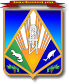 МУНИЦИПАЛЬНОЕ ОБРАЗОВАНИЕХАНТЫ-МАНСИЙСКИЙ РАЙОНХанты-Мансийский автономный округ – ЮграАДМИНИСТРАЦИЯ ХАНТЫ-МАНСИЙСКОГО РАЙОНАП О С Т А Н О В Л Е Н И Еот 07.11.2017                                                                                                № 301г. Ханты-МансийскО внесении изменений в постановление администрации Ханты-Мансийского района от 30 сентября 2013 года № 248«Об утверждении муниципальной программы «Развитие и модернизация жилищно-коммунального комплекса Ханты-Мансийского района на 2014 – 2019 годы»В соответствии с постановлением администрации Ханты-Мансийского района от 9 августа 2013 года № 199 «О программах Ханты-Мансийского района», в целях развития жилищно-коммунального комплекса Ханты-Мансийского района:1. Внести в постановление администрации Ханты-Мансийского района от 30 сентября 2013 года № 248 «Об утверждении муниципальной программы «Развитие и модернизация жилищно-коммунального комплекса Ханты-Мансийского района на 2014 – 2019 годы» 
(с изменениями на 19 октября 2017 года № 281) изменения, изложив приложение к постановлению в новой редакции: «Приложение к постановлению администрацииХанты-Мансийского районаот 30.09.2013 № 248Паспорт муниципальной программы Ханты-Мансийского районаРаздел 1. Краткая характеристика текущего состояния сферы социально-экономического развития Ханты-Мансийского районаМуниципальная программа направлена на решение вопросов строительства, реконструкции и капитального ремонта объектов коммунальной инфраструктуры (совокупности производственных, имущественных объектов, в том числе трубопроводов и иных объектов, используемых в сфере тепло-, водоснабжения, водоотведения и очистки сточных вод, технологически связанных между собой, расположенных (полностью или частично) в границах муниципального образования                     и предназначенных для нужд потребителей.Общая протяженность сетей теплоснабжения в поселениях Ханты-Мансийского района на начало реализации муниципальной программы в двухтрубном исполнении составляла 54 км, все сети находятся в муниципальной собственности. Протяженность ветхих тепловых сетей составляла 22 км или 40% от их общей протяженности. В 2013 году услуга теплоснабжения предоставляется 
в 20 населенных пунктах тридцатью муниципальными котельными 
(18 – на природном газе, 11 – на угле и 1 – на электроэнергии). Данная Программа позволит проводить полный комплекс работ по подготовке технологического оборудования котельных к зиме.	Вода в населенных пунктах района подается из артезианских скважин. Все имеющиеся водозаборы (31 ед. в 23 населенных пунктах) требуют ежегодной подготовки к зимнему периоду. Протяженность водопроводных сетей Ханты-Мансийского района составляет 76,2 км, 
из них протяженность ветхих сетей составляла 24,6 км или 32 % от общей протяженности водопроводных сетей.	Для бесперебойного и безаварийного функционирования объектов социально-бытового обслуживания населения необходимо произвести модернизацию и реконструкцию объектов тепло-, водоснабжения. 	Программа направлена на снижение сверхнормативного износа объектов коммунальной инфраструктуры, проведение их модернизации путем внедрения ресурсо- и энергосберегающих технологий, разработку             и внедрение мер по стимулированию эффективного и рационального хозяйствования организаций коммунального комплекса, обеспечение коммунальной инфраструктурой территорий, предназначенных                        для комплексного освоения и развития застроенных территорий в целях жилищного строительства.Раздел 2. Стимулирование инвестиционной и инновационной деятельности, развитие конкуренции и негосударственного сектора экономики	2.1. Развитие материально-технической базы в жилищно-коммунальной сфере.В рамках Программы осуществляется строительство, реконструкция, модернизация объектов коммунального комплекса и ежегодно осуществляется капитальный ремонт и ремонт инженерных сетей тепло-, водоснабжения, находящихся в муниципальной собственности Ханты-Мансийского района.Для достижения цели муниципальной программы развитие материально-технической базы осуществляется за счет бюджета района и с участием финансовых средств бюджета автономного округа.Для достижения целей Программы, развития материально-технической базы предусмотрены следующие мероприятия:приобретение спецтехники для улучшения качества предоставляемых коммунальных услуг;повышение качества питьевой воды;обеспечение коммунальной инфраструктурой территорий, предназначенных для жилищного строительства;повышение качества предоставления услуг ЖКХ;строительство, реконструкция и капитальный ремонт объектов коммунального хозяйства и инженерных сетей.2.2. Формирование благоприятной деловой среды.Благоприятная  деловая   среда   на  территории  Ханты-Мансийскогорайона создается путем заключения соглашения о сотрудничестве между Правительством Ханты-Мансийского автономного – Югры и Публичным акционерным обществом «Нефтяная компания «ЛУКОЙЛ», в рамках которого осуществляется строительство, модернизация и реконструкция объектов водоснабжения.   В целях формирования благоприятной деловой среды осуществляется субсидирование предприятий по возмещению затрат на проведение капитального ремонта систем теплоснабжения, газоснабжения, водоснабжения, водоотведения и подготовку к осенне-зимнему периоду жилищно-коммунального комплекса муниципального образования Ханты-Мансийский район. Также осуществляется субсидирование 
по возмещению затрат или недополученных доходов организациям, предоставляющим населению услуги по тарифам, не обеспечивающим издержки бань, и предприятиям, оказывающим услуги по утилизации и переработке бытовых и промышленных отходов, временному хранению и сортировке промышленных (строительных) отходов на территории Ханты-Мансийского района.Для улучшения делового климата осуществляется возмещение газораспределительным организациям разницы в тарифах, возникающей 
в связи с реализацией населению сжиженного газа по социально-ориентированным тарифам.В целом реализация Программы позволит создать действующую в режиме регулируемого рынка систему жилищно-коммунального обслуживания на территории Ханты-Мансийского района и обеспечить финансовое оздоровление организаций жилищно-коммунального комплекса.2.3. Реализация инвестиционных проектов.В рамках Программы выполняются мероприятия, направленные на обеспечение инженерной инфраструктурой земельных участков, предусмотренных для строительства жилья, и обеспечение территории Ханты-Мансийского района объектами коммунальной инфраструктуры.2.4. Развитие конкуренции в Ханты-Мансийском автономном округе – Югре.В целях стимулирования развития конкуренции в жилищно-коммунальном секторе, реализации стандарта развития конкуренции внедряется системный подход: планирование деятельности, формирование процессов, системы мониторинга, оценки, контроля и анализа, а также направлений совершенствования деятельности всех участников мероприятий по развитию конкуренции, удовлетворенности потребителей и других заинтересованных сторон качеством жилищно-коммунальных услуг.Исполнение программных мероприятий осуществляется как на основе муниципальных контрактов на приобретение товаров, работ, услуг для обеспечения муниципальных нужд, заключаемых в установленном законодательством Российской Федерации порядке, так и в рамках субсидирования предприятий и организаций.2.5. Реализация проектов и портфелей проектов.Мероприятия муниципальной программы не предусматривают реализацию проектов и портфелей проектов в соответствии с положением о системе управления проектной деятельностью администрации Ханты-Мансийского района. В рамках Программы реализуется мероприятие «Приоритетный проект «Формирование комфортной городской среды» государственной программы Ханты-Мансийского автономного округа – Югры «Развитие жилищно-коммунального комплекса и повышение энергетической эффективности в Ханты-Мансийском автономном округе – Югре 
на 2016 – 2020 годы», утвержденной постановлением Правительства Ханты-Мансийского автономного округа – Югры от 9 октября 2013 года 
№ 423-п,  которое является одним из приоритетных проектов по основным направлениям стратегического развития Ханты-Мансийского автономного округа – Югры. Реализация мероприятия осуществляется в рамках основного мероприятия Программы «Благоустройство общественной территории населенных пунктов Ханты-Мансийского района». Исполнителем данного мероприятия является администрация сельского поселения Селиярово.Раздел 3. Цели, задачи и показатели их достиженияВ соответствии с Указом Президента Российской Федерации                от 7 мая 2012 года № 600 «О мерах по обеспечению граждан Российской Федерации доступным и комфортным жильем и повышению качества жилищно-коммунальных услуг», Основными направлениями деятельности Правительства Российской Федерации на период до 2018 года (утверждены Председателем Правительства Российской Федерации                  14 мая 2015 года), Стратегией социально-экономического развития Ханты-Мансийского автономного округа – Югры до 2030 года, утвержденной распоряжением Правительства Ханты-Мансийского автономного округа 
от 22 марта 2013 года № 101-рп, определены основные приоритеты государственной политики.Реформирование жилищно-коммунального хозяйства в Российской Федерации заключалось в нескольких важных этапах, в ходе которых были в целом выполнены задачи реформы оплаты жилья и коммунальных услуг, создания системы адресной социальной поддержки граждан, совершенствования системы управления многоквартирными жилыми домами, финансового оздоровления организаций жилищно-коммунального комплекса, развития конкурентных рыночных отношений и привлечения частного сектора к управлению объектами коммунальной инфраструктуры и жилищного фонда.Целью муниципальной программы является повышение качества                и надежности предоставления жилищно-коммунальных и бытовых услуг.Достижение целей Программы будет обеспечено путем решения следующих задач:повышение эффективности, качества и надежности поставки коммунальных ресурсов;повышение эффективности и качества бытовых услуг населению Ханты-Мансийского района;повышение эффективности управления и содержания общего имущества многоквартирных домов;оказание поддержки организациям (предприятиям), оказывающим жилищно-коммунальные услуги;улучшение благоустройства населенных пунктов района, пропаганда молодежи района в сфере энергосбережения и благоустройства;развитие жилищно-коммунального хозяйства, строительства                      и архитектуры на территории Ханты-Мансийского района.Значения целевых показателей Программы определены в следующем порядке – таблица 1.Показатель «Количество приобретенной техники, оказывающей жилищно-коммунальные услуги на территории района» определяется исходя их количества фактически приобретенной техники в рамках Программы за период реализации Программы с нарастающим итогом, рассчитывается по формуле:N = (P1 + P2 + P3 +…Pn)z + (P1 + P2 + P3 +…Pn)z…., где:N – показатель «Количество приобретенной техники, оказывающей жилищно-коммунальные услуги на территории района»;Pn – единица техники;z – год реализации муниципальной программы.Источником информации о показателе является ведомственная статистика департамента строительства, архитектуры и ЖКХ.Показатель «Количество населенных пунктов, где качество питьевой воды соответствует установленным нормам» рассчитывается с учетом фактически функционирующих очистных сооружений, где качество питьевой воды соответствует установленным нормам, и планируемых                к строительству и вводу в эксплуатацию в течение реализации Программы.Источник информации – Росстат. Месячная форма федерального статистического наблюдения № 1-ЖКХ (зима) «Сведения о подготовке жилищно-коммунального хозяйства к работе в зимних условиях» утверждена постановлением Росстата от 27 февраля 2006 года № 7.Показатель «Протяженность инженерных сетей, предназначенных для жилищного строительства, в том числе: сети газоснабжения, сети водоснабжения» определяется за период реализации Программы                         с нарастающим итогом в километрах исходя из протяженности строящихся объектов,     финансируемых     в    рамках     Программы,    рассчитывается  по формуле:N = (P1 + P2 + P3 +…Pn)z + (P1 + P2 + P3 +…Pn)z…., где:N – показатель «Протяженность инженерных сетей, предназначенных для жилищного строительства, в том числе: сети газоснабжения, сети водоснабжения»;Pn – протяженность сетей, км;z – год реализации муниципальной программы.Источником информации о показателе является расчет департамента строительства, архитектуры и ЖКХ.Показатель «Протяженность ветхих инженерных сетей, подлежащих замене, в том числе: сети теплоснабжения, сети водоснабжения» определяется на основании проведенных капитальных ремонтов сетей тепло-, водоснабжения в рамках подготовки к отопительному зимнему периоду, а также в рамках исполнения плановых мероприятий. Источник информации – Росстат. Месячная форма федерального статистического наблюдения № 1-ЖКХ (зима) «Сведения о подготовке жилищно-коммунального хозяйства к работе в зимних условиях» утверждена постановлением Росстата от 27 февраля 2006 года № 7.Показатель «Количество объектов коммунального хозяйства,                       в отношении которых выполнено строительство, реконструкция, капитальный ремонт» определяется на основании фактических объемов выполненных работ в отношении объектов коммунального хозяйства                в рамках Программы за период с нарастающим итогом, рассчитывается              по формуле:N = (P1 + P2 + P3 +…Pn)z + (P1 + P2 + P3 +…Pn)z…., где:N – показатель «Количество объектов коммунального хозяйства,                 в отношении которых выполнено строительство, реконструкция, капитальный ремонт»;Pn – объект коммунального хозяйства, ед.;z – год реализации муниципальной программы.Источником информации о показателе является расчет департамента строительства, архитектуры и ЖКХ.Показатель	«Обеспечение района аварийно-техническим запасом» рассчитывается исходя из обеспеченности аварийно-техническим запасом, перечень которого формируется на основании постановления администрации Ханты-Мансийского района от 5 ноября 2014 года № 316                      «Об утверждении Положения о резерве материально-технических ресурсов для устранения неисправностей и аварий на объектах жилищно-коммунального хозяйства Ханты-Мансийского района».Источником информации о показателе является расчет департамента, строительства, архитектуры и ЖКХ.Показатель «Количество населенных пунктов, обеспеченных банными услугами» рассчитывается исходя из количества населенных пунктов района,  где  созданы  условия  по  предоставлению общественныхбанных услуг, рассчитывается по формуле:N = P1 + P2 + P3 +…Pn, где:    N – показатель «Количество населенных пунктов, обеспеченных банными услугами»;Pn – населенный пункт, ед.Источником информации о показателе является расчет департамента строительства, архитектуры и ЖКХ.Показатель «Количество отремонтированных многоквартирных домов» определяется от фактически отремонтированных домов в рамках Программы за период с нарастающим итогом, рассчитывается по формуле:N = (P1 + P2 + P3 +…Pn)z + (P1 + P2 + P3 +…Pn)z…., где:N – показатель «Количество отремонтированных многоквартирных домов»;Pn – многоквартирный дом, ед.;z – год реализации муниципальной программы.Источником информации о показателе является расчет департамента строительства, архитектуры и ЖКХ.Показатель «Доля расходов на коммунальные услуги в совокупном доходе семьи» – предельная величина совокупного семейного бюджета             на оплату коммунальных услуг, установлена постановлением Правительства Российской Федерации от 29 августа 2005 года № 541                 «О федеральных стандартах оплаты жилого помещения и коммунальных услуг» в размере 22%. Показатель определяется по формуле:Крсд = (Рк/Дс)*100, где:Крсд – доля расходов на коммунальные услуги в совокупном доходе семьи, %;Рк – средний совокупный расход семьи на оплату коммунальных услуг на территории муниципального образования на прогнозный год, руб.;Дс – средний по муниципальному образованию совокупный доход семьи на прогнозный год, руб.Источником информации о показателе является расчет департамента строительства, архитектуры и ЖКХ.Показатель «Доля населенных пунктов Ханты-Мансийского района, охваченных работами по благоустройству территорий» определяется 
от фактического количества населенных пунктов, где осуществлялось благоустройство территорий, в общем количестве населенных пунктов района, рассчитывается по формуле:N = (P1 + P2 + P3 +…Pn)/S*100, где:N – показатель «Доля населенных пунктов Ханты-Мансийского района, охваченных работами по благоустройству территорий»;Pn – населенные пункты, охваченные работами по благоустройству территорий, ед.;S – общее количество населенных пунктов в районе (30 единиц), ед.Источником информации о показателе является расчет департамента строительства, архитектуры и ЖКХ. Показатель «Количество благоустроенных мест общего пользования Ханты-Мансийского района» определяется от фактически благоустроенных мест общего пользования в рамках Программы за период с нарастающим итогом, рассчитывается по формуле:N = (P1 + P2 + P3 +…Pn)z + (P1 + P2 + P3 +…Pn)z…., где:N – показатель «Количество благоустроенных мест общего пользования Ханты-Мансийского района»;Pn – благоустроенные места общего пользования, ед.;z – год реализации муниципальной программы.Источником информации о показателе является расчет департамента строительства, архитектуры и ЖКХ.Раздел 4. Характеристика основных мероприятий ПрограммыДостижение поставленной цели и решение задач Программы предусмотрено посредством реализации мероприятий, указанных                        в таблице 2.В рамках подпрограммы 1 «Создание условий для обеспечения качественными коммунальными услугами» для повышения эффективности, устойчивости и надежности функционирования жилищно-коммунального комплекса предполагается реализация следующих основных мероприятий:1. Приобретение спецтехники для улучшения качества предоставляемых коммунальных услуг. Реализация мероприятия приведет к обновлению транспортного парка муниципальных предприятий района, которые оказывают коммунальные услуги на территории Ханты-Мансийского района, что повлияет на качество и стоимость предоставляемых коммунальных услуг. 2. Повышение качества питьевой воды.Мероприятие направлено на подачу питьевой воды в населенных пунктах Ханты-Мансийского района в соответствии с СанПин 2.1.4.1110-02 «Зоны санитарной охраны источников водоснабжения и водопроводов питьевого назначения».3. Обеспечение коммунальной инфраструктурой территорий, предназначенных для жилищного строительства.Мероприятие направлено на создание условий и механизмов                   для увеличения объемов жилищного строительства, повышения доступности жилья, улучшение жилищных условий и качества жилищного обеспечения населения Ханты-Мансийского района.4. Повышение качества предоставления услуг ЖКХ.Мероприятие     направлено    на   капитальный    ремонт    и   ремонт инженерных сетей тепло-, водоснабжения, находящихся в муниципальной собственности Ханты-Мансийского района, что приведет к уменьшению потерь на сетях тепло-, водоснабжения; на содержание департамента строительства, архитектуры и ЖКХ, для исполнения полномочий органов местного самоуправления, возложенных в соответствии с Федеральным законом от 6 октября 2003 года № 131-ФЗ «Об общих принципах организации местного самоуправления в Российской Федерации».5. Строительство, реконструкция и капитальный ремонт объектов коммунального хозяйства и инженерных сетей.Мероприятие направлено на обновление и применение новых технологий в сфере ЖКХ, строительство сетей коммунальной инфраструктуры для улучшения условий проживания населения Ханты-Мансийского района, содержание МКУ «Управление капитального строительства и ремонта».6. Аварийно-технический запас.Аварийно-технический запас ежегодно должен быть обеспечен                на 100% для оперативного устранения аварий, аварийных ситуаций                     и последствий стихийных бедствий на объектах жилищно-коммунального хозяйства на территории Ханты-Мансийского района.В рамках подпрограммы 2 «Создание условий в населенных пунктах района для оказания бытовых услуг» предполагается реализация основного мероприятия «Повышение качества бытового обслуживания».Мероприятие направлено на организацию на территории района качественного предоставления банных услуг населению района, а также возмещение экономически обоснованных затрат муниципальных предприятий района, оказывающих банные услуги на территории района.В рамках подпрограммы 3 «Содействие проведению капитального ремонта многоквартирных домов, повышение уровня благоустройства территории Ханты-Мансийского района» предполагается реализация следующих основных мероприятий:«Капитальный ремонт многоквартирных домов, благоустройство дворовых территорий». Мероприятие направлено на выполнение капитального ремонта многоквартирных домов в рамках исполнения полномочий, возложенных на органы местного самоуправления Жилищным кодексом Российской Федерации, и на обеспечение благоустройства территории населенных пунктов, в том числе территорий, прилегающих к жилым домам, в рамках реализации государственной программы Ханты-Мансийского автономного округа – Югры «Развитие жилищно-коммунального комплекса и повышение энергетической эффективности в Ханты-Мансийском автономном округе – Югре 
на 2016 – 2020 годы», утвержденной постановлением Правительства Ханты-Мансийского автономного округа – Югры от 9 октября 2013 года 
№ 423-п; «Благоустройство общественной территории населенных  пунктов Ханты-Мансийского района». Мероприятие направлено на создание условий для системного повышения качества и комфорта городской среды. Реализация мероприятий осуществляется в рамках государственной программы Ханты-Мансийского автономного округа – Югры «Развитие жилищно-коммунального комплекса и повышение энергетической эффективности в Ханты-Мансийском автономном округе – Югре на 2016 – 2020 годы», утвержденной постановлением Правительства Ханты-Мансийского автономного округа – Югры от 9 октября 2013 года 
№ 423-п Дизайн-проект благоустройства общественной территории предоставлен в приложении к Программе.В рамках подпрограммы 4 «Обеспечение равных прав потребителей на получение жилищно-коммунальных услуг» предусмотрена реализация основного мероприятия «Повышение уровня благосостояния населения». 
Данное мероприятие направлено на недопущение роста платы населения за коммунальные услуги, оказываемые муниципальными предприятиями Ханты-Мансийского района, и за коммунальные услуги, тарифы на которые устанавливаются регулируемыми органами власти субъектов Российской Федерации.В рамках подпрограммы 5 «Проведение конкурсов, информационно-разъяснительной работы» предусмотрена реализация основных мероприятий:1. Самый благоустроенный поселок, село, деревня Ханты-Мансийского района. Данное мероприятие направлено на стимулирование органов местного самоуправления поселений на выполнение работ                    по благоустройству территорий населенных пунктов.2. Проведение встреч с обучающимися общеобразовательных организаций по вопросам бережного отношения к коммунальным ресурсам, общему имуществу жилых домов и общественных мест (паркам, бульварам, скверам). Реализация мероприятия позволит выработать                        у подрастающего поколения Ханты-Мансийского района бережное отношение к общему имуществу многоквартирных домов, муниципальному имуществу, культуру поведения в общественных местах. Перечень объектов капитального строительства, строительство (реконструкция) которых осуществляется (планируется осуществлять) в период реализации Программы за счет средств бюджета автономного округа, бюджета Ханты-Мансийского района, представлен в таблице 3.Раздел 5. Механизм реализации муниципальной ПрограммыДля достижения поставленной цели и решения задач Программы определен организационно-правовой механизм, предусматривающий взаимодействие между ответственным исполнителем Программы                         и соисполнителями.Ответственный исполнитель:обеспечивает  разработку  муниципальной  Программы  и внесение  внее изменений, их согласование;размещает проект муниципальной программы и изменения в нее              на официальном сайте для рассмотрения и подготовки предложений органами местного самоуправления сельских поселений района, населением, бизнес-сообществами, общественными организациями;организует реализацию муниципальной программы, участвует                   в реализации программных мероприятий, формирует предложения                     о внесении в нее изменений в соответствии с установленными настоящим Порядком требованиями и несет ответственность за достижение                       ее целевых показателей, а также конечных результатов ее реализации;предоставляет по запросу комитета экономической политики администрации района сведения, необходимые для проведения мониторинга реализации муниципальной программы и оценки эффективности подпрограмм и (или) отдельных мероприятий муниципальной программы;запрашивает у соисполнителей информацию, необходимую                      для проведения оценки эффективности реализации подпрограмм                        и (или) отдельных мероприятий муниципальной программы и подготовки годового отчета;рекомендует соисполнителям осуществить разработку основных мероприятий и планов их реализации;осуществляет подготовку информации о ходе реализации муниципальной программы и представляет ее в комитет экономической политики администрации района.Соисполнители:участвуют в разработке и реализации программных мероприятий;представляют ответственному исполнителю информацию, необходимую для проведения оценки эффективности реализации подпрограмм и (или) основных мероприятий муниципальной программы;представляют ответственному исполнителю копии актов, подтверждающих сдачу и прием в эксплуатацию объектов, строительство которых завершено, актов выполнения работ и иных документов, подтверждающих исполнение обязательств по заключенным муниципальным контрактам. В процессе реализации Программы могут проявиться ряд внешних           и внутренних рисков.Внешние риски:сокращение бюджетного финансирования, выделенного                             на выполнение Программы, что повлечет исходя из новых бюджетных параметров пересмотр задач Программы с точки зрения их сокращения, снижения ожидаемых эффектов от их решения;отсутствие поставщиков товаров, исполнителей работ (услуг), определяемых на конкурсной основе в порядке, установленном федеральным   законодательством   и   нормативными   правовыми   актамиавтономного округа;удорожание стоимости товаров, работ (услуг).Внутренние риски:недостаточность средств на реализацию отдельных мероприятий Программы, что снижает эффективность ее реализации в целом;недостатки в управлении Программой, в первую очередь, из-за отсутствия должной координации действий участников ее реализации.Минимизация внешних и внутренних рисков Программы осуществляется посредством реализации следующих мероприятий:корректировка Программы по мере необходимости;разработка нормативных правовых актов, их методическое, информационное сопровождение;информационное, организационно-методическое и экспертно-аналитическое сопровождение проводимых мероприятий и результатов Программы.Реализация мероприятий, предусмотренных Программой, представляет собой скоординированные по срокам и направлениям действия исполнителей конкретных мероприятий, субъектов финансовой поддержки и будет осуществляться на основе муниципальных контрактов (договоров), заключаемых исполнителями Программы в соответствии                  с Федеральным законом от 5 апреля 2013 года № 44-ФЗ «О контрактной системе в сфере закупок товаров, работ, услуг для обеспечения государственных и муниципальных нужд».Информация о ходе реализации Программы ответственным исполнителем Программы предоставляется в комитет экономической политики администрации района ежеквартально и ежегодно в порядке, установленном постановлением администрации района 
от 9 августа 2013 года № 199 «О программах Ханты-Мансийского района».Таблица 1Целевые показатели муниципальной программыТаблица 2Перечень основных мероприятий муниципальной программыТаблица 3Перечень объектов капитального строительстваПриложение к муниципальной программе«Развитие и модернизацияжилищно-коммунального комплексаХанты-Мансийского районана 2014 – 2019 годы»Визуализированный перечень образцов элементов благоустройства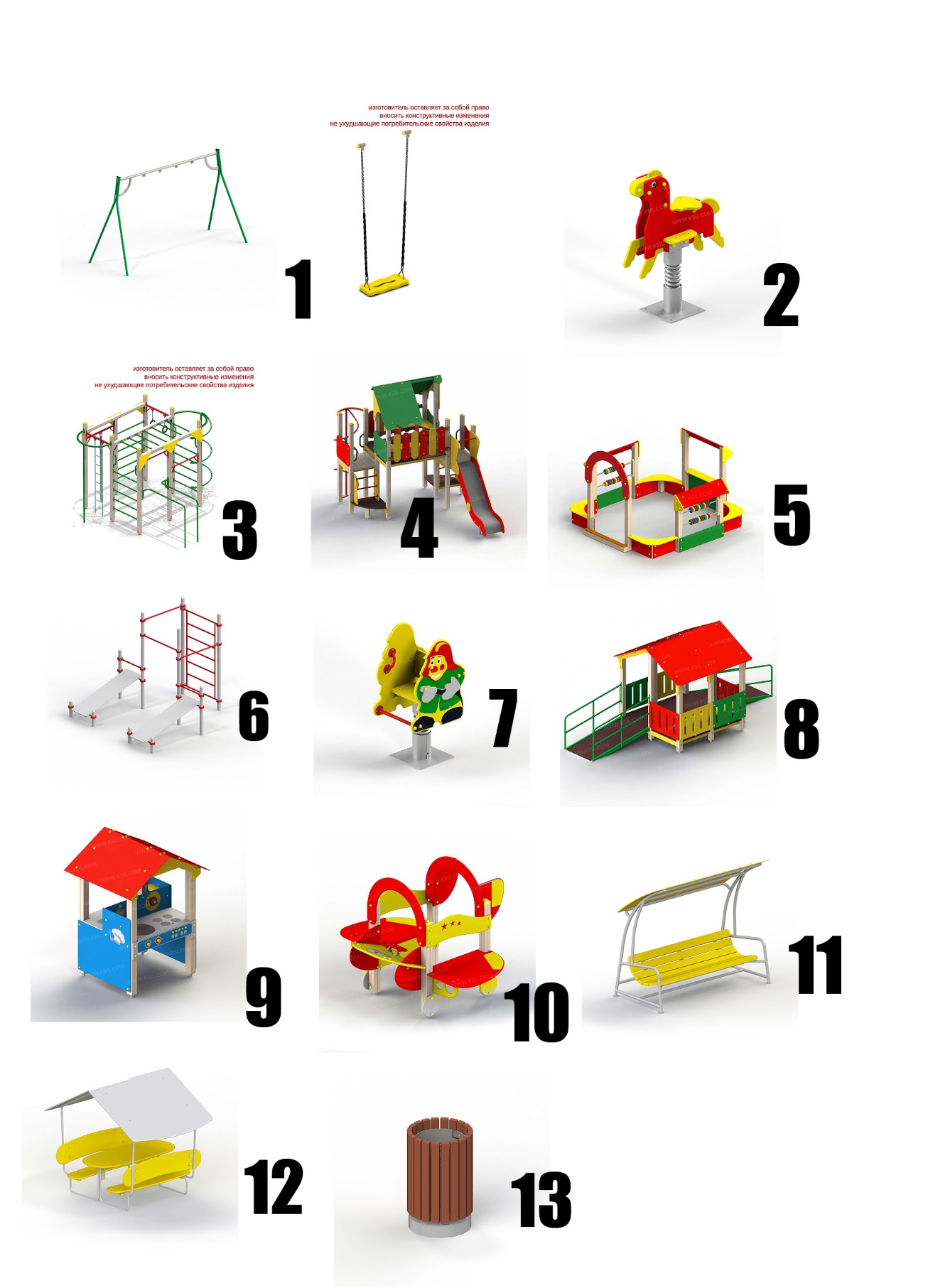 Экспликация.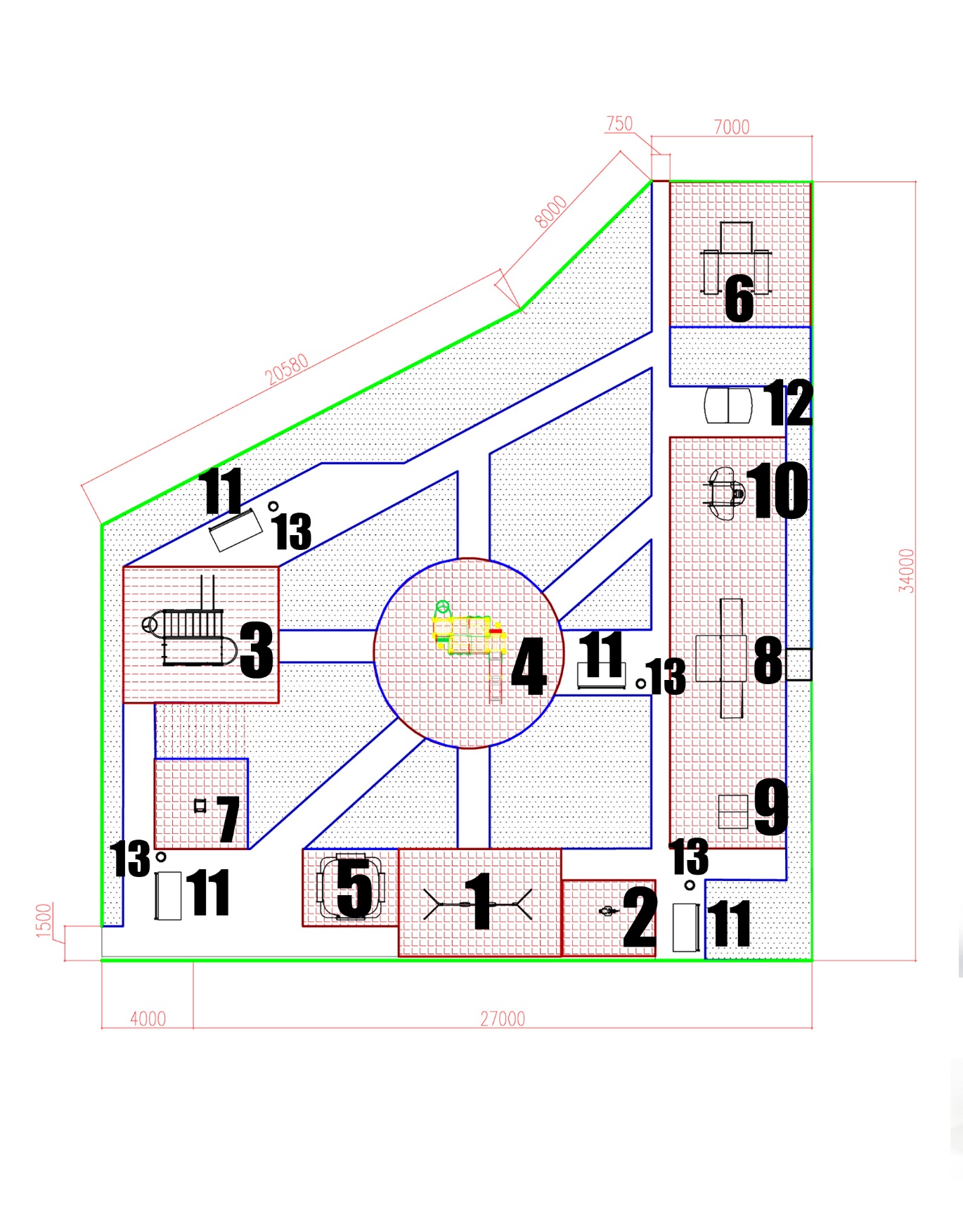 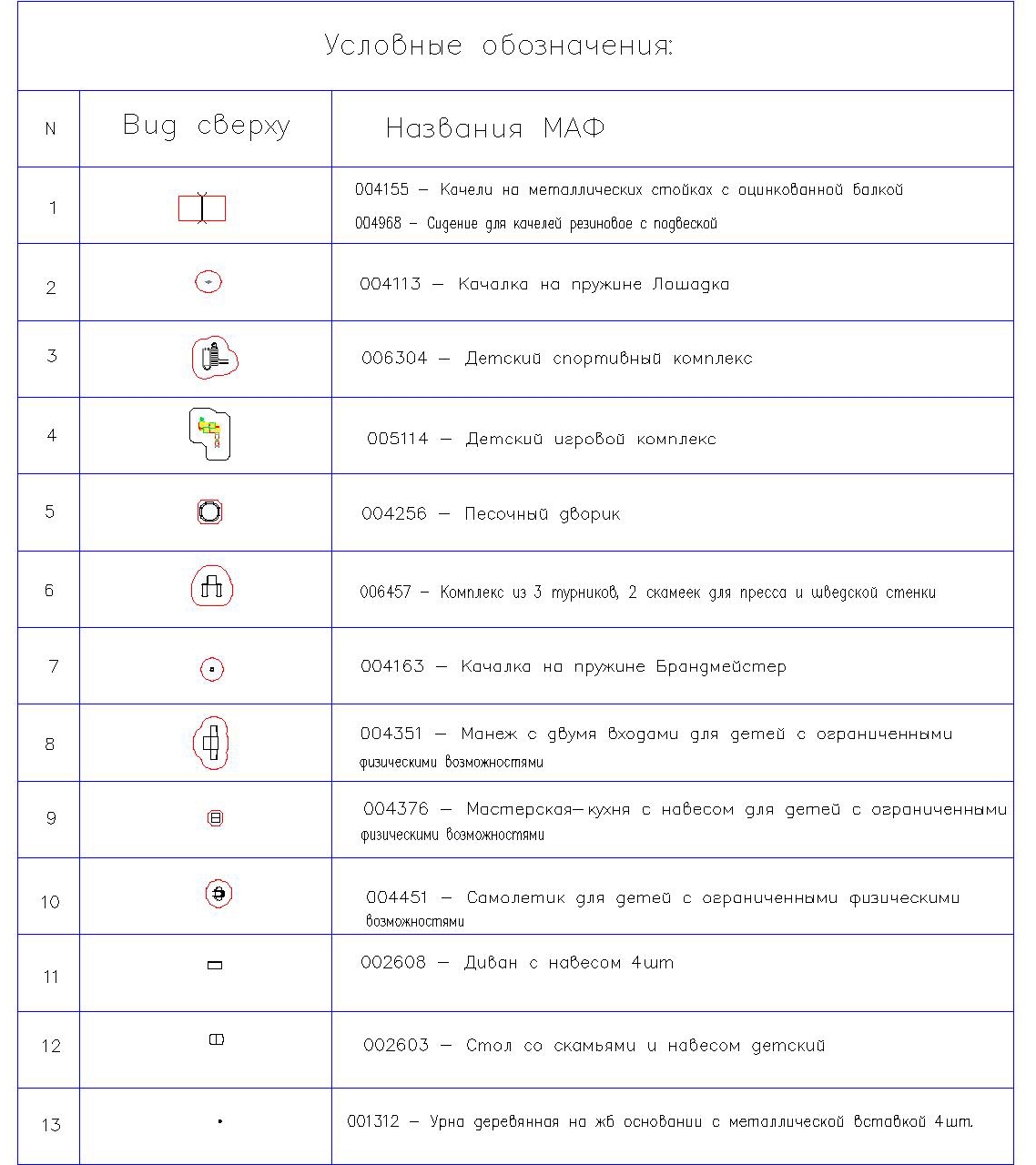 ».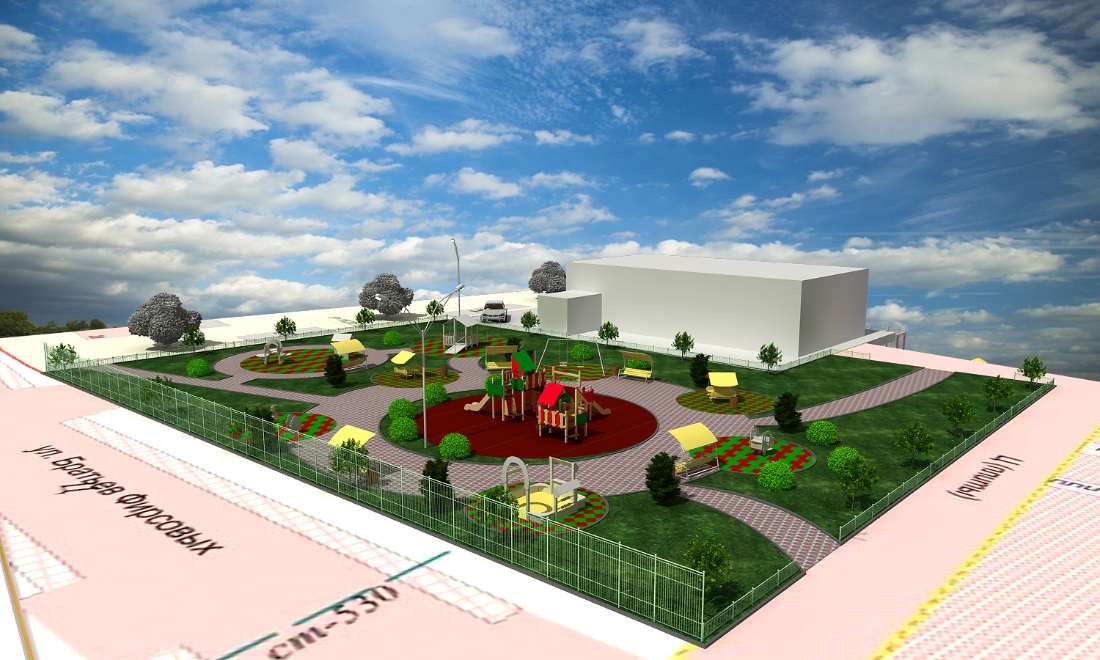 2. Опубликовать настоящее постановление в газете «Наш район» и разместить на официальном сайте администрации Ханты-Мансийского района.3. Контроль за выполнением постановления возложить на заместителя главы Ханты-Мансийского района, директора департамента строительства, архитектуры и ЖКХ П.Л.Гуменного.И.о. главы Ханты-Мансийского района                                      						                 Р.Н.ЕрышевНаименование муниципальной программыРазвитие и модернизация жилищно-коммунального комплекса Ханты-Мансийского района на 2014 – 2019 годы (далее – Программа)Дата утверждениямуниципальной программы(наименование и номерсоответствующегонормативного правового акта)постановление администрации Ханты-Мансийского района от 30 сентября 2013 года № 248 «Об утверждении муниципальной программы «Развитие и модернизация жилищно-коммунального комплекса Ханты-Мансийского района на 2014 – 2019 годы»Ответственный исполнительмуниципальной программыдепартамент строительства, архитектуры            и жилищно-коммунального хозяйства администрации Ханты-Мансийского района (далее – департамент строительства, архитектуры и ЖКХ)Соисполнителимуниципальной программыдепартамент строительства, архитектуры и ЖКХ (муниципальное казенное учреждение «Управление капитального строительства               и ремонта» (далее – МКУ «Управление капитального строительства и ремонта»);департамент имущественных и земельных отношений администрации Ханты-Мансийского района (далее – департамент имущественных и земельных отношений);комитет по финансам администрации района (сельское поселение Луговской); комитет по финансам администрации района (сельское поселение Горноправдинск); комитет по образованию администрации района; комитет по финансам администрации района (сельское поселение Красноленинский);комитет по финансам администрации района (сельское поселение Выкатной); комитет по финансам администрации района (сельское поселение Селиярово); комитет по финансам администрации района (сельское поселение Кедровый); комитет по финансам администрации района (сельское поселение Кышик)Цели муниципальной программыповышение качества и надежности предоставления жилищно-коммунальных                  и бытовых услугЗадачи муниципальной программы1) повышение эффективности, качества и надежности поставки коммунальных ресурсов;2) повышение эффективности и качества бытовых услуг населению Ханты-Мансийского района;3) повышение эффективности управления                и содержания общего имущества многоквартирных домов;4) оказание поддержки организациям (предприятиям), оказывающим жилищно-коммунальные услуги;5) улучшение благоустройства населенных пунктов района, пропаганда среди молодежи района в сфере энергосбережения                       и благоустройстваПодпрограммы или основные мероприятияподпрограмма 1 «Создание условий для обеспечения качественными коммунальными услугами»;подпрограмма 2 «Создание условий                           в населенных пунктах района для оказания бытовых услуг»;подпрограмма 3 «Содействие проведению капитального ремонта многоквартирных домов»;подпрограмма 4 «Обеспечение равных прав потребителей на получение жилищно-коммунальных услуг»;подпрограмма 5 «Проведение конкурсов, информационно-разъяснительной работы»Целевые показателимуниципальной программы1) количество приобретенной техники, оказывающей жилищно-коммунальные               услуги на территории района (увеличение                 от 8 до 12 единиц);2) количество населенных пунктов, где качество питьевой воды соответствует установленным нормам (увеличение                     с 23 до 25 единиц);3) протяженность инженерных сетей, предназначенных для жилищного строительства, в том числе:сетей газоснабжения (увеличение с 0 км            до 0,52 км);сетей водоснабжения (увеличение с 0 км            до 14,5 км);4) протяженность ветхих инженерных сетей, подлежащих замене, в том числе:сетей теплоснабжения (снижение                         с 21,66 км до 19,0 км);сетей водоснабжения (снижение с 31,96 км              до 20,9 км);5) количество объектов коммунального хозяйства, в отношении которых выполнено строительство, реконструкция, капитальный ремонт (увеличение с 0 до 5 единиц);6) обеспечение района аварийно-техническим запасом (сохранение уровня 100%);7) количество населенных пунктов, обеспеченных банными услугами (увеличение   с 16 до 17 единиц);8) количество отремонтированных многоквартирных домов (увеличение                     с 0 до 5 единиц);9) доля расходов на коммунальные услуги              в совокупном доходе семьи не более 20 %;10) доля населенных пунктов Ханты-Мансийского района, охваченных работами по благоустройству территорий (увеличение с 0 
до 30%);11) количество благоустроенных мест общего пользования (увеличение с 0 до 1)Сроки реализациимуниципальной программы2014 – 2019 годыФинансовое обеспечениемуниципальной программыобщий объем финансирования Программы составляет 1 410 781,2 тыс. рублей, в том числе: 2014 год – 256 315,7 тыс. рублей;2015 год – 94 134,5 тыс. рублей;2016 год – 322 228,9 тыс. рублей;2017 год – 388 920,3 тыс. рублей;2018 год – 136 555,1 тыс. рублей;2019 год – 212 626,7 тыс. рублей;федеральный бюджет – 906,3 тыс. рублей, в том числе: 2014 год – 0,0 тыс. рублей;2015 год – 0,0 тыс. рублей;2016 год – 0,0 тыс. рублей;2017 год – 906,3 тыс. рублей;2018 год – 0,0 тыс. рублей;2019 год – 0,0 тыс. рублей;бюджет автономного округа – 
717 407,0 тыс. рублей, в том числе:2014 год – 121 493,3 тыс. рублей;2015 год – 79 741,0 тыс. рублей;2016 год – 148 032,7 тыс. рублей;2017 год – 192 007,1 тыс. рублей;2018 год – 54 103,8 тыс. рублей;2019 год – 122 029,1 тыс. рублей;бюджет района – 692 467,9 тыс. рублей, в том числе:2014 год – 134 822,4 тыс. рублей;2015 год – 14 393,5 тыс. рублей;2016 год – 174 196,2 тыс. рублей;2017 год – 196 006,9 тыс. рублей;2018 год – 82 451,3 тыс. рублей;2019 год – 90 597,6 тыс. рублей;справочно:бюджет сельских поселений района –                  900,0 тыс. рублей, в том числе:2014 год – 201,0 тыс. рублей;2015 год – 183,2 тыс. рублей;2016 год – 0,0 тыс. рублей;2017 год – 515,8 тыс. рублей;2018 год – 0,0 тыс. рублей;2019 год – 0,0 тыс. рублей№ пока-зате-ляНаименование показателей результатовБазовый показательна начало реализации ПрограммыЗначения показателя по годамЗначения показателя по годамЗначения показателя по годамЗначения показателя по годамЗначения показателя по годамЗначения показателя по годамЦелевое значение показателя                на момент окончания действия Программы№ пока-зате-ляНаименование показателей результатовБазовый показательна начало реализации Программы2014год2015год2016год2017год2018год2019 годЦелевое значение показателя                на момент окончания действия Программы123456789101.Количество приобретенной техники, оказывающей жилищно-коммунальные услуги на территории района, ед.8111112121212122.Количество населенных пунктов, где качество питьевой воды соответствует установленным нормам, ед.23242424242425253.Протяженность инженерных сетей, предназначенных для жилищного строительства, в том числе:3.сети газоснабжения, км00,520,520,520,520,520,520,523.сети водоснабжения, км05,35,311,511,511,514,514,54.Протяженность ветхих инженерных сетей, подлежащих замене, в том числе:4.сети теплоснабжения, км21,6619,11919191919194.сети водоснабжения, км31,9628,120,917,220,920,920,920,95.Количество объектов коммунального хозяйства, в отношении которых выполнено строительство, реконструкция, капитальный ремонт, ед.013455556.Обеспечение района аварийно-техническим запасом, %1001001001001001001001007.Количество населенных пунктов, обеспеченных банными услугами, ед.16171717171717178.Количество отремонтированных многоквартирных домов, ед.022555559.Доля расходов на коммунальные услуги в совокупном доходе семьи, %<22<21<20<20<20<20<20<2010.Доля населенных пунктов Ханты-Мансийского района, охваченных работами по благоустройству территорий, %000303030303011.Количество благоустроенных мест общего пользования Ханты-Мансийского района, ед.00001111Номер основного мероприя-тияОсновные мероприятия муниципальной программы (связь мероприятий с показателями муниципальной программы)Ответственный исполнитель (соисполнитель)Источники финансированияФинансовые затраты на реализацию (тыс. рублей)Финансовые затраты на реализацию (тыс. рублей)Финансовые затраты на реализацию (тыс. рублей)Финансовые затраты на реализацию (тыс. рублей)Финансовые затраты на реализацию (тыс. рублей)Финансовые затраты на реализацию (тыс. рублей)Финансовые затраты на реализацию (тыс. рублей)Номер основного мероприя-тияОсновные мероприятия муниципальной программы (связь мероприятий с показателями муниципальной программы)Ответственный исполнитель (соисполнитель)Источники финансированияВсегоНомер основного мероприя-тияОсновные мероприятия муниципальной программы (связь мероприятий с показателями муниципальной программы)Ответственный исполнитель (соисполнитель)Источники финансированияВсего201420152016201720182019Номер основного мероприя-тияОсновные мероприятия муниципальной программы (связь мероприятий с показателями муниципальной программы)Ответственный исполнитель (соисполнитель)Источники финансированияВсего2014201520162017201820191234567891011Подпрограмма 1 «Создание условий для обеспечения качественными коммунальными услугами»Подпрограмма 1 «Создание условий для обеспечения качественными коммунальными услугами»Подпрограмма 1 «Создание условий для обеспечения качественными коммунальными услугами»Подпрограмма 1 «Создание условий для обеспечения качественными коммунальными услугами»Подпрограмма 1 «Создание условий для обеспечения качественными коммунальными услугами»Подпрограмма 1 «Создание условий для обеспечения качественными коммунальными услугами»Подпрограмма 1 «Создание условий для обеспечения качественными коммунальными услугами»Подпрограмма 1 «Создание условий для обеспечения качественными коммунальными услугами»Подпрограмма 1 «Создание условий для обеспечения качественными коммунальными услугами»Подпрограмма 1 «Создание условий для обеспечения качественными коммунальными услугами»Подпрограмма 1 «Создание условий для обеспечения качественными коммунальными услугами»1.1.Основное мероприятие: Приобретение спецтехники для улучшения качества предоставляемых коммунальных услуг (показатель 1)всего26 138,620 936,10,02 852,52 350,00,00,01.1.Основное мероприятие: Приобретение спецтехники для улучшения качества предоставляемых коммунальных услуг (показатель 1)бюджет района – всего26 138,620 936,10,02 852,52 350,00,00,01.1.Основное мероприятие: Приобретение спецтехники для улучшения качества предоставляемых коммунальных услуг (показатель 1)в том числе:1.1.Основное мероприятие: Приобретение спецтехники для улучшения качества предоставляемых коммунальных услуг (показатель 1)средства бюджета района26 138,620 936,10,02 852,52 350,00,00,01.1.1.Приобретение спецтехники на условиях финансовой аренды (лизинга)департамент строительства, архитектуры 
и ЖКХвсего11 553,111 553,10,00,00,00,00,01.1.1.Приобретение спецтехники на условиях финансовой аренды (лизинга)департамент строительства, архитектуры 
и ЖКХбюджет района – всего11 553,111 553,10,00,00,00,00,01.1.1.Приобретение спецтехники на условиях финансовой аренды (лизинга)департамент строительства, архитектуры 
и ЖКХв том числе:1.1.1.Приобретение спецтехники на условиях финансовой аренды (лизинга)департамент строительства, архитектуры 
и ЖКХсредства бюджета района11 553,111 553,10,00,00,00,00,01.1.2.Приобретение ассенизаторской машиныдепартамент строительства, архитектуры 
и ЖКХвсего2 400,02 400,00,00,00,00,00,01.1.2.Приобретение ассенизаторской машиныдепартамент строительства, архитектуры 
и ЖКХбюджет района – всего2 400,02 400,00,00,00,00,00,01.1.2.Приобретение ассенизаторской машиныдепартамент строительства, архитектуры 
и ЖКХв том числе:1.1.2.Приобретение ассенизаторской машиныдепартамент строительства, архитектуры 
и ЖКХсредства бюджета района2 400,02 400,00,00,00,00,00,01.1.3.Приобретение мусоровоза 
(п. Горноправдинск)департамент строительства, архитектуры 
и ЖКХвсего1 891,01 891,00,00,00,00,00,01.1.3.Приобретение мусоровоза 
(п. Горноправдинск)департамент строительства, архитектуры 
и ЖКХбюджет района – всего1 891,01 891,00,00,00,00,00,01.1.3.Приобретение мусоровоза 
(п. Горноправдинск)департамент строительства, архитектуры 
и ЖКХв том числе:1.1.3.Приобретение мусоровоза 
(п. Горноправдинск)департамент строительства, архитектуры 
и ЖКХсредства бюджета района1 891,01 891,00,00,00,00,00,01.1.4.Приобретение трактора (п. Красноленинский)департамент строительства, архитектуры 
и ЖКХвсего1 692,01 692,00,00,00,00,00,01.1.4.Приобретение трактора (п. Красноленинский)департамент строительства, архитектуры 
и ЖКХбюджет района – всего1 692,01 692,00,00,00,00,00,01.1.4.Приобретение трактора (п. Красноленинский)департамент строительства, архитектуры 
и ЖКХв том числе:1.1.4.Приобретение трактора (п. Красноленинский)департамент строительства, архитектуры 
и ЖКХсредства бюджета района1 692,01 692,00,00,00,00,00,01.1.5.Приобретение дизель-генераторной установки для электроснабжения населенных пунктов Ханты-Мансийского района                                                  департамент имущественных и земельных отношений Ханты-Мансийского района всего3 400,03 400,00,00,00,00,00,01.1.5.Приобретение дизель-генераторной установки для электроснабжения населенных пунктов Ханты-Мансийского района                                                  департамент имущественных и земельных отношений Ханты-Мансийского района бюджет района – всего3 400,03 400,00,00,00,00,00,01.1.5.Приобретение дизель-генераторной установки для электроснабжения населенных пунктов Ханты-Мансийского района                                                  департамент имущественных и земельных отношений Ханты-Мансийского района в том числе:1.1.5.Приобретение дизель-генераторной установки для электроснабжения населенных пунктов Ханты-Мансийского района                                                  департамент имущественных и земельных отношений Ханты-Мансийского района средства бюджета района3 400,03 400,00,00,00,00,00,01.1.6.Приобретение многофункционального комплекса (трактор, погрузчик, тележка и емкость для откачки ЖБО) для участка МП «ЖЭК-3» сельского поселения Цингалыдепартамент строительства, архитектуры 
и ЖКХвсего0,00,00,00,00,00,00,01.1.6.Приобретение многофункционального комплекса (трактор, погрузчик, тележка и емкость для откачки ЖБО) для участка МП «ЖЭК-3» сельского поселения Цингалыдепартамент строительства, архитектуры 
и ЖКХбюджет района – всего0,00,00,00,00,00,00,01.1.6.Приобретение многофункционального комплекса (трактор, погрузчик, тележка и емкость для откачки ЖБО) для участка МП «ЖЭК-3» сельского поселения Цингалыдепартамент строительства, архитектуры 
и ЖКХв том числе:1.1.6.Приобретение многофункционального комплекса (трактор, погрузчик, тележка и емкость для откачки ЖБО) для участка МП «ЖЭК-3» сельского поселения Цингалыдепартамент строительства, архитектуры 
и ЖКХсредства бюджета района0,00,00,00,00,00,00,01.1.7.Приобретение ассенизаторской машины на базе а/м «Урал» (для нужд сельского поселения Селиярово)департамент имущественных и земельных отношений Ханты-Мансийского районавсего2 852,50,00,02 852,50,00,00,01.1.7.Приобретение ассенизаторской машины на базе а/м «Урал» (для нужд сельского поселения Селиярово)департамент имущественных и земельных отношений Ханты-Мансийского районабюджет района – всего2 852,50,00,02 852,50,00,00,01.1.7.Приобретение ассенизаторской машины на базе а/м «Урал» (для нужд сельского поселения Селиярово)департамент имущественных и земельных отношений Ханты-Мансийского районав том числе:1.1.7.Приобретение ассенизаторской машины на базе а/м «Урал» (для нужд сельского поселения Селиярово)департамент имущественных и земельных отношений Ханты-Мансийского районасредства бюджета района2 852,50,00,02 852,50,00,00,01.1.8.Приобретение трактора с. Цингалыдепартамент имущественных и земельных отношений Ханты-Мансийского района всего2 350,00,00,00,02 350,00,00,01.1.8.Приобретение трактора с. Цингалыдепартамент имущественных и земельных отношений Ханты-Мансийского района бюджет района – всего2 350,00,00,00,02 350,00,00,01.1.8.Приобретение трактора с. Цингалыдепартамент имущественных и земельных отношений Ханты-Мансийского района в том числе:1.1.8.Приобретение трактора с. Цингалыдепартамент имущественных и земельных отношений Ханты-Мансийского района средства бюджета района2 350,00,00,00,02 350,00,00,01.2.Основное мероприятие: Повышение качества питьевой воды (показатель 2)всего442 952,348 361,625 262,0118 645,2124 478,636 321,189 883,81.2.Основное мероприятие: Повышение качества питьевой воды (показатель 2)бюджет автономного округа266 653,90,018 724,080 525,163 992,018 023,285 389,61.2.Основное мероприятие: Повышение качества питьевой воды (показатель 2)бюджет района – всего176 298, 448 361,66 538,038 120,160 486,618 297,94 494,21.2.Основное мероприятие: Повышение качества питьевой воды (показатель 2)в том числе:1.2.Основное мероприятие: Повышение качества питьевой воды (показатель 2)средства бюджета района126 139,148 361,66 182,00,056 363,315 232,20,01.2.Основное мероприятие: Повышение качества питьевой воды (показатель 2)средства бюджета района на софинансирование расходов за счет средств бюджета автономного округа50 159,30,0356,038 120,14 123,33 065,74 494,21.2.1.Разработка проектов зон санитарной охраны на скважинах в населенных пунктах Ханты-Мансийского района, подсчет запасов:департамент строительства, архитектуры 
и ЖКХвсего5 493,00,04 860,00,0633,00,00,01.2.1.Разработка проектов зон санитарной охраны на скважинах в населенных пунктах Ханты-Мансийского района, подсчет запасов:департамент строительства, архитектуры 
и ЖКХбюджет района – всего5 493,00,04 860,00,0633,00,00,01.2.1.Разработка проектов зон санитарной охраны на скважинах в населенных пунктах Ханты-Мансийского района, подсчет запасов:департамент строительства, архитектуры 
и ЖКХв том числе:1.2.1.Разработка проектов зон санитарной охраны на скважинах в населенных пунктах Ханты-Мансийского района, подсчет запасов:департамент строительства, архитектуры 
и ЖКХсредства бюджета района5 493,00,04 860,00,0633,00,00,01.2.1.1.с. Елизарово, с. Троица, д. Белогорье, п. Луговской, п. Кирпичный, п. Сибирский, с. Батово, с. Селияроводепартамент строительства, архитектуры 
и ЖКХвсего4 860,00,04 860,00,00,00,00,01.2.1.1.с. Елизарово, с. Троица, д. Белогорье, п. Луговской, п. Кирпичный, п. Сибирский, с. Батово, с. Селияроводепартамент строительства, архитектуры 
и ЖКХбюджет района – всего4 860,00,04 860,00,00,00,00,01.2.1.1.с. Елизарово, с. Троица, д. Белогорье, п. Луговской, п. Кирпичный, п. Сибирский, с. Батово, с. Селияроводепартамент строительства, архитектуры 
и ЖКХв том числе:1.2.1.1.с. Елизарово, с. Троица, д. Белогорье, п. Луговской, п. Кирпичный, п. Сибирский, с. Батово, с. Селияроводепартамент строительства, архитектуры 
и ЖКХсредства бюджета района4 860,00,04 860,00,00,00,00,01.2.1.2.д. Шапша, д. Яркидепартамент строительства, архитектуры 
и ЖКХвсего633,00,00,00,0633,00,00,01.2.1.2.д. Шапша, д. Яркидепартамент строительства, архитектуры 
и ЖКХбюджет района – всего633,00,00,00,0633,00,00,01.2.1.2.д. Шапша, д. Яркидепартамент строительства, архитектуры 
и ЖКХв том числе:1.2.1.2.д. Шапша, д. Яркидепартамент строительства, архитектуры 
и ЖКХсредства бюджета района633,00,00,00,0633,00,00,01.2.2.Строительство объекта «Водозабор с водоочистными сооружениями и сетями водопровода в п. Горноправдинск Ханты-Мансийского района» (ПИР, СМР)департамент строительства, архитектуры 
и ЖКХ (МКУ «УКСиР») всего302 379,89 183,314 950,0116 875,256 255,315 232,289 883,81.2.2.Строительство объекта «Водозабор с водоочистными сооружениями и сетями водопровода в п. Горноправдинск Ханты-Мансийского района» (ПИР, СМР)департамент строительства, архитектуры 
и ЖКХ (МКУ «УКСиР») бюджет автономного округа179 034,20,014 800,578 844,10,00,085 389,61.2.2.Строительство объекта «Водозабор с водоочистными сооружениями и сетями водопровода в п. Горноправдинск Ханты-Мансийского района» (ПИР, СМР)департамент строительства, архитектуры 
и ЖКХ (МКУ «УКСиР») бюджет района – всего123 345,69 183,3149,538 031,156 255,315 232,24 494,21.2.2.Строительство объекта «Водозабор с водоочистными сооружениями и сетями водопровода в п. Горноправдинск Ханты-Мансийского района» (ПИР, СМР)департамент строительства, архитектуры 
и ЖКХ (МКУ «УКСиР») в том числе:1.2.2.Строительство объекта «Водозабор с водоочистными сооружениями и сетями водопровода в п. Горноправдинск Ханты-Мансийского района» (ПИР, СМР)департамент строительства, архитектуры 
и ЖКХ (МКУ «УКСиР») средства бюджета района79 915,59 183,30,00,055 500,015 232,20,01.2.2.Строительство объекта «Водозабор с водоочистными сооружениями и сетями водопровода в п. Горноправдинск Ханты-Мансийского района» (ПИР, СМР)департамент строительства, архитектуры 
и ЖКХ (МКУ «УКСиР») средства бюджета района на софинансирование расходов за счет средств бюджета автономного округа43 430,10,0149,538 031,1755,30,04 494,21.2.2.1.«Водозабор с водоочистными сооружениями и сетями водопровода в п. Горноправдинск Ханты-Мансийского района»департамент строительства, архитектуры 
и ЖКХ (МКУ «УКСиР») всего287 429,89 183,30,0116 875,256 255,315 232,289 883,81.2.2.1.«Водозабор с водоочистными сооружениями и сетями водопровода в п. Горноправдинск Ханты-Мансийского района»департамент строительства, архитектуры 
и ЖКХ (МКУ «УКСиР») бюджет автономного округа164 233,70,00,078 844,10,00,085 389,61.2.2.1.«Водозабор с водоочистными сооружениями и сетями водопровода в п. Горноправдинск Ханты-Мансийского района»департамент строительства, архитектуры 
и ЖКХ (МКУ «УКСиР») бюджет района – всего123 196,19 183,30,038 031,156 255,315 232,24 494,21.2.2.1.«Водозабор с водоочистными сооружениями и сетями водопровода в п. Горноправдинск Ханты-Мансийского района»департамент строительства, архитектуры 
и ЖКХ (МКУ «УКСиР») в том числе:1.2.2.1.«Водозабор с водоочистными сооружениями и сетями водопровода в п. Горноправдинск Ханты-Мансийского района»департамент строительства, архитектуры 
и ЖКХ (МКУ «УКСиР») средства бюджета района79 915,59 183,30,00,055 500,015 232,20,01.2.2.1.«Водозабор с водоочистными сооружениями и сетями водопровода в п. Горноправдинск Ханты-Мансийского района»департамент строительства, архитектуры 
и ЖКХ (МКУ «УКСиР») средства бюджета района на софинансирование расходов за счет средств бюджета автономного округа43 280,60,00,038 031,1755,30,04 494,21.2.2.2.«Строительство водозаборав п. Горноправдинск 
Ханты-Мансийского района» (ПИР)департамент строительства, архитектуры 
и ЖКХ (МКУ «УКСиР») всего14 950,00,014 950,00,00,00,00,01.2.2.2.«Строительство водозаборав п. Горноправдинск 
Ханты-Мансийского района» (ПИР)департамент строительства, архитектуры 
и ЖКХ (МКУ «УКСиР») бюджет автономного округа14 800,50,014 800,50,00,00,00,01.2.2.2.«Строительство водозаборав п. Горноправдинск 
Ханты-Мансийского района» (ПИР)департамент строительства, архитектуры 
и ЖКХ (МКУ «УКСиР») бюджет района – всего149,50,0149,50,00,00,00,01.2.2.2.«Строительство водозаборав п. Горноправдинск 
Ханты-Мансийского района» (ПИР)департамент строительства, архитектуры 
и ЖКХ (МКУ «УКСиР») в том числе:1.2.2.2.«Строительство водозаборав п. Горноправдинск 
Ханты-Мансийского района» (ПИР)департамент строительства, архитектуры 
и ЖКХ (МКУ «УКСиР») средства бюджета района0,00,00,00,00,00,00,01.2.2.2.«Строительство водозаборав п. Горноправдинск 
Ханты-Мансийского района» (ПИР)департамент строительства, архитектуры 
и ЖКХ (МКУ «УКСиР») средства бюджета района на софинансирование расходов за счет средств бюджета автономного округа149,50,0149,50,00,00,00,01.2.3.Капитальный ремонт ВОС (с. Елизарово, п. Красноленинский)департамент строительства, архитектуры 
и ЖКХ (МКУ «УКСиР») всего13 670,413 670,40,00,00,00,00,01.2.3.Капитальный ремонт ВОС (с. Елизарово, п. Красноленинский)департамент строительства, архитектуры 
и ЖКХ (МКУ «УКСиР») бюджет района – всего13 670,413 670,40,00,00,00,00,01.2.3.Капитальный ремонт ВОС (с. Елизарово, п. Красноленинский)департамент строительства, архитектуры 
и ЖКХ (МКУ «УКСиР») в том числе:1.2.3.Капитальный ремонт ВОС (с. Елизарово, п. Красноленинский)департамент строительства, архитектуры 
и ЖКХ (МКУ «УКСиР») средства бюджета района13 670,413 670,40,00,00,00,00,01.2.3.1.Капитальный ремонт ВОС в с. Елизароводепартамент строительства, архитектуры 
и ЖКХ (МКУ «УКСиР») всего5 102,45 102,40,00,00,00,00,01.2.3.1.Капитальный ремонт ВОС в с. Елизароводепартамент строительства, архитектуры 
и ЖКХ (МКУ «УКСиР») бюджет района – всего5 102,45 102,40,00,00,00,00,01.2.3.1.Капитальный ремонт ВОС в с. Елизароводепартамент строительства, архитектуры 
и ЖКХ (МКУ «УКСиР») в том числе:1.2.3.1.Капитальный ремонт ВОС в с. Елизароводепартамент строительства, архитектуры 
и ЖКХ (МКУ «УКСиР») средства бюджета района5 102,45 102,40,00,00,00,00,01.2.3.2.Капитальный ремонт ВОС в п. Красноленинскийдепартамент строительства, архитектуры 
и ЖКХ (МКУ «УКСиР») всего8 568,08 568,00,00,00,00,00,01.2.3.2.Капитальный ремонт ВОС в п. Красноленинскийдепартамент строительства, архитектуры 
и ЖКХ (МКУ «УКСиР») бюджет района – всего8 568,08 568,00,00,00,00,00,01.2.3.2.Капитальный ремонт ВОС в п. Красноленинскийдепартамент строительства, архитектуры 
и ЖКХ (МКУ «УКСиР») в том числе:1.2.3.2.Капитальный ремонт ВОС в п. Красноленинскийдепартамент строительства, архитектуры 
и ЖКХ (МКУ «УКСиР») средства бюджета района8 568,08 568,00,00,00,00,00,01.2.4.Капитальный ремонт ВОС с. Нялинскоедепартамент строительства, архитектуры 
и ЖКХ (МКУ «УКСиР») Всего2 982,02 982,00,00,00,00,00,01.2.4.Капитальный ремонт ВОС с. Нялинскоедепартамент строительства, архитектуры 
и ЖКХ (МКУ «УКСиР») бюджет района – всего2 982,02 982,00,00,00,00,00,01.2.4.Капитальный ремонт ВОС с. Нялинскоедепартамент строительства, архитектуры 
и ЖКХ (МКУ «УКСиР») в том числе:1.2.4.Капитальный ремонт ВОС с. Нялинскоедепартамент строительства, архитектуры 
и ЖКХ (МКУ «УКСиР») средства бюджета района2 982,02 982,00,00,00,00,00,01.2.5.Капитальный ремонт ВОС с. Батоводепартамент строительства, архитектуры 
и ЖКХ (МКУ «УКСиР») всего1 200,01 200,00,00,00,00,00,01.2.5.Капитальный ремонт ВОС с. Батоводепартамент строительства, архитектуры 
и ЖКХ (МКУ «УКСиР») бюджет района – всего1 200,01 200,00,00,00,00,00,01.2.5.Капитальный ремонт ВОС с. Батоводепартамент строительства, архитектуры 
и ЖКХ (МКУ «УКСиР») в том числе:1.2.5.Капитальный ремонт ВОС с. Батоводепартамент строительства, архитектуры 
и ЖКХ (МКУ «УКСиР») средства бюджета района1 200,01 200,00,00,00,00,00,01.2.6.Капитальный ремонт ВОС д. Белогорьедепартамент строительства, архитектуры 
и ЖКХ (МКУ «УКСиР») всего1 749,71 749,70,00,00,00,00,01.2.6.Капитальный ремонт ВОС д. Белогорьедепартамент строительства, архитектуры 
и ЖКХ (МКУ «УКСиР») бюджет района – всего1 749,71 749,70,00,00,00,00,01.2.6.Капитальный ремонт ВОС д. Белогорьедепартамент строительства, архитектуры 
и ЖКХ (МКУ «УКСиР») в том числе:1.2.6.Капитальный ремонт ВОС д. Белогорьедепартамент строительства, архитектуры 
и ЖКХ (МКУ «УКСиР») средства бюджета района1 749,71 749,70,00,00,00,00,01.2.7.Капитальный ремонт ВОС с. Кышикдепартамент строительства, архитектуры 
и ЖКХ (МКУ «УКСиР») всего2 637,02 637,00,00,00,00,00,01.2.7.Капитальный ремонт ВОС с. Кышикдепартамент строительства, архитектуры 
и ЖКХ (МКУ «УКСиР») бюджет района – всего2 637,02 637,00,00,00,00,00,01.2.7.Капитальный ремонт ВОС с. Кышикдепартамент строительства, архитектуры 
и ЖКХ (МКУ «УКСиР») в том числе:1.2.7.Капитальный ремонт ВОС с. Кышикдепартамент строительства, архитектуры 
и ЖКХ (МКУ «УКСиР») средства бюджета района2 637,02 637,00,00,00,00,00,01.2.8.Капитальный ремонт ВОС с. Тюлидепартамент строительства, архитектуры 
и ЖКХ (МКУ «УКСиР») всего1 198,01 198,00,00,00,00,00,01.2.8.Капитальный ремонт ВОС с. Тюлидепартамент строительства, архитектуры 
и ЖКХ (МКУ «УКСиР») бюджет района – всего1 198,01 198,00,00,00,00,00,01.2.8.Капитальный ремонт ВОС с. Тюлидепартамент строительства, архитектуры 
и ЖКХ (МКУ «УКСиР») в том числе:1.2.8.Капитальный ремонт ВОС с. Тюлидепартамент строительства, архитектуры 
и ЖКХ (МКУ «УКСиР») средства бюджета района1 198,01 198,00,00,00,00,00,01.2.9.Капитальный ремонт ВОС с. Цингалыдепартамент строительства, архитектуры 
и ЖКХ (МКУ «УКСиР») всего2 219,42 219,40,00,00,00,00,01.2.9.Капитальный ремонт ВОС с. Цингалыдепартамент строительства, архитектуры 
и ЖКХ (МКУ «УКСиР») бюджет района – всего2 219,42 219,40,00,00,00,00,01.2.9.Капитальный ремонт ВОС с. Цингалыдепартамент строительства, архитектуры 
и ЖКХ (МКУ «УКСиР») в том числе:1.2.9.Капитальный ремонт ВОС с. Цингалыдепартамент строительства, архитектуры 
и ЖКХ (МКУ «УКСиР») средства бюджета района2 219,42 219,40,00,00,00,00,01.2.10.Капитальный ремонт ВОС с. Сибирскийдепартамент строительства, архитектуры 
и ЖКХ (МКУ «УКСиР») всего6 772,76 772,70,00,00,00,00,01.2.10.Капитальный ремонт ВОС с. Сибирскийдепартамент строительства, архитектуры 
и ЖКХ (МКУ «УКСиР») бюджет района – всего6 772,76 772,70,00,00,00,00,01.2.10.Капитальный ремонт ВОС с. Сибирскийдепартамент строительства, архитектуры 
и ЖКХ (МКУ «УКСиР») в том числе:1.2.10.Капитальный ремонт ВОС с. Сибирскийдепартамент строительства, архитектуры 
и ЖКХ (МКУ «УКСиР») средства бюджета района6 772,76 772,70,00,00,00,00,01.2.11.Капитальный ремонт ВОС с. Селияроводепартамент строительства, архитектуры 
и ЖКХ (МКУ «УКСиР») всего2 970,02 970,00,00,00,00,00,01.2.11.Капитальный ремонт ВОС с. Селияроводепартамент строительства, архитектуры 
и ЖКХ (МКУ «УКСиР») бюджет района – всего2 970,02 970,00,00,00,00,00,01.2.11.Капитальный ремонт ВОС с. Селияроводепартамент строительства, архитектуры 
и ЖКХ (МКУ «УКСиР») в том числе:1.2.11.Капитальный ремонт ВОС с. Селияроводепартамент строительства, архитектуры 
и ЖКХ (МКУ «УКСиР») средства бюджета района2 970,02 970,00,00,00,00,00,01.2.12.Капитальный ремонт ВОСп. Пырьяхдепартамент строительства, архитектуры 
и ЖКХ (МКУ «УКСиР») всего1 749,61 749,60,00,00,00,00,01.2.12.Капитальный ремонт ВОСп. Пырьяхдепартамент строительства, архитектуры 
и ЖКХ (МКУ «УКСиР») бюджет района – всего1 749,61 749,60,00,00,00,00,01.2.12.Капитальный ремонт ВОСп. Пырьяхдепартамент строительства, архитектуры 
и ЖКХ (МКУ «УКСиР») в том числе:1.2.12.Капитальный ремонт ВОСп. Пырьяхдепартамент строительства, архитектуры 
и ЖКХ (МКУ «УКСиР») средства бюджета района1 749,61 749,60,00,00,00,00,01.2.13.Капитальный ремонт ВОС с. Зенководепартамент строительства, архитектуры 
и ЖКХ (МКУ «УКСиР») всего500,0500,00,00,00,00,00,01.2.13.Капитальный ремонт ВОС с. Зенководепартамент строительства, архитектуры 
и ЖКХ (МКУ «УКСиР») бюджет района – всего500,0500,00,00,00,00,00,01.2.13.Капитальный ремонт ВОС с. Зенководепартамент строительства, архитектуры 
и ЖКХ (МКУ «УКСиР») в том числе:1.2.13.Капитальный ремонт ВОС с. Зенководепартамент строительства, архитектуры 
и ЖКХ (МКУ «УКСиР») средства бюджета района500,0500,00,00,00,00,00,01.2.14.Кадастровые работы, межевание земельного участка под строительство водозаборов п. Пырьях, с. Нялинское, п. Сибирскийдепартамент строительства, архитектуры 
и ЖКХ (МКУ «УКСиР») всего34,534,50,00,00,00,00,01.2.14.Кадастровые работы, межевание земельного участка под строительство водозаборов п. Пырьях, с. Нялинское, п. Сибирскийдепартамент строительства, архитектуры 
и ЖКХ (МКУ «УКСиР») бюджет района – всего34,534,50,00,00,00,00,01.2.14.Кадастровые работы, межевание земельного участка под строительство водозаборов п. Пырьях, с. Нялинское, п. Сибирскийдепартамент строительства, архитектуры 
и ЖКХ (МКУ «УКСиР») в том числе:1.2.14.Кадастровые работы, межевание земельного участка под строительство водозаборов п. Пырьях, с. Нялинское, п. Сибирскийдепартамент строительства, архитектуры 
и ЖКХ (МКУ «УКСиР») средства бюджета района34,534,50,00,00,00,00,01.2.15.«Строительство водозабора (скважины) в д. Согом» (ПИР)департамент строительства, архитектуры 
и ЖКХ (МКУ «УКСиР») всего2 753,71 431,71 322,00,00,00,00,01.2.15.«Строительство водозабора (скважины) в д. Согом» (ПИР)департамент строительства, архитектуры 
и ЖКХ (МКУ «УКСиР») бюджет района – всего2 753,71 431,71 322,00,00,00,00,01.2.15.«Строительство водозабора (скважины) в д. Согом» (ПИР)департамент строительства, архитектуры 
и ЖКХ (МКУ «УКСиР») в том числе:1.2.15.«Строительство водозабора (скважины) в д. Согом» (ПИР)департамент строительства, архитектуры 
и ЖКХ (МКУ «УКСиР») средства бюджета района2 753,71 431,71 322,00,00,00,00,01.2.16.Приобретение и монтаж оборудования для очистки воды ВОС д. Чембакчинадепартамент строительства, архитектуры 
и ЖКХ (МКУ «УКСиР») всего0,00,00,00,00,00,00,01.2.16.Приобретение и монтаж оборудования для очистки воды ВОС д. Чембакчинадепартамент строительства, архитектуры 
и ЖКХ (МКУ «УКСиР») бюджет района – всего0,00,00,00,00,00,00,01.2.16.Приобретение и монтаж оборудования для очистки воды ВОС д. Чембакчинадепартамент строительства, архитектуры 
и ЖКХ (МКУ «УКСиР») в том числе:1.2.16.Приобретение и монтаж оборудования для очистки воды ВОС д. Чембакчинадепартамент строительства, архитектуры 
и ЖКХ (МКУ «УКСиР») средства бюджета района0,00,00,00,00,00,00,01.2.17.Капитальный ремонт ВОС 
в с. Реполоводепартамент строительства, архитектуры 
и ЖКХ (МКУ «УКСиР») всего0,00,00,00,00,00,00,01.2.17.Капитальный ремонт ВОС 
в с. Реполоводепартамент строительства, архитектуры 
и ЖКХ (МКУ «УКСиР») бюджет района – всего0,00,00,00,00,00,00,01.2.17.Капитальный ремонт ВОС 
в с. Реполоводепартамент строительства, архитектуры 
и ЖКХ (МКУ «УКСиР») в том числе:1.2.17.Капитальный ремонт ВОС 
в с. Реполоводепартамент строительства, архитектуры 
и ЖКХ (МКУ «УКСиР») средства бюджета района0,00,00,00,00,00,00,01.2.18.Установка водозаборной колонки в д. Ягурьяхдепартамент строительства, архитектуры 
и ЖКХ (МКУ «УКСиР») всего63,363,30,00,00,00,00,01.2.18.Установка водозаборной колонки в д. Ягурьяхдепартамент строительства, архитектуры 
и ЖКХ (МКУ «УКСиР») бюджет района – всего63,363,30,00,00,00,00,01.2.18.Установка водозаборной колонки в д. Ягурьяхдепартамент строительства, архитектуры 
и ЖКХ (МКУ «УКСиР») в том числе:1.2.18.Установка водозаборной колонки в д. Ягурьяхдепартамент строительства, архитектуры 
и ЖКХ (МКУ «УКСиР») средства бюджета района63,363,30,00,00,00,00,01.2.19.«Реконструкция ВОС в д. Ярки Ханты-Мансийского района» (ПИР, СМР)департамент строительства, архитектуры 
и ЖКХ (МКУ «УКСиР») всего94 348,90,04 130,01 770,067 360,021 088,90,01.2.19.«Реконструкция ВОС в д. Ярки Ханты-Мансийского района» (ПИР, СМР)департамент строительства, архитектуры 
и ЖКХ (МКУ «УКСиР») бюджет автономного округа87 619,70,03 923,51 681,063 992,018 023,20,01.2.19.«Реконструкция ВОС в д. Ярки Ханты-Мансийского района» (ПИР, СМР)департамент строительства, архитектуры 
и ЖКХ (МКУ «УКСиР») бюджет района – всего6 729,20,0206,589,03 368,03 065,70,01.2.19.«Реконструкция ВОС в д. Ярки Ханты-Мансийского района» (ПИР, СМР)департамент строительства, архитектуры 
и ЖКХ (МКУ «УКСиР») в том числе:1.2.19.«Реконструкция ВОС в д. Ярки Ханты-Мансийского района» (ПИР, СМР)департамент строительства, архитектуры 
и ЖКХ (МКУ «УКСиР») средства бюджета района0,00,00,00,00,00,00,01.2.19.«Реконструкция ВОС в д. Ярки Ханты-Мансийского района» (ПИР, СМР)департамент строительства, архитектуры 
и ЖКХ (МКУ «УКСиР») средства бюджета района на софинансирование расходов за счет средств бюджета автономного округа6 729,20,0206,589,03 368,03 065,70,01.2.20.Строительство нового водозабора п. Пырьях (ПИР, СМР)департамент строительства, архитектуры 
и ЖКХ (МКУ «УКСиР») всего0,00,00,00,00,00,00,01.2.20.Строительство нового водозабора п. Пырьях (ПИР, СМР)департамент строительства, архитектуры 
и ЖКХ (МКУ «УКСиР») бюджет района – всего0,00,00,00,00,00,00,01.2.20.Строительство нового водозабора п. Пырьях (ПИР, СМР)департамент строительства, архитектуры 
и ЖКХ (МКУ «УКСиР») в том числе:1.2.20.Строительство нового водозабора п. Пырьях (ПИР, СМР)департамент строительства, архитектуры 
и ЖКХ (МКУ «УКСиР») средства бюджета района0,00,00,00,00,00,00,01.2.21.Выполнение кадастровых работ и межевание земельного участка для объекта «Водозабор с водоочистными сооружениями и сетями водопровода в п. Горноправдинск Ханты-Мансийского района»департамент строительства, архитектуры 
и ЖКХ (МКУ «УКСиР») всего18,50,00,00,018,50,00,01.2.21.Выполнение кадастровых работ и межевание земельного участка для объекта «Водозабор с водоочистными сооружениями и сетями водопровода в п. Горноправдинск Ханты-Мансийского района»департамент строительства, архитектуры 
и ЖКХ (МКУ «УКСиР») бюджет района – всего18,50,00,00,018,50,00,01.2.21.Выполнение кадастровых работ и межевание земельного участка для объекта «Водозабор с водоочистными сооружениями и сетями водопровода в п. Горноправдинск Ханты-Мансийского района»департамент строительства, архитектуры 
и ЖКХ (МКУ «УКСиР») в том числе:1.2.21.Выполнение кадастровых работ и межевание земельного участка для объекта «Водозабор с водоочистными сооружениями и сетями водопровода в п. Горноправдинск Ханты-Мансийского района»департамент строительства, архитектуры 
и ЖКХ (МКУ «УКСиР») средства бюджета района18,50,00,00,018,50,00,01.2.22.Выполнение работ по технической инвентаризации объекта «Водозабор с водоочистными сооружениями и сетями водопровода в п. Горноправдинск Ханты-Мансийского района. 3, 4 очередь»департамент строительства, архитектуры 
и ЖКХ (МКУ «УКСиР») всего97,50,00,00,097,50,00,01.2.22.Выполнение работ по технической инвентаризации объекта «Водозабор с водоочистными сооружениями и сетями водопровода в п. Горноправдинск Ханты-Мансийского района. 3, 4 очередь»департамент строительства, архитектуры 
и ЖКХ (МКУ «УКСиР») бюджет района – всего97,50,00,00,097,50,00,01.2.22.Выполнение работ по технической инвентаризации объекта «Водозабор с водоочистными сооружениями и сетями водопровода в п. Горноправдинск Ханты-Мансийского района. 3, 4 очередь»департамент строительства, архитектуры 
и ЖКХ (МКУ «УКСиР») в том числе:1.2.22.Выполнение работ по технической инвентаризации объекта «Водозабор с водоочистными сооружениями и сетями водопровода в п. Горноправдинск Ханты-Мансийского района. 3, 4 очередь»департамент строительства, архитектуры 
и ЖКХ (МКУ «УКСиР») средства бюджета района97,50,00,00,097,50,00,01.2.23.Выполнение работ по технической инвентаризации объекта «Водозабор с водоочистными сооружениями и сетями водопровода в п. Горноправдинск Ханты-Мансийского района. 2 очередь»департамент строительства, архитектуры 
и ЖКХ (МКУ «УКСиР») всего97,50,00,00,097,50,00,01.2.23.Выполнение работ по технической инвентаризации объекта «Водозабор с водоочистными сооружениями и сетями водопровода в п. Горноправдинск Ханты-Мансийского района. 2 очередь»департамент строительства, архитектуры 
и ЖКХ (МКУ «УКСиР») бюджет района – всего97,50,00,00,097,50,00,01.2.23.Выполнение работ по технической инвентаризации объекта «Водозабор с водоочистными сооружениями и сетями водопровода в п. Горноправдинск Ханты-Мансийского района. 2 очередь»департамент строительства, архитектуры 
и ЖКХ (МКУ «УКСиР») в том числе:1.2.23.Выполнение работ по технической инвентаризации объекта «Водозабор с водоочистными сооружениями и сетями водопровода в п. Горноправдинск Ханты-Мансийского района. 2 очередь»департамент строительства, архитектуры 
и ЖКХ (МКУ «УКСиР») средства бюджета района97,50,00,00,097,50,00,01.2.24.Технологическое присоединение к электрическим сетям объекта «Реконструкция ВОС д. Ярки»департамент строительства, архитектуры 
и ЖКХ (МКУ «УКСиР») всего16,80,00,00,016,80,00,01.2.24.Технологическое присоединение к электрическим сетям объекта «Реконструкция ВОС д. Ярки»департамент строительства, архитектуры 
и ЖКХ (МКУ «УКСиР») бюджет района – всего16,80,00,00,016,80,00,01.2.24.Технологическое присоединение к электрическим сетям объекта «Реконструкция ВОС д. Ярки»департамент строительства, архитектуры 
и ЖКХ (МКУ «УКСиР») в том числе:1.2.24.Технологическое присоединение к электрическим сетям объекта «Реконструкция ВОС д. Ярки»департамент строительства, архитектуры 
и ЖКХ (МКУ «УКСиР») средства бюджета района16,80,00,00,016,80,00,01.3.Основное мероприятие: Обеспечение коммунальной инфраструктурой территорий, предназначенных для жилищного строительства (показатель 3)всего91 446,727 871,811 865,118 265,9290,016 577,016 576,91.3.Основное мероприятие: Обеспечение коммунальной инфраструктурой территорий, предназначенных для жилищного строительства (показатель 3)бюджет автономного округа59 551,015 509,08 703,010 473,60,012 432,712 432,71.3.Основное мероприятие: Обеспечение коммунальной инфраструктурой территорий, предназначенных для жилищного строительства (показатель 3)бюджет района – всего31 895,712 362,83 162,17 792,3290,04 144,34 144,21.3.Основное мероприятие: Обеспечение коммунальной инфраструктурой территорий, предназначенных для жилищного строительства (показатель 3)в том числе:1.3.Основное мероприятие: Обеспечение коммунальной инфраструктурой территорий, предназначенных для жилищного строительства (показатель 3)средства бюджета района17 499,910 639,61 396,45 173,9290,00,00,01.3.Основное мероприятие: Обеспечение коммунальной инфраструктурой территорий, предназначенных для жилищного строительства (показатель 3)средства бюджета района на софинансирование расходов за счет средств бюджета автономного округа14 395,81 723,21 765,72 618,40,04 144,34 144,21.3.1.Строительство объекта «Инженерные сети (сети водоснабжения) с. Цингалы Ханты-Мансийского района (I этап)»департамент строительства, архитектуры 
и ЖКХ (МКУ «УКСиР») всего15 299,315 299,30,00,00,00,00,01.3.1.Строительство объекта «Инженерные сети (сети водоснабжения) с. Цингалы Ханты-Мансийского района (I этап)»департамент строительства, архитектуры 
и ЖКХ (МКУ «УКСиР») бюджет автономного округа13 769,413 769,40,00,00,00,00,01.3.1.Строительство объекта «Инженерные сети (сети водоснабжения) с. Цингалы Ханты-Мансийского района (I этап)»департамент строительства, архитектуры 
и ЖКХ (МКУ «УКСиР») бюджет района – всего1 529,91 529,90,00,00,00,00,01.3.1.Строительство объекта «Инженерные сети (сети водоснабжения) с. Цингалы Ханты-Мансийского района (I этап)»департамент строительства, архитектуры 
и ЖКХ (МКУ «УКСиР») в том числе:1.3.1.Строительство объекта «Инженерные сети (сети водоснабжения) с. Цингалы Ханты-Мансийского района (I этап)»департамент строительства, архитектуры 
и ЖКХ (МКУ «УКСиР») средства бюджета района0,00,00,00,00,00,00,01.3.1.Строительство объекта «Инженерные сети (сети водоснабжения) с. Цингалы Ханты-Мансийского района (I этап)»департамент строительства, архитектуры 
и ЖКХ (МКУ «УКСиР») средства бюджета района на софинансирование расходов за счет средств бюджета автономного округа1 529,91 529,90,00,00,00,00,01.3.2.Строительство объекта «Инженерные сети для микрорайона индивидуальной застройки д. Шапша Ханты-Мансийского района. 1, 2 очереди. 1 очередь (ПИР, СМР)»департамент строительства, архитектуры 
и ЖКХ (МКУ «УКСиР») всего1 250,00,01 250,00,00,00,00,01.3.2.Строительство объекта «Инженерные сети для микрорайона индивидуальной застройки д. Шапша Ханты-Мансийского района. 1, 2 очереди. 1 очередь (ПИР, СМР)»департамент строительства, архитектуры 
и ЖКХ (МКУ «УКСиР») бюджет автономного округа0,00,00,00,00,00,00,01.3.2.Строительство объекта «Инженерные сети для микрорайона индивидуальной застройки д. Шапша Ханты-Мансийского района. 1, 2 очереди. 1 очередь (ПИР, СМР)»департамент строительства, архитектуры 
и ЖКХ (МКУ «УКСиР») бюджет района – всего1 250,00,01 250,00,00,00,00,01.3.2.Строительство объекта «Инженерные сети для микрорайона индивидуальной застройки д. Шапша Ханты-Мансийского района. 1, 2 очереди. 1 очередь (ПИР, СМР)»департамент строительства, архитектуры 
и ЖКХ (МКУ «УКСиР») в том числе:1.3.2.Строительство объекта «Инженерные сети для микрорайона индивидуальной застройки д. Шапша Ханты-Мансийского района. 1, 2 очереди. 1 очередь (ПИР, СМР)»департамент строительства, архитектуры 
и ЖКХ (МКУ «УКСиР») средства бюджета района1 250,00,01 250,00,00,00,00,01.3.2.Строительство объекта «Инженерные сети для микрорайона индивидуальной застройки д. Шапша Ханты-Мансийского района. 1, 2 очереди. 1 очередь (ПИР, СМР)»департамент строительства, архитектуры 
и ЖКХ (МКУ «УКСиР») средства бюджета района на софинансирование расходов за счет средств бюджета автономного округа0,00,00,00,00,00,00,01.3.3.Выполнение кадастровых работ в отношении земельного участка строительства объекта «Инженерные сети для микрорайона индивидуальной застройки д. Шапша Ханты-Мансийского района. 1, 2 очереди. 1 очередь»департамент строительства, архитектуры 
и ЖКХ (МКУ «УКСиР») всего16,40,016,40,00,00,00,01.3.3.Выполнение кадастровых работ в отношении земельного участка строительства объекта «Инженерные сети для микрорайона индивидуальной застройки д. Шапша Ханты-Мансийского района. 1, 2 очереди. 1 очередь»департамент строительства, архитектуры 
и ЖКХ (МКУ «УКСиР») бюджет района – всего16,40,016,40,00,00,00,01.3.3.Выполнение кадастровых работ в отношении земельного участка строительства объекта «Инженерные сети для микрорайона индивидуальной застройки д. Шапша Ханты-Мансийского района. 1, 2 очереди. 1 очередь»департамент строительства, архитектуры 
и ЖКХ (МКУ «УКСиР») в том числе:1.3.3.Выполнение кадастровых работ в отношении земельного участка строительства объекта «Инженерные сети для микрорайона индивидуальной застройки д. Шапша Ханты-Мансийского района. 1, 2 очереди. 1 очередь»департамент строительства, архитектуры 
и ЖКХ (МКУ «УКСиР») средства бюджета района16,40,016,40,00,00,00,01.3.4.Строительство объекта «Сети водоснабжения п. Выкатной Ханты-Мансийского района. (I, II этап)»департамент строительства, архитектуры 
и ЖКХ (МКУ «УКСиР») всего10 339,610 339,60,00,00,00,00,01.3.4.Строительство объекта «Сети водоснабжения п. Выкатной Ханты-Мансийского района. (I, II этап)»департамент строительства, архитектуры 
и ЖКХ (МКУ «УКСиР») бюджет района – всего10 339,610 339,60,00,00,00,00,01.3.4.Строительство объекта «Сети водоснабжения п. Выкатной Ханты-Мансийского района. (I, II этап)»департамент строительства, архитектуры 
и ЖКХ (МКУ «УКСиР») в том числе:1.3.4.Строительство объекта «Сети водоснабжения п. Выкатной Ханты-Мансийского района. (I, II этап)»департамент строительства, архитектуры 
и ЖКХ (МКУ «УКСиР») средства бюджета района10 339,610 339,60,00,00,00,00,01.3.5.Строительство объекта «Инженерные сети микрорайона Кедровый (1, 2 очереди) п. Горноправдинск Ханты-Мансийского района. Наружное газоснабжение. 2 очередь. II этап»департамент строительства, архитектуры 
и ЖКХ (МКУ «УКСиР») всего1 932,91 932,90,00,00,00,00,01.3.5.Строительство объекта «Инженерные сети микрорайона Кедровый (1, 2 очереди) п. Горноправдинск Ханты-Мансийского района. Наружное газоснабжение. 2 очередь. II этап»департамент строительства, архитектуры 
и ЖКХ (МКУ «УКСиР») бюджет автономного округа1 739,61 739,60,00,00,00,00,01.3.5.Строительство объекта «Инженерные сети микрорайона Кедровый (1, 2 очереди) п. Горноправдинск Ханты-Мансийского района. Наружное газоснабжение. 2 очередь. II этап»департамент строительства, архитектуры 
и ЖКХ (МКУ «УКСиР») бюджет района – всего193,3193,30,00,00,00,00,01.3.5.Строительство объекта «Инженерные сети микрорайона Кедровый (1, 2 очереди) п. Горноправдинск Ханты-Мансийского района. Наружное газоснабжение. 2 очередь. II этап»департамент строительства, архитектуры 
и ЖКХ (МКУ «УКСиР») в том числе:1.3.5.Строительство объекта «Инженерные сети микрорайона Кедровый (1, 2 очереди) п. Горноправдинск Ханты-Мансийского района. Наружное газоснабжение. 2 очередь. II этап»департамент строительства, архитектуры 
и ЖКХ (МКУ «УКСиР») средства бюджета района0,00,00,00,00,00,00,01.3.5.Строительство объекта «Инженерные сети микрорайона Кедровый (1, 2 очереди) п. Горноправдинск Ханты-Мансийского района. Наружное газоснабжение. 2 очередь. II этап»департамент строительства, архитектуры 
и ЖКХ (МКУ «УКСиР») средства бюджета района на софинансирование расходов за счет средств бюджета автономного округа193,3193,30,00,00,00,00,01.3.6.Строительство объекта «Инженерные сети (сети водоснабжения) с. Цингалы (3, 4 этап)»департамент строительства, архитектуры 
и ЖКХ (МКУ «УКСиР») всего22 762,00,09 670,013 092,00,00,00,01.3.6.Строительство объекта «Инженерные сети (сети водоснабжения) с. Цингалы (3, 4 этап)»департамент строительства, архитектуры 
и ЖКХ (МКУ «УКСиР») бюджет автономного округа19 176,60,08 703,010 473,60,00,00,01.3.6.Строительство объекта «Инженерные сети (сети водоснабжения) с. Цингалы (3, 4 этап)»департамент строительства, архитектуры 
и ЖКХ (МКУ «УКСиР») бюджет района – всего3 585,40,0967,02 618,40,00,00,01.3.6.Строительство объекта «Инженерные сети (сети водоснабжения) с. Цингалы (3, 4 этап)»департамент строительства, архитектуры 
и ЖКХ (МКУ «УКСиР») в том числе:1.3.6.Строительство объекта «Инженерные сети (сети водоснабжения) с. Цингалы (3, 4 этап)»департамент строительства, архитектуры 
и ЖКХ (МКУ «УКСиР») средства бюджета района0,00,00,00,00,00,00,01.3.6.Строительство объекта «Инженерные сети (сети водоснабжения) с. Цингалы (3, 4 этап)»департамент строительства, архитектуры 
и ЖКХ (МКУ «УКСиР») средства бюджета района на софинансирование расходов за счет средств бюджета автономного округа3 585,40,0967,02 618,40,00,00,01.3.7.Строительство объекта «Инженерные сети в п. Луговской Ханты-Мансийского района»департамент строительства, архитектуры 
и ЖКХ (МКУ «УКСиР») всего33 153,90,00,00,00,016 577,016 576,91.3.7.Строительство объекта «Инженерные сети в п. Луговской Ханты-Мансийского района»департамент строительства, архитектуры 
и ЖКХ (МКУ «УКСиР») бюджет автономного округа24 865,40,00,00,00,012 432,712 432,71.3.7.Строительство объекта «Инженерные сети в п. Луговской Ханты-Мансийского района»департамент строительства, архитектуры 
и ЖКХ (МКУ «УКСиР») бюджет района – всего8 288,50,00,00,00,04 144,34 144,21.3.7.Строительство объекта «Инженерные сети в п. Луговской Ханты-Мансийского района»департамент строительства, архитектуры 
и ЖКХ (МКУ «УКСиР») в том числе:1.3.7.Строительство объекта «Инженерные сети в п. Луговской Ханты-Мансийского района»департамент строительства, архитектуры 
и ЖКХ (МКУ «УКСиР») средства бюджета района0,00,00,00,00,00,00,01.3.7.Строительство объекта «Инженерные сети в п. Луговской Ханты-Мансийского района»департамент строительства, архитектуры 
и ЖКХ (МКУ «УКСиР») средства бюджета района на софинансирование расходов за счет средств бюджета автономного округа8 288,50,00,00,00,04 144,34 144,21.3.8.Строительство объекта «Сети водоснабжения п. Выкатной Ханты-Мансийского района (4 этап)»департамент строительства, архитектуры 
и ЖКХ (МКУ «УКСиР») всего0,00,00,00,00,00,00,01.3.8.Строительство объекта «Сети водоснабжения п. Выкатной Ханты-Мансийского района (4 этап)»департамент строительства, архитектуры 
и ЖКХ (МКУ «УКСиР») бюджет автономного округа0,00,00,00,00,00,00,01.3.8.Строительство объекта «Сети водоснабжения п. Выкатной Ханты-Мансийского района (4 этап)»департамент строительства, архитектуры 
и ЖКХ (МКУ «УКСиР») бюджет района – всего0,00,00,00,00,00,00,01.3.8.Строительство объекта «Сети водоснабжения п. Выкатной Ханты-Мансийского района (4 этап)»департамент строительства, архитектуры 
и ЖКХ (МКУ «УКСиР») в том числе:1.3.8.Строительство объекта «Сети водоснабжения п. Выкатной Ханты-Мансийского района (4 этап)»департамент строительства, архитектуры 
и ЖКХ (МКУ «УКСиР») средства бюджета района0,00,00,00,00,00,00,01.3.8.Строительство объекта «Сети водоснабжения п. Выкатной Ханты-Мансийского района (4 этап)»департамент строительства, архитектуры 
и ЖКХ (МКУ «УКСиР») средства бюджета района на софинансирование расходов за счет средств бюджета автономного округа0,00,00,00,00,00,00,01.3.9.Корректировка проектной документации объекта «Сети водоснабжения в п. Выкатной Ханты-Мансийского района»департамент строительства, архитектуры 
и ЖКХ (МКУ «УКСиР») всего300,0300,00,00,00,00,00,01.3.9.Корректировка проектной документации объекта «Сети водоснабжения в п. Выкатной Ханты-Мансийского района»департамент строительства, архитектуры 
и ЖКХ (МКУ «УКСиР») бюджет района – всего300,0300,00,00,00,00,00,01.3.9.Корректировка проектной документации объекта «Сети водоснабжения в п. Выкатной Ханты-Мансийского района»департамент строительства, архитектуры 
и ЖКХ (МКУ «УКСиР») в том числе:1.3.9.Корректировка проектной документации объекта «Сети водоснабжения в п. Выкатной Ханты-Мансийского района»департамент строительства, архитектуры 
и ЖКХ (МКУ «УКСиР») средства бюджета района300,0300,00,00,00,00,00,01.3.10.Выполнение кадастровых работ и межевание земельного участка для строительства объекта «Строительство инженерных сетей (сети водоснабжения) с. Цингалы Ханты-Мансийского района (I этап)»департамент строительства, архитектуры 
и ЖКХ (МКУ «УКСиР») всего95,00,095,00,00,00,00,01.3.10.Выполнение кадастровых работ и межевание земельного участка для строительства объекта «Строительство инженерных сетей (сети водоснабжения) с. Цингалы Ханты-Мансийского района (I этап)»департамент строительства, архитектуры 
и ЖКХ (МКУ «УКСиР») бюджет района – всего95,00,095,00,00,00,00,01.3.10.Выполнение кадастровых работ и межевание земельного участка для строительства объекта «Строительство инженерных сетей (сети водоснабжения) с. Цингалы Ханты-Мансийского района (I этап)»департамент строительства, архитектуры 
и ЖКХ (МКУ «УКСиР») в том числе:1.3.10.Выполнение кадастровых работ и межевание земельного участка для строительства объекта «Строительство инженерных сетей (сети водоснабжения) с. Цингалы Ханты-Мансийского района (I этап)»департамент строительства, архитектуры 
и ЖКХ (МКУ «УКСиР») средства бюджета района95,00,095,00,00,00,00,01.3.11.Строительство сетей водоснабжения д. Ягурьях (ПИР, СМР)департамент строительства, архитектуры 
и ЖКХ (МКУ «УКСиР») всего798,70,0798,70,00,00,00,01.3.11.Строительство сетей водоснабжения д. Ягурьях (ПИР, СМР)департамент строительства, архитектуры 
и ЖКХ (МКУ «УКСиР») бюджет автономного округа0,00,00,00,00,00,00,01.3.11.Строительство сетей водоснабжения д. Ягурьях (ПИР, СМР)департамент строительства, архитектуры 
и ЖКХ (МКУ «УКСиР») бюджет района – всего798,70,0798,70,00,00,00,01.3.11.Строительство сетей водоснабжения д. Ягурьях (ПИР, СМР)департамент строительства, архитектуры 
и ЖКХ (МКУ «УКСиР») в том числе:1.3.11.Строительство сетей водоснабжения д. Ягурьях (ПИР, СМР)департамент строительства, архитектуры 
и ЖКХ (МКУ «УКСиР») средства бюджета района0,00,00,00,00,00,00,01.3.11.Строительство сетей водоснабжения д. Ягурьях (ПИР, СМР)департамент строительства, архитектуры 
и ЖКХ (МКУ «УКСиР») средства бюджета района на софинансирование расходов за счет средств бюджета автономного округа798,70,0798,70,00,00,00,01.3.12.Строительство объекта «Сети водоснабжения п. Выкатной Ханты-Мансийского района (3 этап)»департамент строительства, архитектуры 
и ЖКХ (МКУ «УКСиР») всего5 157,40,00,05 157,40,00,00,01.3.12.Строительство объекта «Сети водоснабжения п. Выкатной Ханты-Мансийского района (3 этап)»департамент строительства, архитектуры 
и ЖКХ (МКУ «УКСиР») бюджет района – всего5 157,40,00,05 157,40,00,00,01.3.12.Строительство объекта «Сети водоснабжения п. Выкатной Ханты-Мансийского района (3 этап)»департамент строительства, архитектуры 
и ЖКХ (МКУ «УКСиР») в том числе:1.3.12.Строительство объекта «Сети водоснабжения п. Выкатной Ханты-Мансийского района (3 этап)»департамент строительства, архитектуры 
и ЖКХ (МКУ «УКСиР») средства бюджета района5 157,40,00,05 157,40,00,00,01.3.13.Изготовление технического плана на сети водоснабжения по объекту «Реконструкция инженерных сетей и сооружений в д. Ягурьях Ханты-Мансийского района»департамент строительства, архитектуры 
и ЖКХ (МКУ «УКСиР») всего35,00,035,00,00,00,00,01.3.13.Изготовление технического плана на сети водоснабжения по объекту «Реконструкция инженерных сетей и сооружений в д. Ягурьях Ханты-Мансийского района»департамент строительства, архитектуры 
и ЖКХ (МКУ «УКСиР») бюджет района – всего35,00,035,00,00,00,00,01.3.13.Изготовление технического плана на сети водоснабжения по объекту «Реконструкция инженерных сетей и сооружений в д. Ягурьях Ханты-Мансийского района»департамент строительства, архитектуры 
и ЖКХ (МКУ «УКСиР») в том числе:1.3.13.Изготовление технического плана на сети водоснабжения по объекту «Реконструкция инженерных сетей и сооружений в д. Ягурьях Ханты-Мансийского района»департамент строительства, архитектуры 
и ЖКХ (МКУ «УКСиР») средства бюджета района35,00,035,00,00,00,00,01.3.14.Оплата исполнительного листа по иску ООО «ПромНефтеСтрой» (Строительство сетей водоснабжения д. Ягурьях (ПИР) департамент строительства, архитектуры 
и ЖКХ (МКУ «УКСиР») всего16,50,00,016,50,00,00,01.3.14.Оплата исполнительного листа по иску ООО «ПромНефтеСтрой» (Строительство сетей водоснабжения д. Ягурьях (ПИР) департамент строительства, архитектуры 
и ЖКХ (МКУ «УКСиР») бюджет района – всего16,50,00,016,50,00,00,01.3.14.Оплата исполнительного листа по иску ООО «ПромНефтеСтрой» (Строительство сетей водоснабжения д. Ягурьях (ПИР) департамент строительства, архитектуры 
и ЖКХ (МКУ «УКСиР») в том числе:1.3.14.Оплата исполнительного листа по иску ООО «ПромНефтеСтрой» (Строительство сетей водоснабжения д. Ягурьях (ПИР) департамент строительства, архитектуры 
и ЖКХ (МКУ «УКСиР») средства бюджета района16,50,00,016,50,00,00,01.3.15.Выполнение кадастровых работ и межевание земельного участка для объекта «Инженерные сети (сети водоснабжения) с. Цингалы Ханты-Мансийского района» (1 этап)департамент строительства, архитектуры 
и ЖКХ (МКУ «УКСиР») всего96,50,00,00,096,50,00,01.3.15.Выполнение кадастровых работ и межевание земельного участка для объекта «Инженерные сети (сети водоснабжения) с. Цингалы Ханты-Мансийского района» (1 этап)департамент строительства, архитектуры 
и ЖКХ (МКУ «УКСиР») бюджет района – всего96,50,00,00,096,50,00,01.3.15.Выполнение кадастровых работ и межевание земельного участка для объекта «Инженерные сети (сети водоснабжения) с. Цингалы Ханты-Мансийского района» (1 этап)департамент строительства, архитектуры 
и ЖКХ (МКУ «УКСиР») в том числе:1.3.15.Выполнение кадастровых работ и межевание земельного участка для объекта «Инженерные сети (сети водоснабжения) с. Цингалы Ханты-Мансийского района» (1 этап)департамент строительства, архитектуры 
и ЖКХ (МКУ «УКСиР») средства бюджета района96,50,00,00,096,50,00,01.3.16.Выполнение кадастровых работ и межевание земельного участка для объекта «Инженерные сети (сети водоснабжения) с. Цингалы Ханты-Мансийского района» (3 этап)департамент строительства, архитектуры 
и ЖКХ (МКУ «УКСиР») всего0,00,00,00,00,00,00,01.3.16.Выполнение кадастровых работ и межевание земельного участка для объекта «Инженерные сети (сети водоснабжения) с. Цингалы Ханты-Мансийского района» (3 этап)департамент строительства, архитектуры 
и ЖКХ (МКУ «УКСиР») бюджет района – всего0,00,00,00,00,00,00,01.3.16.Выполнение кадастровых работ и межевание земельного участка для объекта «Инженерные сети (сети водоснабжения) с. Цингалы Ханты-Мансийского района» (3 этап)департамент строительства, архитектуры 
и ЖКХ (МКУ «УКСиР») в том числе:1.3.16.Выполнение кадастровых работ и межевание земельного участка для объекта «Инженерные сети (сети водоснабжения) с. Цингалы Ханты-Мансийского района» (3 этап)департамент строительства, архитектуры 
и ЖКХ (МКУ «УКСиР») средства бюджета района0,00,00,00,00,00,00,01.3.17.Изготовление технического плана для объекта «Инженерные сети (сети водоснабжения) с. Цингалы Ханты-Мансийского района (1 этап)»департамент строительства, архитектуры 
и ЖКХ (МКУ «УКСиР») всего99,50,00,00,099,50,00,01.3.17.Изготовление технического плана для объекта «Инженерные сети (сети водоснабжения) с. Цингалы Ханты-Мансийского района (1 этап)»департамент строительства, архитектуры 
и ЖКХ (МКУ «УКСиР») бюджет района – всего99,50,00,00,099,50,00,01.3.17.Изготовление технического плана для объекта «Инженерные сети (сети водоснабжения) с. Цингалы Ханты-Мансийского района (1 этап)»департамент строительства, архитектуры 
и ЖКХ (МКУ «УКСиР») в том числе:1.3.17.Изготовление технического плана для объекта «Инженерные сети (сети водоснабжения) с. Цингалы Ханты-Мансийского района (1 этап)»департамент строительства, архитектуры 
и ЖКХ (МКУ «УКСиР») средства бюджета района99,50,00,00,099,50,00,01.3.18.Изготовление технического плана для объекта «Инженерные сети (сети водоснабжения) с. Цингалы Ханты-Мансийского района (3 этап)»департамент строительства, архитектуры 
и ЖКХ (МКУ «УКСиР») всего0,00,00,00,00,00,00,01.3.18.Изготовление технического плана для объекта «Инженерные сети (сети водоснабжения) с. Цингалы Ханты-Мансийского района (3 этап)»департамент строительства, архитектуры 
и ЖКХ (МКУ «УКСиР») бюджет района – всего0,00,00,00,00,00,00,01.3.18.Изготовление технического плана для объекта «Инженерные сети (сети водоснабжения) с. Цингалы Ханты-Мансийского района (3 этап)»департамент строительства, архитектуры 
и ЖКХ (МКУ «УКСиР») в том числе:1.3.18.Изготовление технического плана для объекта «Инженерные сети (сети водоснабжения) с. Цингалы Ханты-Мансийского района (3 этап)»департамент строительства, архитектуры 
и ЖКХ (МКУ «УКСиР») средства бюджета района0,00,00,00,00,00,00,01.3.19.Выполнение работ по технической инвентаризации объекта «Инженерные сети для микрорайона индивидуальной застройки д. Шапша»департамент строительства, архитектуры 
и ЖКХ (МКУ «УКСиР») Всего94,00,00,00,094,00,00,01.3.19.Выполнение работ по технической инвентаризации объекта «Инженерные сети для микрорайона индивидуальной застройки д. Шапша»департамент строительства, архитектуры 
и ЖКХ (МКУ «УКСиР») бюджет района - всего94,00,00,00,094,00,00,01.3.19.Выполнение работ по технической инвентаризации объекта «Инженерные сети для микрорайона индивидуальной застройки д. Шапша»департамент строительства, архитектуры 
и ЖКХ (МКУ «УКСиР») в том числе:1.3.19.Выполнение работ по технической инвентаризации объекта «Инженерные сети для микрорайона индивидуальной застройки д. Шапша»департамент строительства, архитектуры 
и ЖКХ (МКУ «УКСиР») средства бюджета района94,00,00,00,094,00,00,01.4.Основное мероприятие: Повышение качества предоставления услуг ЖКХ (показатель 4)всего299 710,634 819,427 265,987 021,577 898,835 251,637 453,41.4.Основное мероприятие: Повышение качества предоставления услуг ЖКХ (показатель 4)бюджет автономного округа94 247,918 595,425 146,232 938,47 529,15 019,45 019,41.4.Основное мероприятие: Повышение качества предоставления услуг ЖКХ (показатель 4)бюджет района – всего205 462,716 224,02 119,754 083,170 369,730 232,232 434,01.4.Основное мероприятие: Повышение качества предоставления услуг ЖКХ (показатель 4)в том числе:1.4.Основное мероприятие: Повышение качества предоставления услуг ЖКХ (показатель 4)средства бюджета района 199 633,715 442,2748,051 444,969 860,829 968,032 169,81.4.Основное мероприятие: Повышение качества предоставления услуг ЖКХ (показатель 4)средства бюджета района на софинансирование расходов за счет средств бюджета автономного округа5 829,0781,81 371,72 638,2508,9264,2264,21.4.Основное мероприятие: Повышение качества предоставления услуг ЖКХ (показатель 4)справочно:
бюджет сельских поселений района384,2201,0183,20,00,00,00,01.4.1.Подготовка к работе в осенне-зимний период, в том числе:всего158 637,433 366,627 449,150 260,534 792,25 283,67 485,41.4.1.Подготовка к работе в осенне-зимний период, в том числе:бюджет автономного округа94 247,918 595,425 146,232 938,47 529,15 019,45 019,41.4.1.Подготовка к работе в осенне-зимний период, в том числе:бюджет района – всего64 005,314 570,22 119,717 322,127 263,1264,22 466,01.4.1.Подготовка к работе в осенне-зимний период, в том числе:в том числе:1.4.1.Подготовка к работе в осенне-зимний период, в том числе:средства бюджета района 58 176,313 788,4748,014 683,926 754,20,02 201,81.4.1.Подготовка к работе в осенне-зимний период, в том числе:средства бюджета района на софинансирование расходов за счет средств бюджета автономного округа5 829,0781,81 371,72 638,2508,9264,2264,21.4.1.Подготовка к работе в осенне-зимний период, в том числе:бюджет сельских поселений района384,2201,0183,20,00,00,00,01.4.1.1.Подготовка к работе в осенне-зимний периоддепартамент строительства, архитектуры 
и ЖКХ (МКУ «УКСиР») всего4 121,64 121,60,00,00,00,00,01.4.1.1.Подготовка к работе в осенне-зимний периоддепартамент строительства, архитектуры 
и ЖКХ (МКУ «УКСиР») бюджет автономного округа943,2943,20,00,00,00,00,01.4.1.1.Подготовка к работе в осенне-зимний периоддепартамент строительства, архитектуры 
и ЖКХ (МКУ «УКСиР») бюджет района – всего3 178,43 178,40,00,00,00,00,01.4.1.1.Подготовка к работе в осенне-зимний периоддепартамент строительства, архитектуры 
и ЖКХ (МКУ «УКСиР») в том числе:1.4.1.1.Подготовка к работе в осенне-зимний периоддепартамент строительства, архитектуры 
и ЖКХ (МКУ «УКСиР») средства бюджета района3 124,73 124,70,00,00,00,00,01.4.1.1.Подготовка к работе в осенне-зимний периоддепартамент строительства, архитектуры 
и ЖКХ (МКУ «УКСиР») средства бюджета района на софинансирование расходов за счет средств бюджета автономного округа53,753,70,00,00,00,00,01.4.1.2.Субсидии на возмещение затрат предприятиям, осуществляющим проведение капитального ремонта систем теплоснабжения, газоснабжения, водоснабжения, водоотведения и подготовку к осенне-зимнему периоду жилищно-коммунального комплекса муниципального образования Ханты-Мансийский райондепартамент строительства, архитектуры 
и ЖКХвсего146 832,825 225,623 785,550 260,534 792,25 283,67 485,41.4.1.2.Субсидии на возмещение затрат предприятиям, осуществляющим проведение капитального ремонта систем теплоснабжения, газоснабжения, водоснабжения, водоотведения и подготовку к осенне-зимнему периоду жилищно-коммунального комплекса муниципального образования Ханты-Мансийский райондепартамент строительства, архитектуры 
и ЖКХбюджет автономного округа86 005,913 833,821 665,832 938,47 529,15 019,45 019,41.4.1.2.Субсидии на возмещение затрат предприятиям, осуществляющим проведение капитального ремонта систем теплоснабжения, газоснабжения, водоснабжения, водоотведения и подготовку к осенне-зимнему периоду жилищно-коммунального комплекса муниципального образования Ханты-Мансийский райондепартамент строительства, архитектуры 
и ЖКХбюджет района – всего60 826,911 391,82 119,717 322,127 263,1264,22 466,01.4.1.2.Субсидии на возмещение затрат предприятиям, осуществляющим проведение капитального ремонта систем теплоснабжения, газоснабжения, водоснабжения, водоотведения и подготовку к осенне-зимнему периоду жилищно-коммунального комплекса муниципального образования Ханты-Мансийский райондепартамент строительства, архитектуры 
и ЖКХв том числе:1.4.1.2.Субсидии на возмещение затрат предприятиям, осуществляющим проведение капитального ремонта систем теплоснабжения, газоснабжения, водоснабжения, водоотведения и подготовку к осенне-зимнему периоду жилищно-коммунального комплекса муниципального образования Ханты-Мансийский райондепартамент строительства, архитектуры 
и ЖКХсредства бюджета района55 051,610 663,7748,014 683,926 754,20,02 201,81.4.1.2.Субсидии на возмещение затрат предприятиям, осуществляющим проведение капитального ремонта систем теплоснабжения, газоснабжения, водоснабжения, водоотведения и подготовку к осенне-зимнему периоду жилищно-коммунального комплекса муниципального образования Ханты-Мансийский райондепартамент строительства, архитектуры 
и ЖКХсредства бюджета района на софинансирование расходов за счет средств бюджета автономного округа5 775,3728,11 371,72 638,2508,9264,2264,21.4.1.3.Субсидии на возмещение затрат предприятиям, осуществляющим проведение капитального ремонта систем теплоснабжения, газоснабжения, водоснабжения,  водоотведения и подготовку к осенне-зимнему периоду жилищно-коммунального комплекса сельского поселения Горноправдинсккомитет по финансам администрации района (сельское поселение Горноправдинск)всего7 683,04 019,43 663,60,00,00,00,01.4.1.3.Субсидии на возмещение затрат предприятиям, осуществляющим проведение капитального ремонта систем теплоснабжения, газоснабжения, водоснабжения,  водоотведения и подготовку к осенне-зимнему периоду жилищно-коммунального комплекса сельского поселения Горноправдинсккомитет по финансам администрации района (сельское поселение Горноправдинск)бюджет автономного округа7 298,83 818,43 480,40,00,00,00,01.4.1.3.Субсидии на возмещение затрат предприятиям, осуществляющим проведение капитального ремонта систем теплоснабжения, газоснабжения, водоснабжения,  водоотведения и подготовку к осенне-зимнему периоду жилищно-коммунального комплекса сельского поселения Горноправдинсккомитет по финансам администрации района (сельское поселение Горноправдинск)бюджет сельских поселений района384,2201,0183,20,00,00,00,01.4.1.4.Субсидии на возмещение затрат предприятиям, осуществляющим проведение капитального ремонта систем теплоснабжения, газоснабжения, водоснабжения, водоотведения и подготовку к осенне-зимнему периоду жилищно-коммунального комплекса сельского поселения Горноправдинскдепартамент строительства, архитектуры 
и ЖКХвсего0,00,00,00,00,00,00,01.4.1.4.Субсидии на возмещение затрат предприятиям, осуществляющим проведение капитального ремонта систем теплоснабжения, газоснабжения, водоснабжения, водоотведения и подготовку к осенне-зимнему периоду жилищно-коммунального комплекса сельского поселения Горноправдинскдепартамент строительства, архитектуры 
и ЖКХбюджет района – всего0,00,00,00,00,00,00,01.4.1.4.Субсидии на возмещение затрат предприятиям, осуществляющим проведение капитального ремонта систем теплоснабжения, газоснабжения, водоснабжения, водоотведения и подготовку к осенне-зимнему периоду жилищно-коммунального комплекса сельского поселения Горноправдинскдепартамент строительства, архитектуры 
и ЖКХв том числе:1.4.1.4.Субсидии на возмещение затрат предприятиям, осуществляющим проведение капитального ремонта систем теплоснабжения, газоснабжения, водоснабжения, водоотведения и подготовку к осенне-зимнему периоду жилищно-коммунального комплекса сельского поселения Горноправдинскдепартамент строительства, архитектуры 
и ЖКХсредства бюджета района0,00,00,00,00,00,00,01.4.2.Нераспределенные субсидии на реализацию подпрограммыдепартамент строительства, архитектуры 
и ЖКХвсего0,00,00,00,00,00,00,01.4.2.Нераспределенные субсидии на реализацию подпрограммыдепартамент строительства, архитектуры 
и ЖКХбюджет автономного округа0,00,00,00,00,00,00,01.4.2.Нераспределенные субсидии на реализацию подпрограммыдепартамент строительства, архитектуры 
и ЖКХбюджет района – всего0,00,00,00,00,00,00,01.4.2.Нераспределенные субсидии на реализацию подпрограммыдепартамент строительства, архитектуры 
и ЖКХв том числе:1.4.2.Нераспределенные субсидии на реализацию подпрограммыдепартамент строительства, архитектуры 
и ЖКХсредства бюджета района0,00,00,00,00,00,00,01.4.3.Разработка инвестиционных программ предприятий коммунального комплексадепартамент строительства, архитектуры 
и ЖКХвсего760,00,00,00,0760,00,00,01.4.3.Разработка инвестиционных программ предприятий коммунального комплексадепартамент строительства, архитектуры 
и ЖКХбюджет района – всего760,00,00,00,0760,00,00,01.4.3.Разработка инвестиционных программ предприятий коммунального комплексадепартамент строительства, архитектуры 
и ЖКХв том числе:1.4.3.Разработка инвестиционных программ предприятий коммунального комплексадепартамент строительства, архитектуры 
и ЖКХсредства бюджета района760,00,00,00,0760,00,00,01.4.4.Ремонт сетей тепло- и водоснабжения в населенных пунктах Ханты-Мансийского района (д. Шапша, п. Пырьях, с. Нялинское, п. Луговской)департамент строительства, архитектуры 
и ЖКХ (МКУ «УКСиР») всего1 653,81 653,80,00,00,00,00,01.4.4.Ремонт сетей тепло- и водоснабжения в населенных пунктах Ханты-Мансийского района (д. Шапша, п. Пырьях, с. Нялинское, п. Луговской)департамент строительства, архитектуры 
и ЖКХ (МКУ «УКСиР») бюджет района – всего1 653,81 653,80,00,00,00,00,01.4.4.Ремонт сетей тепло- и водоснабжения в населенных пунктах Ханты-Мансийского района (д. Шапша, п. Пырьях, с. Нялинское, п. Луговской)департамент строительства, архитектуры 
и ЖКХ (МКУ «УКСиР») в том числе:1.4.4.Ремонт сетей тепло- и водоснабжения в населенных пунктах Ханты-Мансийского района (д. Шапша, п. Пырьях, с. Нялинское, п. Луговской)департамент строительства, архитектуры 
и ЖКХ (МКУ «УКСиР») средства бюджета района1 653,81 653,80,00,00,00,00,01.4.5.Переустройство водопропускной трубы в районе переулка Школьный 8б, п. Горноправдинскдепартамент строительства, архитектуры 
и ЖКХ (МКУ «УКСиР») всего0,00,00,00,00,00,00,01.4.5.Переустройство водопропускной трубы в районе переулка Школьный 8б, п. Горноправдинскдепартамент строительства, архитектуры 
и ЖКХ (МКУ «УКСиР») бюджет района – всего0,00,00,00,00,00,00,01.4.5.Переустройство водопропускной трубы в районе переулка Школьный 8б, п. Горноправдинскдепартамент строительства, архитектуры 
и ЖКХ (МКУ «УКСиР») в том числе:1.4.5.Переустройство водопропускной трубы в районе переулка Школьный 8б, п. Горноправдинскдепартамент строительства, архитектуры 
и ЖКХ (МКУ «УКСиР») средства бюджета района0,00,00,00,00,00,00,01.4.6.Субсидия на возмещение части затрат на строительство инженерных сетей и объектов инженерной инфраструктуры для реализации инвестиционных проектов на территории Ханты-Мансийского районадепартамент строительства, архитектуры 
и ЖКХвсего0,00,00,00,00,00,00,01.4.6.Субсидия на возмещение части затрат на строительство инженерных сетей и объектов инженерной инфраструктуры для реализации инвестиционных проектов на территории Ханты-Мансийского районадепартамент строительства, архитектуры 
и ЖКХбюджет района – всего0,00,00,00,00,00,00,01.4.6.Субсидия на возмещение части затрат на строительство инженерных сетей и объектов инженерной инфраструктуры для реализации инвестиционных проектов на территории Ханты-Мансийского районадепартамент строительства, архитектуры 
и ЖКХв том числе:1.4.6.Субсидия на возмещение части затрат на строительство инженерных сетей и объектов инженерной инфраструктуры для реализации инвестиционных проектов на территории Ханты-Мансийского районадепартамент строительства, архитектуры 
и ЖКХсредства бюджета района0,00,00,00,00,00,00,01.4.7.Содержание департамента строительства, архитектуры и ЖКХдепартамент строительства, архитектуры 
и ЖКХвсего136 192,90,00,035 738,140 518,829 968,029 968,01.4.7.Содержание департамента строительства, архитектуры и ЖКХдепартамент строительства, архитектуры 
и ЖКХбюджет района – всего136 192,90,00,035 738,140 518,829 968,029 968,01.4.7.Содержание департамента строительства, архитектуры и ЖКХдепартамент строительства, архитектуры 
и ЖКХв том числе:1.4.7.Содержание департамента строительства, архитектуры и ЖКХдепартамент строительства, архитектуры 
и ЖКХсредства бюджета района136 192,90,00,035 738,140 518,829 968,029 968,01.4.8.Ремонт наружных сетей канализации жилого дома по ул. Колхозная, 9 в с. Селиярово (замена двух септиков)департамент строительства, архитектуры 
и ЖКХ (МКУ «УКСиР») всего1 022,90,00,01 022,90,00,00,01.4.8.Ремонт наружных сетей канализации жилого дома по ул. Колхозная, 9 в с. Селиярово (замена двух септиков)департамент строительства, архитектуры 
и ЖКХ (МКУ «УКСиР») бюджет района – всего1 022,90,00,01 022,90,00,00,01.4.8.Ремонт наружных сетей канализации жилого дома по ул. Колхозная, 9 в с. Селиярово (замена двух септиков)департамент строительства, архитектуры 
и ЖКХ (МКУ «УКСиР») в том числе:1.4.8.Ремонт наружных сетей канализации жилого дома по ул. Колхозная, 9 в с. Селиярово (замена двух септиков)департамент строительства, архитектуры 
и ЖКХ (МКУ «УКСиР») средства бюджета района1 022,90,00,01 022,90,00,00,01.4.9.Проведение экспертизы качества каменного углядепартамент строительства, архитектуры 
и ЖКХвсего98,00,00,00,098,00,00,01.4.9.Проведение экспертизы качества каменного углядепартамент строительства, архитектуры 
и ЖКХбюджет района – всего98,00,00,00,098,00,00,01.4.9.Проведение экспертизы качества каменного углядепартамент строительства, архитектуры 
и ЖКХв том числе:1.4.9.Проведение экспертизы качества каменного углядепартамент строительства, архитектуры 
и ЖКХсредства бюджета района98,00,00,00,098,00,00,01.4.10.Устройство водоотводной канавы по ул. Б.Фирсовых в с. Селияровокомитет по финансам администрации района (сельское поселение Селиярово)всего360,50,00,00,0360,50,00,01.4.10.Устройство водоотводной канавы по ул. Б.Фирсовых в с. Селияровокомитет по финансам администрации района (сельское поселение Селиярово)бюджет района – всего360,50,00,00,0360,50,00,01.4.10.Устройство водоотводной канавы по ул. Б.Фирсовых в с. Селияровокомитет по финансам администрации района (сельское поселение Селиярово)в том числе:1.4.10.Устройство водоотводной канавы по ул. Б.Фирсовых в с. Селияровокомитет по финансам администрации района (сельское поселение Селиярово)средства бюджета района360,50,00,00,0360,50,00,01.4.11.Разработка проектной документации на устройство ливневой канализации прилегающей территории многоквартирного жилого дома по ул. Колхозная, д. 9 в с. Селияровокомитет по финансам администрации района (сельское поселение Селиярово)всего99,50,00,00,099,50,00,01.4.11.Разработка проектной документации на устройство ливневой канализации прилегающей территории многоквартирного жилого дома по ул. Колхозная, д. 9 в с. Селияровокомитет по финансам администрации района (сельское поселение Селиярово)бюджет района – всего99,50,00,00,099,50,00,01.4.11.Разработка проектной документации на устройство ливневой канализации прилегающей территории многоквартирного жилого дома по ул. Колхозная, д. 9 в с. Селияровокомитет по финансам администрации района (сельское поселение Селиярово)в том числе:1.4.11.Разработка проектной документации на устройство ливневой канализации прилегающей территории многоквартирного жилого дома по ул. Колхозная, д. 9 в с. Селияровокомитет по финансам администрации района (сельское поселение Селиярово)средства бюджета района99,50,00,00,099,50,00,01.4.12.Устройство ливневой канализации, прилегающей территории многоквартирного жилого дома по ул. Колхозная д. 9 в с. Селияровокомитет по финансам администрации района (сельское поселение Селиярово)всего1 269,80,00,00,01 269,80,00,01.4.12.Устройство ливневой канализации, прилегающей территории многоквартирного жилого дома по ул. Колхозная д. 9 в с. Селияровокомитет по финансам администрации района (сельское поселение Селиярово)бюджет района – всего1 269,80,00,00,01 269,80,00,01.4.12.Устройство ливневой канализации, прилегающей территории многоквартирного жилого дома по ул. Колхозная д. 9 в с. Селияровокомитет по финансам администрации района (сельское поселение Селиярово)в том числе:1.4.12.Устройство ливневой канализации, прилегающей территории многоквартирного жилого дома по ул. Колхозная д. 9 в с. Селияровокомитет по финансам администрации района (сельское поселение Селиярово)средства бюджета района1 269,80,00,00,01 269,80,00,01.5.Основное мероприятие: Строительство, реконструкция и капитальный ремонт объектов коммунального хозяйства и инженерных сетей (показатель 5) всего297 825,487 850,310 745,225 146,3132 200,820 941,420 941,41.5.Основное мероприятие: Строительство, реконструкция и капитальный ремонт объектов коммунального хозяйства и инженерных сетей (показатель 5) бюджет автономного округа185 382,773 550,98 678,14 617,698 536,10,00,01.5.Основное мероприятие: Строительство, реконструкция и капитальный ремонт объектов коммунального хозяйства и инженерных сетей (показатель 5) бюджет района – всего112 442,714 299,42 067,120 528,733 664,720 941,420 941,41.5.Основное мероприятие: Строительство, реконструкция и капитальный ремонт объектов коммунального хозяйства и инженерных сетей (показатель 5) в том числе:1.5.Основное мероприятие: Строительство, реконструкция и капитальный ремонт объектов коммунального хозяйства и инженерных сетей (показатель 5) средства бюджета района102 685,510 428,31 477,320 418,528 478,620 941,420 941,41.5.Основное мероприятие: Строительство, реконструкция и капитальный ремонт объектов коммунального хозяйства и инженерных сетей (показатель 5) средства бюджета района на софинансирование расходов за счет средств бюджета автономного округа9 757,23 871,1589,8110,25 186,10,00,01.5.1.Капитальный ремонт объектов коммунального хозяйствадепартамент строительства, архитектуры 
и ЖКХ (МКУ «УКСиР») всего2 396,62 396,60,00,00,00,00,01.5.1.Капитальный ремонт объектов коммунального хозяйствадепартамент строительства, архитектуры 
и ЖКХ (МКУ «УКСиР») бюджет района – всего2 396,62 396,60,00,00,00,00,01.5.1.Капитальный ремонт объектов коммунального хозяйствадепартамент строительства, архитектуры 
и ЖКХ (МКУ «УКСиР») в том числе:1.5.1.Капитальный ремонт объектов коммунального хозяйствадепартамент строительства, архитектуры 
и ЖКХ (МКУ «УКСиР») средства бюджета района2 396,62 396,60,00,00,00,00,01.5.2.Строительство внутрипоселкового газопровода в с. Реполово (корректировка ПСД)департамент строительства, архитектуры 
и ЖКХ (МКУ «УКСиР») всего1 278,20,0639,1639,10,00,00,01.5.2.Строительство внутрипоселкового газопровода в с. Реполово (корректировка ПСД)департамент строительства, архитектуры 
и ЖКХ (МКУ «УКСиР») бюджет района – всего1 278,20,0639,1639,10,00,00,01.5.2.Строительство внутрипоселкового газопровода в с. Реполово (корректировка ПСД)департамент строительства, архитектуры 
и ЖКХ (МКУ «УКСиР») в том числе:1.5.2.Строительство внутрипоселкового газопровода в с. Реполово (корректировка ПСД)департамент строительства, архитектуры 
и ЖКХ (МКУ «УКСиР») средства бюджета района1 278,20,0639,1639,10,00,00,01.5.3.Межевание земельного участка под строительство внутрипоселкового газопровода в с. Реполоводепартамент строительства, архитектуры 
и ЖКХ (МКУ «УКСиР») всего61,361,30,00,00,00,00,01.5.3.Межевание земельного участка под строительство внутрипоселкового газопровода в с. Реполоводепартамент строительства, архитектуры 
и ЖКХ (МКУ «УКСиР») бюджет района – всего61,361,30,00,00,00,00,01.5.3.Межевание земельного участка под строительство внутрипоселкового газопровода в с. Реполоводепартамент строительства, архитектуры 
и ЖКХ (МКУ «УКСиР») в том числе:1.5.3.Межевание земельного участка под строительство внутрипоселкового газопровода в с. Реполоводепартамент строительства, архитектуры 
и ЖКХ (МКУ «УКСиР») средства бюджета района61,361,30,00,00,00,00,01.5.4.Реконструкция тепловых сетей от котельной «Таежная», 3-я очередь п. Горноправдинск департамент строительства, архитектуры 
и ЖКХ (МКУ «УКСиР») всего872,0637,4234,60,00,00,00,01.5.4.Реконструкция тепловых сетей от котельной «Таежная», 3-я очередь п. Горноправдинск департамент строительства, архитектуры 
и ЖКХ (МКУ «УКСиР») бюджет района – всего872,0637,4234,60,00,00,00,01.5.4.Реконструкция тепловых сетей от котельной «Таежная», 3-я очередь п. Горноправдинск департамент строительства, архитектуры 
и ЖКХ (МКУ «УКСиР») в том числе:1.5.4.Реконструкция тепловых сетей от котельной «Таежная», 3-я очередь п. Горноправдинск департамент строительства, архитектуры 
и ЖКХ (МКУ «УКСиР») средства бюджета района872,0637,4234,60,00,00,00,01.5.5.Инженерные сети микрорайона индивидуальной застройки с. Селиярово (4-я очередь) – РЧВ на 200 м3департамент строительства, архитектуры 
и ЖКХ (МКУ «УКСиР») всего197,7197,70,00,00,00,00,01.5.5.Инженерные сети микрорайона индивидуальной застройки с. Селиярово (4-я очередь) – РЧВ на 200 м3департамент строительства, архитектуры 
и ЖКХ (МКУ «УКСиР») бюджет района – всего197,7197,70,00,00,00,00,01.5.5.Инженерные сети микрорайона индивидуальной застройки с. Селиярово (4-я очередь) – РЧВ на 200 м3департамент строительства, архитектуры 
и ЖКХ (МКУ «УКСиР») в том числе:1.5.5.Инженерные сети микрорайона индивидуальной застройки с. Селиярово (4-я очередь) – РЧВ на 200 м3департамент строительства, архитектуры 
и ЖКХ (МКУ «УКСиР») средства бюджета района197,7197,70,00,00,00,00,01.5.6.Сети электроснабжения в с. Нялинское (межевание земельного участка и постановка на кадастровый учет)департамент строительства, архитектуры 
и ЖКХ (МКУ «УКСиР») всего85,085,00,00,00,00,00,01.5.6.Сети электроснабжения в с. Нялинское (межевание земельного участка и постановка на кадастровый учет)департамент строительства, архитектуры 
и ЖКХ (МКУ «УКСиР») бюджет района – всего85,085,00,00,00,00,00,01.5.6.Сети электроснабжения в с. Нялинское (межевание земельного участка и постановка на кадастровый учет)департамент строительства, архитектуры 
и ЖКХ (МКУ «УКСиР») в том числе:1.5.6.Сети электроснабжения в с. Нялинское (межевание земельного участка и постановка на кадастровый учет)департамент строительства, архитектуры 
и ЖКХ (МКУ «УКСиР») средства бюджета района85,085,00,00,00,00,00,01.5.7.Газификация пос. Кирпичный Ханты-Мансийского района (дополнительные работы)департамент строительства, архитектуры 
и ЖКХ (МКУ «УКСиР») всего41 707,339 621,92 085,40,00,00,00,01.5.7.Газификация пос. Кирпичный Ханты-Мансийского района (дополнительные работы)департамент строительства, архитектуры 
и ЖКХ (МКУ «УКСиР») бюджет автономного округа39 621,937 640,81 981,10,00,00,00,01.5.7.Газификация пос. Кирпичный Ханты-Мансийского района (дополнительные работы)департамент строительства, архитектуры 
и ЖКХ (МКУ «УКСиР») бюджет района – всего2 085,41 981,1104,30,00,00,00,01.5.7.Газификация пос. Кирпичный Ханты-Мансийского района (дополнительные работы)департамент строительства, архитектуры 
и ЖКХ (МКУ «УКСиР») в том числе:1.5.7.Газификация пос. Кирпичный Ханты-Мансийского района (дополнительные работы)департамент строительства, архитектуры 
и ЖКХ (МКУ «УКСиР») средства бюджета района0,00,00,00,00,00,00,01.5.7.Газификация пос. Кирпичный Ханты-Мансийского района (дополнительные работы)департамент строительства, архитектуры 
и ЖКХ (МКУ «УКСиР») средства бюджета района на софинансирование расходов за счет средств бюджета автономного округа2 085,41 981,1104,30,00,00,00,01.5.8.Технологическое присоединение объекта «Газификация п. Кирпичный» (блочно-модульная котельная)департамент строительства, архитектуры 
и ЖКХ (МКУ «УКСиР») всего0,00,00,00,00,00,00,01.5.8.Технологическое присоединение объекта «Газификация п. Кирпичный» (блочно-модульная котельная)департамент строительства, архитектуры 
и ЖКХ (МКУ «УКСиР») бюджет района – всего0,00,00,00,00,00,00,01.5.8.Технологическое присоединение объекта «Газификация п. Кирпичный» (блочно-модульная котельная)департамент строительства, архитектуры 
и ЖКХ (МКУ «УКСиР») в том числе:1.5.8.Технологическое присоединение объекта «Газификация п. Кирпичный» (блочно-модульная котельная)департамент строительства, архитектуры 
и ЖКХ (МКУ «УКСиР») средства бюджета района0,00,00,00,00,00,00,01.5.9.Газовая котельная (Школьная) п. Горноправдинск (ПСД, информация о состоянии окружающей среды, изготовление межевого дела)департамент строительства, архитектуры 
и ЖКХ (МКУ «УКСиР») всего614,0199,0415,00,00,00,00,01.5.9.Газовая котельная (Школьная) п. Горноправдинск (ПСД, информация о состоянии окружающей среды, изготовление межевого дела)департамент строительства, архитектуры 
и ЖКХ (МКУ «УКСиР») бюджет района – всего614,0199,0415,00,00,00,00,01.5.9.Газовая котельная (Школьная) п. Горноправдинск (ПСД, информация о состоянии окружающей среды, изготовление межевого дела)департамент строительства, архитектуры 
и ЖКХ (МКУ «УКСиР») в том числе:1.5.9.Газовая котельная (Школьная) п. Горноправдинск (ПСД, информация о состоянии окружающей среды, изготовление межевого дела)департамент строительства, архитектуры 
и ЖКХ (МКУ «УКСиР») средства бюджета района614,0199,0415,00,00,00,00,01.5.10.Строительство блочно-модульной котельной с. Нялинскоедепартамент строительства, архитектуры 
и ЖКХ (МКУ «УКСиР») всего47 506,037 800,17 182,52 523,40,00,00,01.5.10.Строительство блочно-модульной котельной с. Нялинскоедепартамент строительства, архитектуры 
и ЖКХ (МКУ «УКСиР») бюджет автономного округа45 130,535 910,16 697,02 523,40,00,00,01.5.10.Строительство блочно-модульной котельной с. Нялинскоедепартамент строительства, архитектуры 
и ЖКХ (МКУ «УКСиР») бюджет района – всего2 375,51 890,0485,50,00,00,00,01.5.10.Строительство блочно-модульной котельной с. Нялинскоедепартамент строительства, архитектуры 
и ЖКХ (МКУ «УКСиР») в том числе:1.5.10.Строительство блочно-модульной котельной с. Нялинскоедепартамент строительства, архитектуры 
и ЖКХ (МКУ «УКСиР») средства бюджета района0,00,00,00,00,00,00,01.5.10.Строительство блочно-модульной котельной с. Нялинскоедепартамент строительства, архитектуры 
и ЖКХ (МКУ «УКСиР») средства бюджета района на софинансирование расходов за счет средств бюджета автономного округа2 375,51 890,0485,50,00,00,00,01.5.11.Газификация муниципальных жилых помещений п. Луговской, д. Белогорье, с. Троица (проектные работы)комитет по финансам администрации района (сельское поселение Луговской)всего200,015,1184,90,00,00,00,01.5.11.Газификация муниципальных жилых помещений п. Луговской, д. Белогорье, с. Троица (проектные работы)комитет по финансам администрации района (сельское поселение Луговской)бюджет района – всего200,015,1184,90,00,00,00,01.5.11.Газификация муниципальных жилых помещений п. Луговской, д. Белогорье, с. Троица (проектные работы)комитет по финансам администрации района (сельское поселение Луговской)в том числе:1.5.11.Газификация муниципальных жилых помещений п. Луговской, д. Белогорье, с. Троица (проектные работы)комитет по финансам администрации района (сельское поселение Луговской)средства бюджета района200,015,1184,90,00,00,00,01.5.12.Строительство наружных сетей водоснабжения, пер. Школьный к домам № 2а, 
№ 4а; пер. Школьный к домам № 4а, № 6а, ул. Киевская к домам № 19а, № 21а; ул. Таежная от дома № 3 до дома № 20 п. Горноправдинсккомитет по финансам администрации района (сельское поселение Горноправдинск)всего6 836,26 836,20,00,00,00,00,01.5.12.Строительство наружных сетей водоснабжения, пер. Школьный к домам № 2а, 
№ 4а; пер. Школьный к домам № 4а, № 6а, ул. Киевская к домам № 19а, № 21а; ул. Таежная от дома № 3 до дома № 20 п. Горноправдинсккомитет по финансам администрации района (сельское поселение Горноправдинск)бюджет района – всего6 836,26 836,20,00,00,00,00,01.5.12.Строительство наружных сетей водоснабжения, пер. Школьный к домам № 2а, 
№ 4а; пер. Школьный к домам № 4а, № 6а, ул. Киевская к домам № 19а, № 21а; ул. Таежная от дома № 3 до дома № 20 п. Горноправдинсккомитет по финансам администрации района (сельское поселение Горноправдинск)в том числе:1.5.12.Строительство наружных сетей водоснабжения, пер. Школьный к домам № 2а, 
№ 4а; пер. Школьный к домам № 4а, № 6а, ул. Киевская к домам № 19а, № 21а; ул. Таежная от дома № 3 до дома № 20 п. Горноправдинсккомитет по финансам администрации района (сельское поселение Горноправдинск)средства бюджета района6 836,26 836,20,00,00,00,00,01.5.13.Проектирование распределительного газопровода по ул. Ленинав п. Луговской до границы участка дома № 46департамент строительства, архитектуры 
и ЖКХ (МКУ «УКСиР») всего0,00,00,00,00,00,00,01.5.13.Проектирование распределительного газопровода по ул. Ленинав п. Луговской до границы участка дома № 46департамент строительства, архитектуры 
и ЖКХ (МКУ «УКСиР») бюджет района – всего0,00,00,00,00,00,00,01.5.13.Проектирование распределительного газопровода по ул. Ленинав п. Луговской до границы участка дома № 46департамент строительства, архитектуры 
и ЖКХ (МКУ «УКСиР») в том числе:1.5.13.Проектирование распределительного газопровода по ул. Ленинав п. Луговской до границы участка дома № 46департамент строительства, архитектуры 
и ЖКХ (МКУ «УКСиР») средства бюджета района0,00,00,00,00,00,00,01.5.14.Капитальный ремонт сетей тепловодоснабжения по ул. Полевая, дом 5, с. Нялинскоедепартамент строительства, архитектуры 
и ЖКХ (МКУ «УКСиР») всего0,00,00,00,00,00,00,01.5.14.Капитальный ремонт сетей тепловодоснабжения по ул. Полевая, дом 5, с. Нялинскоедепартамент строительства, архитектуры 
и ЖКХ (МКУ «УКСиР») бюджет района – всего0,00,00,00,00,00,00,01.5.14.Капитальный ремонт сетей тепловодоснабжения по ул. Полевая, дом 5, с. Нялинскоедепартамент строительства, архитектуры 
и ЖКХ (МКУ «УКСиР») в том числе:1.5.14.Капитальный ремонт сетей тепловодоснабжения по ул. Полевая, дом 5, с. Нялинскоедепартамент строительства, архитектуры 
и ЖКХ (МКУ «УКСиР») средства бюджета района0,00,00,00,00,00,00,01.5.15.Выполнение кадастровых работ и межевание земельного участка для строительства объекта «Строительство блочно-модульной котельной с. Нялинское Ханты-Мансийского района»департамент строительства, архитектуры 
и ЖКХ (МКУ «УКСиР») всего18,00,00,018,00,00,00,01.5.15.Выполнение кадастровых работ и межевание земельного участка для строительства объекта «Строительство блочно-модульной котельной с. Нялинское Ханты-Мансийского района»департамент строительства, архитектуры 
и ЖКХ (МКУ «УКСиР») бюджет района – всего18,00,00,018,00,00,00,01.5.15.Выполнение кадастровых работ и межевание земельного участка для строительства объекта «Строительство блочно-модульной котельной с. Нялинское Ханты-Мансийского района»департамент строительства, архитектуры 
и ЖКХ (МКУ «УКСиР») в том числе:1.5.15.Выполнение кадастровых работ и межевание земельного участка для строительства объекта «Строительство блочно-модульной котельной с. Нялинское Ханты-Мансийского района»департамент строительства, архитектуры 
и ЖКХ (МКУ «УКСиР») средства бюджета района18,00,00,018,00,00,00,01.5.16.Технологическое присоединение к электрическим сетям объекта «Строительство блочно-модульной котельной с. Нялинское Ханты-Мансийского района»департамент строительства, архитектуры 
и ЖКХ (МКУ «УКСиР») всего24,70,03,721,00,00,00,01.5.16.Технологическое присоединение к электрическим сетям объекта «Строительство блочно-модульной котельной с. Нялинское Ханты-Мансийского района»департамент строительства, архитектуры 
и ЖКХ (МКУ «УКСиР») бюджет района – всего24,70,03,721,00,00,00,01.5.16.Технологическое присоединение к электрическим сетям объекта «Строительство блочно-модульной котельной с. Нялинское Ханты-Мансийского района»департамент строительства, архитектуры 
и ЖКХ (МКУ «УКСиР») в том числе:1.5.16.Технологическое присоединение к электрическим сетям объекта «Строительство блочно-модульной котельной с. Нялинское Ханты-Мансийского района»департамент строительства, архитектуры 
и ЖКХ (МКУ «УКСиР») средства бюджета района24,70,03,721,00,00,00,01.5.17.«Строительство газораспределительной станции в д. Ярки Ханты-Мансийского района» (ПИР, СМР)департамент строительства, архитектуры 
и ЖКХ (МКУ «УКСиР») всего105 926,60,00,02 204,4103 722,20,00,01.5.17.«Строительство газораспределительной станции в д. Ярки Ханты-Мансийского района» (ПИР, СМР)департамент строительства, архитектуры 
и ЖКХ (МКУ «УКСиР») бюджет автономного округа100 630,30,00,02 094,298 536,10,00,01.5.17.«Строительство газораспределительной станции в д. Ярки Ханты-Мансийского района» (ПИР, СМР)департамент строительства, архитектуры 
и ЖКХ (МКУ «УКСиР») бюджет района – всего5 296,30,00,0110,25 186,10,00,01.5.17.«Строительство газораспределительной станции в д. Ярки Ханты-Мансийского района» (ПИР, СМР)департамент строительства, архитектуры 
и ЖКХ (МКУ «УКСиР») в том числе:1.5.17.«Строительство газораспределительной станции в д. Ярки Ханты-Мансийского района» (ПИР, СМР)департамент строительства, архитектуры 
и ЖКХ (МКУ «УКСиР») средства бюджета района0,00,00,00,00,00,00,01.5.17.«Строительство газораспределительной станции в д. Ярки Ханты-Мансийского района» (ПИР, СМР)департамент строительства, архитектуры 
и ЖКХ (МКУ «УКСиР») средства бюджета района на софинансирование расходов за счет средств бюджета автономного округа5 296,30,00,0110,25 186,10,00,01.5.18.Проведение гидравлических расчетов сетей газораспределения п. Горноправдинскдепартамент строительства, архитектуры 
и ЖКХ (МКУ «УКСиР») всего240,00,00,0240,00,00,00,01.5.18.Проведение гидравлических расчетов сетей газораспределения п. Горноправдинскдепартамент строительства, архитектуры 
и ЖКХ (МКУ «УКСиР») бюджет района – всего240,00,00,0240,00,00,00,01.5.18.Проведение гидравлических расчетов сетей газораспределения п. Горноправдинскдепартамент строительства, архитектуры 
и ЖКХ (МКУ «УКСиР») в том числе:1.5.18.Проведение гидравлических расчетов сетей газораспределения п. Горноправдинскдепартамент строительства, архитектуры 
и ЖКХ (МКУ «УКСиР») средства бюджета района240,00,00,0240,00,00,00,01.5.19.Содержание муниципального казенного учреждения «Управление капитального строительства и ремонта»департамент строительства, архитектуры 
и ЖКХ (МКУ «УКСиР») всего87 554,00,00,018 124,127 547,120 941,420 941,41.5.19.Содержание муниципального казенного учреждения «Управление капитального строительства и ремонта»департамент строительства, архитектуры 
и ЖКХ (МКУ «УКСиР») бюджет района – всего87 554,00,00,018 124,127 547,120 941,420 941,41.5.19.Содержание муниципального казенного учреждения «Управление капитального строительства и ремонта»департамент строительства, архитектуры 
и ЖКХ (МКУ «УКСиР») в том числе:1.5.19.Содержание муниципального казенного учреждения «Управление капитального строительства и ремонта»департамент строительства, архитектуры 
и ЖКХ (МКУ «УКСиР») средства бюджета района87 554,00,00,018 124,127 547,120 941,420 941,41.5.20.Выполнение кадастровых работ и межевание земельного участка для объекта «Наружные инженерные сети к модульному зданию фельдшерско-акушерского пункта по ул. Лесная, 22А в с. Селиярово Ханты-Мансийского района»департамент строительства, архитектуры 
и ЖКХ (МКУ «УКСиР») всего21,50,00,021,50,00,00,01.5.20.Выполнение кадастровых работ и межевание земельного участка для объекта «Наружные инженерные сети к модульному зданию фельдшерско-акушерского пункта по ул. Лесная, 22А в с. Селиярово Ханты-Мансийского района»департамент строительства, архитектуры 
и ЖКХ (МКУ «УКСиР») бюджет района – всего21,50,00,021,50,00,00,01.5.20.Выполнение кадастровых работ и межевание земельного участка для объекта «Наружные инженерные сети к модульному зданию фельдшерско-акушерского пункта по ул. Лесная, 22А в с. Селиярово Ханты-Мансийского района»департамент строительства, архитектуры 
и ЖКХ (МКУ «УКСиР») в том числе:1.5.20.Выполнение кадастровых работ и межевание земельного участка для объекта «Наружные инженерные сети к модульному зданию фельдшерско-акушерского пункта по ул. Лесная, 22А в с. Селиярово Ханты-Мансийского района»департамент строительства, архитектуры 
и ЖКХ (МКУ «УКСиР») средства бюджета района21,50,00,021,50,00,00,01.5.21.Выполнение кадастровых работ и межевание земельного участка под строительство инженерных сетей к объекту здания модульного типа ФАП д. Яркидепартамент строительства, архитектуры 
и ЖКХ (МКУ «УКСиР») всего11,00,00,011,00,00,00,01.5.21.Выполнение кадастровых работ и межевание земельного участка под строительство инженерных сетей к объекту здания модульного типа ФАП д. Яркидепартамент строительства, архитектуры 
и ЖКХ (МКУ «УКСиР») бюджет района – всего11,00,00,011,00,00,00,01.5.21.Выполнение кадастровых работ и межевание земельного участка под строительство инженерных сетей к объекту здания модульного типа ФАП д. Яркидепартамент строительства, архитектуры 
и ЖКХ (МКУ «УКСиР») в том числе:1.5.21.Выполнение кадастровых работ и межевание земельного участка под строительство инженерных сетей к объекту здания модульного типа ФАП д. Яркидепартамент строительства, архитектуры 
и ЖКХ (МКУ «УКСиР») средства бюджета района11,00,00,011,00,00,00,01.5.22.Выполнение кадастровых работ и межевание земельного участка для объекта «Строительство газораспределительной станции в д. Ярки Ханты-Мансийского района»департамент строительства, архитектуры 
и ЖКХ (МКУ «УКСиР») всего16,00,00,016,00,00,00,01.5.22.Выполнение кадастровых работ и межевание земельного участка для объекта «Строительство газораспределительной станции в д. Ярки Ханты-Мансийского района»департамент строительства, архитектуры 
и ЖКХ (МКУ «УКСиР») бюджет района – всего16,00,00,016,00,00,00,01.5.22.Выполнение кадастровых работ и межевание земельного участка для объекта «Строительство газораспределительной станции в д. Ярки Ханты-Мансийского района»департамент строительства, архитектуры 
и ЖКХ (МКУ «УКСиР») в том числе:1.5.22.Выполнение кадастровых работ и межевание земельного участка для объекта «Строительство газораспределительной станции в д. Ярки Ханты-Мансийского района»департамент строительства, архитектуры 
и ЖКХ (МКУ «УКСиР») средства бюджета района16,00,00,016,00,00,00,01.5.23.Сети водоснабжения (подключение жильяк водопроводу)комитет по финансам администрации района (сельское поселение Выкатной)всего1 232,80,00,01 232,80,00,00,01.5.23.Сети водоснабжения (подключение жильяк водопроводу)комитет по финансам администрации района (сельское поселение Выкатной)бюджет района – всего1 232,80,00,01 232,80,00,00,01.5.23.Сети водоснабжения (подключение жильяк водопроводу)комитет по финансам администрации района (сельское поселение Выкатной)в том числе:1.5.23.Сети водоснабжения (подключение жильяк водопроводу)комитет по финансам администрации района (сельское поселение Выкатной)средства бюджета района1 232,80,00,01 232,80,00,00,01.5.24.Изготовление технического плана объекта «Инженерные сети для микрорайона индивидуальной застройки с. Селиярово (4-я очередь) – РЧВ на 200 м3 и повысительная станция»департамент строительства, архитектуры 
и ЖКХ (МКУ «УКСиР») всего95,00,00,095,00,00,00,01.5.24.Изготовление технического плана объекта «Инженерные сети для микрорайона индивидуальной застройки с. Селиярово (4-я очередь) – РЧВ на 200 м3 и повысительная станция»департамент строительства, архитектуры 
и ЖКХ (МКУ «УКСиР») бюджет района – всего95,00,00,095,00,00,00,01.5.24.Изготовление технического плана объекта «Инженерные сети для микрорайона индивидуальной застройки с. Селиярово (4-я очередь) – РЧВ на 200 м3 и повысительная станция»департамент строительства, архитектуры 
и ЖКХ (МКУ «УКСиР») в том числе:1.5.24.Изготовление технического плана объекта «Инженерные сети для микрорайона индивидуальной застройки с. Селиярово (4-я очередь) – РЧВ на 200 м3 и повысительная станция»департамент строительства, архитектуры 
и ЖКХ (МКУ «УКСиР») средства бюджета района95,00,00,095,00,00,00,01.5.25.Выполнение кадастровых работ и межевание земельного участка для объекта «Инженерные сети для микрорайона индивидуальной застройки с. Селиярово (4-я очередь) – РЧВ на 200 м3 и повысительная станция»департамент строительства, архитектуры 
и ЖКХ (МКУ «УКСиР») всего0,00,00,00,00,00,00,01.5.25.Выполнение кадастровых работ и межевание земельного участка для объекта «Инженерные сети для микрорайона индивидуальной застройки с. Селиярово (4-я очередь) – РЧВ на 200 м3 и повысительная станция»департамент строительства, архитектуры 
и ЖКХ (МКУ «УКСиР») бюджет района – всего0,00,00,00,00,00,00,01.5.25.Выполнение кадастровых работ и межевание земельного участка для объекта «Инженерные сети для микрорайона индивидуальной застройки с. Селиярово (4-я очередь) – РЧВ на 200 м3 и повысительная станция»департамент строительства, архитектуры 
и ЖКХ (МКУ «УКСиР») в том числе:1.5.25.Выполнение кадастровых работ и межевание земельного участка для объекта «Инженерные сети для микрорайона индивидуальной застройки с. Селиярово (4-я очередь) – РЧВ на 200 м3 и повысительная станция»департамент строительства, архитектуры 
и ЖКХ (МКУ «УКСиР») средства бюджета района0,00,00,00,00,00,00,01.5.26.Капитальный ремонт котельной «Совхозная» (увеличение мощности) п. Луговскойдепартамент строительства, архитектуры 
и ЖКХ (МКУ «УКСиР») всего0,00,00,00,00,00,00,01.5.26.Капитальный ремонт котельной «Совхозная» (увеличение мощности) п. Луговскойдепартамент строительства, архитектуры 
и ЖКХ (МКУ «УКСиР») бюджет района – всего0,00,00,00,00,00,00,01.5.26.Капитальный ремонт котельной «Совхозная» (увеличение мощности) п. Луговскойдепартамент строительства, архитектуры 
и ЖКХ (МКУ «УКСиР») в том числе:1.5.26.Капитальный ремонт котельной «Совхозная» (увеличение мощности) п. Луговскойдепартамент строительства, архитектуры 
и ЖКХ (МКУ «УКСиР») средства бюджета района0,00,00,00,00,00,00,01.5.27.Выполнение кадастровых работ и межевание земельного участка для объекта «Строительство внутрипоселкового газопровода в с. Реполово»департамент строительства, архитектуры 
и ЖКХ (МКУ «УКСиР») всего12,00,00,00,012,00,00,01.5.27.Выполнение кадастровых работ и межевание земельного участка для объекта «Строительство внутрипоселкового газопровода в с. Реполово»департамент строительства, архитектуры 
и ЖКХ (МКУ «УКСиР») бюджет района – всего12,00,00,00,012,00,00,01.5.27.Выполнение кадастровых работ и межевание земельного участка для объекта «Строительство внутрипоселкового газопровода в с. Реполово»департамент строительства, архитектуры 
и ЖКХ (МКУ «УКСиР») в том числе:1.5.27.Выполнение кадастровых работ и межевание земельного участка для объекта «Строительство внутрипоселкового газопровода в с. Реполово»департамент строительства, архитектуры 
и ЖКХ (МКУ «УКСиР») средства бюджета района12,00,00,00,012,00,00,01.5.28.Выполнение кадастровых работ и межевание земельного участка для объекта «Прокладка инженерных сетей к объектам зданий модульного типа с. Батово»департамент строительства, архитектуры 
и ЖКХ (МКУ «УКСиР») всего18,00,00,00,018,00,00,01.5.28.Выполнение кадастровых работ и межевание земельного участка для объекта «Прокладка инженерных сетей к объектам зданий модульного типа с. Батово»департамент строительства, архитектуры 
и ЖКХ (МКУ «УКСиР») бюджет района – всего18,00,00,00,018,00,00,01.5.28.Выполнение кадастровых работ и межевание земельного участка для объекта «Прокладка инженерных сетей к объектам зданий модульного типа с. Батово»департамент строительства, архитектуры 
и ЖКХ (МКУ «УКСиР») в том числе:1.5.28.Выполнение кадастровых работ и межевание земельного участка для объекта «Прокладка инженерных сетей к объектам зданий модульного типа с. Батово»департамент строительства, архитектуры 
и ЖКХ (МКУ «УКСиР») средства бюджета района18,00,00,00,018,00,00,01.5.29.Выполнение работ по технической инвентаризации объекта «Инженерные сети для микрорайона «Восточный» с. Кышик»департамент строительства, архитектуры 
и ЖКХ (МКУ «УКСиР») всего97,50,00,00,097,50,00,01.5.29.Выполнение работ по технической инвентаризации объекта «Инженерные сети для микрорайона «Восточный» с. Кышик»департамент строительства, архитектуры 
и ЖКХ (МКУ «УКСиР») бюджет района – всего97,50,00,00,097,50,00,01.5.29.Выполнение работ по технической инвентаризации объекта «Инженерные сети для микрорайона «Восточный» с. Кышик»департамент строительства, архитектуры 
и ЖКХ (МКУ «УКСиР») в том числе:1.5.29.Выполнение работ по технической инвентаризации объекта «Инженерные сети для микрорайона «Восточный» с. Кышик»департамент строительства, архитектуры 
и ЖКХ (МКУ «УКСиР») средства бюджета района97,50,00,00,097,50,00,01.5.30.Выполнение работ по технической инвентаризации объекта «Инженерные сети для микрорайона индивидуальной застройки д. Ярки»департамент строительства, архитектуры 
и ЖКХ (МКУ «УКСиР») всего91,50,00,00,091,50,00,01.5.30.Выполнение работ по технической инвентаризации объекта «Инженерные сети для микрорайона индивидуальной застройки д. Ярки»департамент строительства, архитектуры 
и ЖКХ (МКУ «УКСиР») бюджет района – всего91,50,00,00,091,50,00,01.5.30.Выполнение работ по технической инвентаризации объекта «Инженерные сети для микрорайона индивидуальной застройки д. Ярки»департамент строительства, архитектуры 
и ЖКХ (МКУ «УКСиР») в том числе:1.5.30.Выполнение работ по технической инвентаризации объекта «Инженерные сети для микрорайона индивидуальной застройки д. Ярки»департамент строительства, архитектуры 
и ЖКХ (МКУ «УКСиР») средства бюджета района91,50,00,00,091,50,00,01.5.31.Технологическое присоединение к электрическим сетям объекта «Строительство газораспределительной станции д. Ярки»департамент строительства, архитектуры 
и ЖКХ (МКУ «УКСиР») всего1,50,00,00,01,50,00,01.5.31.Технологическое присоединение к электрическим сетям объекта «Строительство газораспределительной станции д. Ярки»департамент строительства, архитектуры 
и ЖКХ (МКУ «УКСиР») бюджет района – всего1,50,00,00,01,50,00,01.5.31.Технологическое присоединение к электрическим сетям объекта «Строительство газораспределительной станции д. Ярки»департамент строительства, архитектуры 
и ЖКХ (МКУ «УКСиР») в том числе:1.5.31.Технологическое присоединение к электрическим сетям объекта «Строительство газораспределительной станции д. Ярки»департамент строительства, архитектуры 
и ЖКХ (МКУ «УКСиР») средства бюджета района1,50,00,00,01,50,00,01.5.32.Изготовление технического плана на объект «Инженерные сети к дистанционным малым секционным группам с. Цингалы»департамент строительства, архитектуры 
и ЖКХ (МКУ «УКСиР») всего62,00,00,00,062,00,00,01.5.32.Изготовление технического плана на объект «Инженерные сети к дистанционным малым секционным группам с. Цингалы»департамент строительства, архитектуры 
и ЖКХ (МКУ «УКСиР») бюджет района – всего62,00,00,00,062,00,00,01.5.32.Изготовление технического плана на объект «Инженерные сети к дистанционным малым секционным группам с. Цингалы»департамент строительства, архитектуры 
и ЖКХ (МКУ «УКСиР») в том числе:1.5.32.Изготовление технического плана на объект «Инженерные сети к дистанционным малым секционным группам с. Цингалы»департамент строительства, архитектуры 
и ЖКХ (МКУ «УКСиР») средства бюджета района62,00,00,00,062,00,00,01.5.33.Изготовление технического плана на объект «Инженерные сети к дистанционным малым секционным группам п. Красноленинский»департамент строительства, архитектуры 
и ЖКХ (МКУ «УКСиР») всего71,50,00,00,071,50,00,01.5.33.Изготовление технического плана на объект «Инженерные сети к дистанционным малым секционным группам п. Красноленинский»департамент строительства, архитектуры 
и ЖКХ (МКУ «УКСиР») бюджет района – всего71,50,00,00,071,50,00,01.5.33.Изготовление технического плана на объект «Инженерные сети к дистанционным малым секционным группам п. Красноленинский»департамент строительства, архитектуры 
и ЖКХ (МКУ «УКСиР») в том числе:1.5.33.Изготовление технического плана на объект «Инженерные сети к дистанционным малым секционным группам п. Красноленинский»департамент строительства, архитектуры 
и ЖКХ (МКУ «УКСиР») средства бюджета района71,50,00,00,071,50,00,01.5.34.Изготовление технического плана на объект «Инженерные сети к дистанционным малым секционным группам с. Нялинское»департамент строительства, архитектуры 
и ЖКХ (МКУ «УКСиР») всего66,00,00,00,066,00,00,01.5.34.Изготовление технического плана на объект «Инженерные сети к дистанционным малым секционным группам с. Нялинское»департамент строительства, архитектуры 
и ЖКХ (МКУ «УКСиР») бюджет района – всего66,00,00,00,066,00,00,01.5.34.Изготовление технического плана на объект «Инженерные сети к дистанционным малым секционным группам с. Нялинское»департамент строительства, архитектуры 
и ЖКХ (МКУ «УКСиР») в том числе:1.5.34.Изготовление технического плана на объект «Инженерные сети к дистанционным малым секционным группам с. Нялинское»департамент строительства, архитектуры 
и ЖКХ (МКУ «УКСиР») средства бюджета района66,00,00,00,066,00,00,01.5.35.Изготовление технического плана на объект «Инженерные сети к дистанционным малым секционным группам п. Кедровый»департамент строительства, архитектуры 
и ЖКХ (МКУ «УКСиР») всего90,00,00,00,090,00,00,01.5.35.Изготовление технического плана на объект «Инженерные сети к дистанционным малым секционным группам п. Кедровый»департамент строительства, архитектуры 
и ЖКХ (МКУ «УКСиР») бюджет района – всего90,00,00,00,090,00,00,01.5.35.Изготовление технического плана на объект «Инженерные сети к дистанционным малым секционным группам п. Кедровый»департамент строительства, архитектуры 
и ЖКХ (МКУ «УКСиР») в том числе:1.5.35.Изготовление технического плана на объект «Инженерные сети к дистанционным малым секционным группам п. Кедровый»департамент строительства, архитектуры 
и ЖКХ (МКУ «УКСиР») средства бюджета района90,00,00,00,090,00,00,01.5.36.Изготовление технического плана на объект «Прокладка инженерных сетей к объекту здания модульного типа с. Селиярово»департамент строительства, архитектуры 
и ЖКХ (МКУ «УКСиР») всего98,50,00,00,098,50,00,01.5.36.Изготовление технического плана на объект «Прокладка инженерных сетей к объекту здания модульного типа с. Селиярово»департамент строительства, архитектуры 
и ЖКХ (МКУ «УКСиР») бюджет района – всего98,50,00,00,098,50,00,01.5.36.Изготовление технического плана на объект «Прокладка инженерных сетей к объекту здания модульного типа с. Селиярово»департамент строительства, архитектуры 
и ЖКХ (МКУ «УКСиР») в том числе:1.5.36.Изготовление технического плана на объект «Прокладка инженерных сетей к объекту здания модульного типа с. Селиярово»департамент строительства, архитектуры 
и ЖКХ (МКУ «УКСиР») средства бюджета района98,50,00,00,098,50,00,01.5.37.Изготовление технического плана на объект «Прокладка инженерных сетей к объекту здания модульного типа с. Батово»департамент строительства, архитектуры 
и ЖКХ (МКУ «УКСиР») всего76,00,00,00,076,00,00,01.5.37.Изготовление технического плана на объект «Прокладка инженерных сетей к объекту здания модульного типа с. Батово»департамент строительства, архитектуры 
и ЖКХ (МКУ «УКСиР») бюджет района – всего76,00,00,00,076,00,00,01.5.37.Изготовление технического плана на объект «Прокладка инженерных сетей к объекту здания модульного типа с. Батово»департамент строительства, архитектуры 
и ЖКХ (МКУ «УКСиР») в том числе:1.5.37.Изготовление технического плана на объект «Прокладка инженерных сетей к объекту здания модульного типа с. Батово»департамент строительства, архитектуры 
и ЖКХ (МКУ «УКСиР») средства бюджета района76,00,00,00,076,00,00,01.5.38.Изготовление технического плана на объект «Прокладка инженерных сетей к объекту здания модульного типа с. Тюли»департамент строительства, архитектуры 
и ЖКХ (МКУ «УКСиР») всего57,00,00,00,057,00,00,01.5.38.Изготовление технического плана на объект «Прокладка инженерных сетей к объекту здания модульного типа с. Тюли»департамент строительства, архитектуры 
и ЖКХ (МКУ «УКСиР») бюджет района – всего57,00,00,00,057,00,00,01.5.38.Изготовление технического плана на объект «Прокладка инженерных сетей к объекту здания модульного типа с. Тюли»департамент строительства, архитектуры 
и ЖКХ (МКУ «УКСиР») в том числе:1.5.38.Изготовление технического плана на объект «Прокладка инженерных сетей к объекту здания модульного типа с. Тюли»департамент строительства, архитектуры 
и ЖКХ (МКУ «УКСиР») средства бюджета района57,00,00,00,057,00,00,01.5.39.Изготовление технического плана на объект «Прокладка инженерных сетей к объекту здания модульного типа д. Ярки»департамент строительства, архитектуры 
и ЖКХ (МКУ «УКСиР») всего95,00,00,00,095,00,00,01.5.39.Изготовление технического плана на объект «Прокладка инженерных сетей к объекту здания модульного типа д. Ярки»департамент строительства, архитектуры 
и ЖКХ (МКУ «УКСиР») бюджет района – всего95,00,00,00,095,00,00,01.5.39.Изготовление технического плана на объект «Прокладка инженерных сетей к объекту здания модульного типа д. Ярки»департамент строительства, архитектуры 
и ЖКХ (МКУ «УКСиР») в том числе:1.5.39.Изготовление технического плана на объект «Прокладка инженерных сетей к объекту здания модульного типа д. Ярки»департамент строительства, архитектуры 
и ЖКХ (МКУ «УКСиР») средства бюджета района95,00,00,00,095,00,00,01.5.40.Изготовление технического плана на объект «Устройство водопроводов из п/э с устройством пожарных гидрантов в д. Шапша»департамент строительства, архитектуры 
и ЖКХ (МКУ «УКСиР») всего95,00,00,00,095,00,00,01.5.40.Изготовление технического плана на объект «Устройство водопроводов из п/э с устройством пожарных гидрантов в д. Шапша»департамент строительства, архитектуры 
и ЖКХ (МКУ «УКСиР») бюджет района – всего95,00,00,00,095,00,00,01.5.40.Изготовление технического плана на объект «Устройство водопроводов из п/э с устройством пожарных гидрантов в д. Шапша»департамент строительства, архитектуры 
и ЖКХ (МКУ «УКСиР») в том числе:1.5.40.Изготовление технического плана на объект «Устройство водопроводов из п/э с устройством пожарных гидрантов в д. Шапша»департамент строительства, архитектуры 
и ЖКХ (МКУ «УКСиР») средства бюджета района95,00,00,00,095,00,00,01.6.Основное мероприятие: Аварийно-технический запас (показатель 6)департамент строительства, архитектуры 
и ЖКХвсего18 263,72 292,6506,63 929,03 735,53 900,03 900,01.6.Основное мероприятие: Аварийно-технический запас (показатель 6)департамент строительства, архитектуры 
и ЖКХбюджет района – всего18 263,72 292,6506,63 929,03 735,53 900,03 900,01.6.Основное мероприятие: Аварийно-технический запас (показатель 6)департамент строительства, архитектуры 
и ЖКХв том числе:1.6.Основное мероприятие: Аварийно-технический запас (показатель 6)департамент строительства, архитектуры 
и ЖКХсредства бюджета района18 263,72 292,6506,63 929,03 735,53 900,03 900,01.6.1.Аварийно-технический запасдепартамент строительства, архитектуры 
и ЖКХвсего2 799,22 292,6506,60,00,00,00,01.6.1.Аварийно-технический запасдепартамент строительства, архитектуры 
и ЖКХбюджет района – всего2 799,22 292,6506,60,00,00,00,01.6.1.Аварийно-технический запасдепартамент строительства, архитектуры 
и ЖКХв том числе:1.6.1.Аварийно-технический запасдепартамент строительства, архитектуры 
и ЖКХсредства бюджета района2 799,22 292,6506,60,00,00,00,01.6.2.Приобретение резерва материально-технических ресурсов для устранения неисправностей и аварий на объектах жилищно-коммунального хозяйства Ханты-Мансийского районадепартамент строительства, архитектуры 
и ЖКХвсего15 464,50,00,03 929,03 735,53 900,03 900,01.6.2.Приобретение резерва материально-технических ресурсов для устранения неисправностей и аварий на объектах жилищно-коммунального хозяйства Ханты-Мансийского районадепартамент строительства, архитектуры 
и ЖКХбюджет района – всего15 464,50,00,03 929,03 735,53 900,03 900,01.6.2.Приобретение резерва материально-технических ресурсов для устранения неисправностей и аварий на объектах жилищно-коммунального хозяйства Ханты-Мансийского районадепартамент строительства, архитектуры 
и ЖКХв том числе:1.6.2.Приобретение резерва материально-технических ресурсов для устранения неисправностей и аварий на объектах жилищно-коммунального хозяйства Ханты-Мансийского районадепартамент строительства, архитектуры 
и ЖКХсредства бюджета района15 464,50,00,03 929,03 735,53 900,03 900,0Итого по подпрограмме 1всего1 176 337,3222 131,875 644,8255 860,4340 953,7112 991,1168 755,5Итого по подпрограмме 1бюджет автономного округа605 835,5107 655,361 251,3128 554,7170 057,235 475,3102 841,7Итого по подпрограмме 1бюджет района – всего570 501,8114 476,514 393,5127 305,7170 896,577 515,865 913,8Итого по подпрограмме 1в том числе:Итого по подпрограмме 1средства бюджета района 490 360,5108 100,410 310,383 818,8161 078,270 041,657 011,2Итого по подпрограмме 1средства бюджета района на софинансирование расходов за счет средств бюджета автономного округа80 141,36 376,14 083,243 486,99 818,37 474,28 902,6Итого по подпрограмме 1справочно:
бюджет сельских поселений района384,2201,0183,20,00,00,00,0Подпрограмма 2 «Создание условий в населенных пунктах района для оказания бытовых услуг»Подпрограмма 2 «Создание условий в населенных пунктах района для оказания бытовых услуг»Подпрограмма 2 «Создание условий в населенных пунктах района для оказания бытовых услуг»Подпрограмма 2 «Создание условий в населенных пунктах района для оказания бытовых услуг»Подпрограмма 2 «Создание условий в населенных пунктах района для оказания бытовых услуг»Подпрограмма 2 «Создание условий в населенных пунктах района для оказания бытовых услуг»Подпрограмма 2 «Создание условий в населенных пунктах района для оказания бытовых услуг»Подпрограмма 2 «Создание условий в населенных пунктах района для оказания бытовых услуг»Подпрограмма 2 «Создание условий в населенных пунктах района для оказания бытовых услуг»Подпрограмма 2 «Создание условий в населенных пунктах района для оказания бытовых услуг»Подпрограмма 2 «Создание условий в населенных пунктах района для оказания бытовых услуг»2.1.Основное мероприятие: Повышение качества бытового обслуживания (показатель 7)всего38 818,5791,30,012 165,49 075,03 025,013 761,82.1.Основное мероприятие: Повышение качества бытового обслуживания (показатель 7)бюджет района – всего38 818,5791,30,012 165,49 075,03 025,013 761,82.1.Основное мероприятие: Повышение качества бытового обслуживания (показатель 7)в том числе:2.1.Основное мероприятие: Повышение качества бытового обслуживания (показатель 7)средства бюджета района38 818,5791,30,012 165,49 075,03 025,013 761,82.1.1.Капитальный ремонт бани с. Троицадепартамент строительства, архитектуры 
и ЖКХ (МКУ «УКСиР») всего464,6464,60,00,00,00,00,02.1.1.Капитальный ремонт бани с. Троицадепартамент строительства, архитектуры 
и ЖКХ (МКУ «УКСиР») бюджет района – всего464,6464,60,00,00,00,00,02.1.1.Капитальный ремонт бани с. Троицадепартамент строительства, архитектуры 
и ЖКХ (МКУ «УКСиР») в том числе:2.1.1.Капитальный ремонт бани с. Троицадепартамент строительства, архитектуры 
и ЖКХ (МКУ «УКСиР») средства бюджета района464,6464,60,00,00,00,00,02.1.2.Капитальный ремонт бани п. Луговской (ПСД)департамент строительства, архитектуры 
и ЖКХ (МКУ «УКСиР») всего326,7326,70,00,00,00,00,02.1.2.Капитальный ремонт бани п. Луговской (ПСД)департамент строительства, архитектуры 
и ЖКХ (МКУ «УКСиР») бюджет района – всего326,7326,70,00,00,00,00,02.1.2.Капитальный ремонт бани п. Луговской (ПСД)департамент строительства, архитектуры 
и ЖКХ (МКУ «УКСиР») в том числе:2.1.2.Капитальный ремонт бани п. Луговской (ПСД)департамент строительства, архитектуры 
и ЖКХ (МКУ «УКСиР») средства бюджета района326,7326,70,00,00,00,00,02.1.3.Строительство бани п. Кирпичныйдепартамент строительства, архитектуры 
и ЖКХ (МКУ «УКСиР») всего0,00,00,00,00,00,00,02.1.3.Строительство бани п. Кирпичныйдепартамент строительства, архитектуры 
и ЖКХ (МКУ «УКСиР») бюджет района – всего0,00,00,00,00,00,00,02.1.3.Строительство бани п. Кирпичныйдепартамент строительства, архитектуры 
и ЖКХ (МКУ «УКСиР») в том числе:2.1.3.Строительство бани п. Кирпичныйдепартамент строительства, архитектуры 
и ЖКХ (МКУ «УКСиР») средства бюджета района0,00,00,00,00,00,00,02.1.4.Субсидии на возмещение затрат или недополученных доходов организациям, предоставляющим населению услуги по тарифам, не обеспечивающим издержки бань на территории Ханты-Мансийского районадепартамент строительства, архитектуры 
и ЖКХвсего38 027,20,00,012 165,49 075,03 025,013 761,82.1.4.Субсидии на возмещение затрат или недополученных доходов организациям, предоставляющим населению услуги по тарифам, не обеспечивающим издержки бань на территории Ханты-Мансийского районадепартамент строительства, архитектуры 
и ЖКХбюджет района – всего38 027,20,00,012 165,49 075,03 025,013 761,82.1.4.Субсидии на возмещение затрат или недополученных доходов организациям, предоставляющим населению услуги по тарифам, не обеспечивающим издержки бань на территории Ханты-Мансийского районадепартамент строительства, архитектуры 
и ЖКХв том числе:2.1.4.Субсидии на возмещение затрат или недополученных доходов организациям, предоставляющим населению услуги по тарифам, не обеспечивающим издержки бань на территории Ханты-Мансийского районадепартамент строительства, архитектуры 
и ЖКХсредства бюджета района38 027,20,00,012 165,49 075,03 025,013 761,8Итого по подпрограмме 2всего38 818,5791,30,012 165,49 075,03 025,013 761,8Итого по подпрограмме 2бюджет района – всего38 818,5791,30,012 165,49 075,03 025,013 761,8Итого по подпрограмме 2в том числе:Итого по подпрограмме 2средства бюджета района38 818,5791,30,012 165,49 075,03 025,013 761,8Подпрограмма 3 «Содействие проведению капитального ремонта многоквартирных домов, повышение уровня благоустройства территории Ханты-Мансийского района»Подпрограмма 3 «Содействие проведению капитального ремонта многоквартирных домов, повышение уровня благоустройства территории Ханты-Мансийского района»Подпрограмма 3 «Содействие проведению капитального ремонта многоквартирных домов, повышение уровня благоустройства территории Ханты-Мансийского района»Подпрограмма 3 «Содействие проведению капитального ремонта многоквартирных домов, повышение уровня благоустройства территории Ханты-Мансийского района»Подпрограмма 3 «Содействие проведению капитального ремонта многоквартирных домов, повышение уровня благоустройства территории Ханты-Мансийского района»Подпрограмма 3 «Содействие проведению капитального ремонта многоквартирных домов, повышение уровня благоустройства территории Ханты-Мансийского района»Подпрограмма 3 «Содействие проведению капитального ремонта многоквартирных домов, повышение уровня благоустройства территории Ханты-Мансийского района»Подпрограмма 3 «Содействие проведению капитального ремонта многоквартирных домов, повышение уровня благоустройства территории Ханты-Мансийского района»Подпрограмма 3 «Содействие проведению капитального ремонта многоквартирных домов, повышение уровня благоустройства территории Ханты-Мансийского района»Подпрограмма 3 «Содействие проведению капитального ремонта многоквартирных домов, повышение уровня благоустройства территории Ханты-Мансийского района»Подпрограмма 3 «Содействие проведению капитального ремонта многоквартирных домов, повышение уровня благоустройства территории Ханты-Мансийского района»3.1.Основное мероприятие: Капитальный ремонт многоквартирных домов, благоустройство дворовых территорий (показатели 8, 10)всего6 308,82 256,00,02 052,82 000,00,00,03.1.Основное мероприятие: Капитальный ремонт многоквартирных домов, благоустройство дворовых территорий (показатели 8, 10)бюджет автономного округа1 866,30,00,01 866,30,00,00,03.1.Основное мероприятие: Капитальный ремонт многоквартирных домов, благоустройство дворовых территорий (показатели 8, 10)бюджет района – всего4 442,52 256,00,0186,52 000,00,00,03.1.Основное мероприятие: Капитальный ремонт многоквартирных домов, благоустройство дворовых территорий (показатели 8, 10)в том числе:3.1.Основное мероприятие: Капитальный ремонт многоквартирных домов, благоустройство дворовых территорий (показатели 8, 10)средства бюджета района4 442,52 256,00,0186,52 000,00,00,03.1.Основное мероприятие: Капитальный ремонт многоквартирных домов, благоустройство дворовых территорий (показатели 8, 10)бюджет сельских поселений района0,00,00,00,00,00,00,03.1.1.Субсидии на капитальный ремонт многоквартирных жилых домов департамент строительства, архитектуры 
и ЖКХвсего443,9443,90,00,00,00,00,03.1.1.Субсидии на капитальный ремонт многоквартирных жилых домов департамент строительства, архитектуры 
и ЖКХбюджет района – всего443,9443,90,00,00,00,00,03.1.1.Субсидии на капитальный ремонт многоквартирных жилых домов департамент строительства, архитектуры 
и ЖКХв том числе:3.1.1.Субсидии на капитальный ремонт многоквартирных жилых домов департамент строительства, архитектуры 
и ЖКХсредства бюджета района443,9443,90,00,00,00,00,03.1.2.Капитальный ремонт многоквартирного жилого дома № 6 по ул. Ханты-Мансийская в п. Урманный Ханты-Мансийского районадепартамент строительства, архитектуры 
и ЖКХ (МКУ «УКСиР») всего1 812,11 812,10,00,00,00,00,03.1.2.Капитальный ремонт многоквартирного жилого дома № 6 по ул. Ханты-Мансийская в п. Урманный Ханты-Мансийского районадепартамент строительства, архитектуры 
и ЖКХ (МКУ «УКСиР») бюджет района – всего1 812,11 812,10,00,00,00,00,03.1.2.Капитальный ремонт многоквартирного жилого дома № 6 по ул. Ханты-Мансийская в п. Урманный Ханты-Мансийского районадепартамент строительства, архитектуры 
и ЖКХ (МКУ «УКСиР») в том числе:3.1.2.Капитальный ремонт многоквартирного жилого дома № 6 по ул. Ханты-Мансийская в п. Урманный Ханты-Мансийского районадепартамент строительства, архитектуры 
и ЖКХ (МКУ «УКСиР») средства бюджета района1 812,11 812,10,00,00,00,00,03.1.3.Ремонт кровли жилых домов по ул. Ханты-Мансийская в п. Красноленинскийкомитет по финансам администрации района (сельское поселение Красноленин-ский)всего186,50,00,0186,50,00,00,03.1.3.Ремонт кровли жилых домов по ул. Ханты-Мансийская в п. Красноленинскийкомитет по финансам администрации района (сельское поселение Красноленин-ский)бюджет района – всего186,50,00,0186,50,00,00,03.1.3.Ремонт кровли жилых домов по ул. Ханты-Мансийская в п. Красноленинскийкомитет по финансам администрации района (сельское поселение Красноленин-ский)в том числе:3.1.3.Ремонт кровли жилых домов по ул. Ханты-Мансийская в п. Красноленинскийкомитет по финансам администрации района (сельское поселение Красноленин-ский)средства бюджета района186,50,00,0186,50,00,00,03.1.4.Благоустройство территорий населенных пунктов Ханты-Мансийского района, в том числе:всего1 866,30,00,01 866,30,00,00,03.1.4.Благоустройство территорий населенных пунктов Ханты-Мансийского района, в том числе:бюджет автономного округа1 866,30,00,01 866,30,00,00,03.1.4.Благоустройство территорий населенных пунктов Ханты-Мансийского района, в том числе:бюджет сельских поселений района0,00,00,00,00,00,00,03.1.4.1.СП Горноправдинсккомитет по финансам администрации района (сельское поселение Горноправдинск)всего245,80,00,0245,80,00,00,03.1.4.1.СП Горноправдинсккомитет по финансам администрации района (сельское поселение Горноправдинск)бюджет автономного округа245,80,00,0245,80,00,00,03.1.4.1.СП Горноправдинсккомитет по финансам администрации района (сельское поселение Горноправдинск)бюджет сельских поселений района0,00,00,00,00,00,00,03.1.4.2.СП Выкатнойкомитет по финансам администрации района (сельское поселение Выкатной)всего435,50,00,0435,50,00,00,03.1.4.2.СП Выкатнойкомитет по финансам администрации района (сельское поселение Выкатной)бюджет автономного округа435,50,00,0435,50,00,00,03.1.4.2.СП Выкатнойкомитет по финансам администрации района (сельское поселение Выкатной)бюджет сельских поселений района0,00,00,00,00,00,00,03.1.4.3.СП Кедровыйкомитет по финансам администрации района (сельское поселение  Кедровый)всего530,70,00,0530,70,00,00,03.1.4.3.СП Кедровыйкомитет по финансам администрации района (сельское поселение  Кедровый)бюджет автономного округа530,70,00,0530,70,00,00,03.1.4.3.СП Кедровыйкомитет по финансам администрации района (сельское поселение  Кедровый)бюджет сельских поселений района0,00,00,00,00,00,00,03.1.4.4.СП Красноленинскийкомитет по финансам администрации района (сельское поселение  Красноленин-ский)всего62,50,00,062,50,00,00,03.1.4.4.СП Красноленинскийкомитет по финансам администрации района (сельское поселение  Красноленин-ский)бюджет автономного округа62,50,00,062,50,00,00,03.1.4.4.СП Красноленинскийкомитет по финансам администрации района (сельское поселение  Красноленин-ский)бюджет сельских поселений района0,00,00,00,00,00,00,03.1.4.5.СП Кышиккомитет по финансам администрации района (сельское поселение Кышик)всего115,00,00,0115,00,00,00,03.1.4.5.СП Кышиккомитет по финансам администрации района (сельское поселение Кышик)бюджет автономного округа115,00,00,0115,00,00,00,03.1.4.5.СП Кышиккомитет по финансам администрации района (сельское поселение Кышик)бюджет сельских поселений района0,00,00,00,00,00,00,03.1.4.6.СП Луговскойкомитет по финансам администрации района (сельское поселение Луговской)всего476,80,00,0476,80,00,00,03.1.4.6.СП Луговскойкомитет по финансам администрации района (сельское поселение Луговской)бюджет автономного округа476,80,00,0476,80,00,00,03.1.4.6.СП Луговскойкомитет по финансам администрации района (сельское поселение Луговской)бюджет сельских поселений района0,00,00,00,00,00,00,03.1.5.Ремонт внутридворовых проездов в п. Кедровыйкомитет по финансам администрации района (сельское поселение Луговской)всего2 000,00,00,00,02 000,00,00,03.1.5.Ремонт внутридворовых проездов в п. Кедровыйкомитет по финансам администрации района (сельское поселение Луговской)бюджет района – всего2 000,00,00,00,02 000,00,00,03.1.5.Ремонт внутридворовых проездов в п. Кедровыйкомитет по финансам администрации района (сельское поселение Луговской)в том числе:3.1.5.Ремонт внутридворовых проездов в п. Кедровыйкомитет по финансам администрации района (сельское поселение Луговской)средства бюджета района2 000,00,00,00,02 000,00,00,03.2.Основное мероприятие. Благоустройство общественной территории населенных пунктов Ханты-Мансийского района (показатель 11)всего5 286,10,00,00,05 286,10,00,03.2.Основное мероприятие. Благоустройство общественной территории населенных пунктов Ханты-Мансийского района (показатель 11)федеральный бюджет906,30,00,00,0906,30,00,03.2.Основное мероприятие. Благоустройство общественной территории населенных пунктов Ханты-Мансийского района (показатель 11)бюджет автономного округа3 864,00,00,00,03 864,00,00,03.2.Основное мероприятие. Благоустройство общественной территории населенных пунктов Ханты-Мансийского района (показатель 11)бюджет сельских поселений района515,80,00,00,0515,80,00,03.2.1.Обустройство детской игровой площадки для детей от 3 до 7 лет по ул. Братьев Фирсовых с. Селияровокомитет по финансам администрации района (сельское поселение Селиярово)всего5 286,10,00,00,05 286,10,00,03.2.1.Обустройство детской игровой площадки для детей от 3 до 7 лет по ул. Братьев Фирсовых с. Селияровокомитет по финансам администрации района (сельское поселение Селиярово)федеральный бюджет906,30,00,00,0906,30,00,03.2.1.Обустройство детской игровой площадки для детей от 3 до 7 лет по ул. Братьев Фирсовых с. Селияровокомитет по финансам администрации района (сельское поселение Селиярово)бюджет автономного округа3 864,00,00,00,03 864,00,00,03.2.1.Обустройство детской игровой площадки для детей от 3 до 7 лет по ул. Братьев Фирсовых с. Селияровокомитет по финансам администрации района (сельское поселение Селиярово)бюджет сельских поселений района515,80,00,00,0515,80,00,0Итого по подпрограмме 3всего11 079,12 256,00,02 052,86 770,30,00,0Итого по подпрограмме 3федеральный бюджет906,30,00,00,0906,30,00,0Итого по подпрограмме 3бюджет автономного округа5 730,30,00,01 866,33 864,00,00,0Итого по подпрограмме 3бюджет района – всего4 442,52 256,00,0186,52 000,00,00,0Итого по подпрограмме 3в том числе:Итого по подпрограмме 3средства бюджета района4 442,52 256,00,0186,52 000,00,00,0Итого по подпрограмме 3справочно:
бюджет сельских поселений района515,80,00,00,0515,80,00,0Подпрограмма 4 «Обеспечение равных прав потребителей на получение жилищно-коммунальных услуг»Подпрограмма 4 «Обеспечение равных прав потребителей на получение жилищно-коммунальных услуг»Подпрограмма 4 «Обеспечение равных прав потребителей на получение жилищно-коммунальных услуг»Подпрограмма 4 «Обеспечение равных прав потребителей на получение жилищно-коммунальных услуг»Подпрограмма 4 «Обеспечение равных прав потребителей на получение жилищно-коммунальных услуг»Подпрограмма 4 «Обеспечение равных прав потребителей на получение жилищно-коммунальных услуг»Подпрограмма 4 «Обеспечение равных прав потребителей на получение жилищно-коммунальных услуг»Подпрограмма 4 «Обеспечение равных прав потребителей на получение жилищно-коммунальных услуг»Подпрограмма 4 «Обеспечение равных прав потребителей на получение жилищно-коммунальных услуг»Подпрограмма 4 «Обеспечение равных прав потребителей на получение жилищно-коммунальных услуг»Подпрограмма 4 «Обеспечение равных прав потребителей на получение жилищно-коммунальных услуг»4.1.Основное мероприятие: Повышение уровня благосостояния населения (показатель 9)всего184 546,331 136,618 489,752 150,332 121,320 539,030 109,44.1.Основное мероприятие: Повышение уровня благосостояния населения (показатель 9)бюджет автономного округа105 841,213 838,018 489,717 611,718 085,918 628,519 187,44.1.Основное мероприятие: Повышение уровня благосостояния населения (показатель 9)бюджет района – всего78 705,117 298,60,034 538,614 035,41 910,510 922,04.1.Основное мероприятие: Повышение уровня благосостояния населения (показатель 9)в том числе:4.1.Основное мероприятие: Повышение уровня благосостояния населения (показатель 9)средства бюджета района78 705,117 298,60,034 538,614 035,41 910,510 922,04.1.1.Возмещение газораспределительным организациям разницы в тарифах, возникающей в связи с транспортировкой газадепартамент строительства, архитектуры 
и ЖКХвсего17 298,617 298,60,00,00,00,00,04.1.1.Возмещение газораспределительным организациям разницы в тарифах, возникающей в связи с транспортировкой газадепартамент строительства, архитектуры 
и ЖКХбюджет района – всего17 298,617 298,60,00,00,00,00,04.1.1.Возмещение газораспределительным организациям разницы в тарифах, возникающей в связи с транспортировкой газадепартамент строительства, архитектуры 
и ЖКХв том числе:4.1.1.Возмещение газораспределительным организациям разницы в тарифах, возникающей в связи с транспортировкой газадепартамент строительства, архитектуры 
и ЖКХсредства бюджета района17 298,617 298,60,00,00,00,00,04.1.2.Возмещение газораспределительным организациям разницы в тарифах, возникающей в связи с реализацией населению сжиженного газа по социально-ориентированным тарифамдепартамент строительства, архитектуры 
и ЖКХвсего105 841,213 838,018 489,717 611,718 085,918 628,519 187,44.1.2.Возмещение газораспределительным организациям разницы в тарифах, возникающей в связи с реализацией населению сжиженного газа по социально-ориентированным тарифамдепартамент строительства, архитектуры 
и ЖКХбюджет автономного округа105 841,213 838,018 489,717 611,718 085,918 628,519 187,44.1.2.Возмещение газораспределительным организациям разницы в тарифах, возникающей в связи с реализацией населению сжиженного газа по социально-ориентированным тарифамдепартамент строительства, архитектуры 
и ЖКХбюджет района – всего0,00,00,00,00,00,00,04.1.2.Возмещение газораспределительным организациям разницы в тарифах, возникающей в связи с реализацией населению сжиженного газа по социально-ориентированным тарифамдепартамент строительства, архитектуры 
и ЖКХв том числе:4.1.2.Возмещение газораспределительным организациям разницы в тарифах, возникающей в связи с реализацией населению сжиженного газа по социально-ориентированным тарифамдепартамент строительства, архитектуры 
и ЖКХсредства бюджета района0,00,00,00,00,00,00,04.1.3.Субсидии на возмещение недополученных доходов юридическим лицам, предоставляющим населению услуги по доставке (подвозу) питьевой воды по тарифам, установленным с учетом уровня платежей граждан на территории Ханты-Мансийского районадепартамент строительства, архитектуры 
и ЖКХвсего655,60,00,099,9401,777,077,04.1.3.Субсидии на возмещение недополученных доходов юридическим лицам, предоставляющим населению услуги по доставке (подвозу) питьевой воды по тарифам, установленным с учетом уровня платежей граждан на территории Ханты-Мансийского районадепартамент строительства, архитектуры 
и ЖКХбюджет района – всего655,60,00,099,9401,777,077,04.1.3.Субсидии на возмещение недополученных доходов юридическим лицам, предоставляющим населению услуги по доставке (подвозу) питьевой воды по тарифам, установленным с учетом уровня платежей граждан на территории Ханты-Мансийского районадепартамент строительства, архитектуры 
и ЖКХв том числе:4.1.3.Субсидии на возмещение недополученных доходов юридическим лицам, предоставляющим населению услуги по доставке (подвозу) питьевой воды по тарифам, установленным с учетом уровня платежей граждан на территории Ханты-Мансийского районадепартамент строительства, архитектуры 
и ЖКХсредства бюджета района655,60,00,099,9401,777,077,04.1.4.Субсидии на возмещение затрат или недополученных доходов юридическим лицам, предоставляющим населению услуги по сбору и вывозу бытовых отходов на территории Ханты-Мансийского района (ТБО)департамент строительства, архитектуры 
и ЖКХвсего0,00,00,00,00,00,00,04.1.4.Субсидии на возмещение затрат или недополученных доходов юридическим лицам, предоставляющим населению услуги по сбору и вывозу бытовых отходов на территории Ханты-Мансийского района (ТБО)департамент строительства, архитектуры 
и ЖКХбюджет района – всего0,00,00,00,00,00,00,04.1.4.Субсидии на возмещение затрат или недополученных доходов юридическим лицам, предоставляющим населению услуги по сбору и вывозу бытовых отходов на территории Ханты-Мансийского района (ТБО)департамент строительства, архитектуры 
и ЖКХв том числе:4.1.4.Субсидии на возмещение затрат или недополученных доходов юридическим лицам, предоставляющим населению услуги по сбору и вывозу бытовых отходов на территории Ханты-Мансийского района (ТБО)департамент строительства, архитектуры 
и ЖКХсредства бюджета района0,00,00,00,00,00,00,04.1.5.Субсидии на возмещение затрат или недополученных доходов юридическим лицам, предоставляющим населению услуги по сбору и вывозу бытовых отходов на территории Ханты-Мансийского района (ЖБО)департамент строительства, архитектуры 
и ЖКХвсего0,00,00,00,00,00,00,04.1.5.Субсидии на возмещение затрат или недополученных доходов юридическим лицам, предоставляющим населению услуги по сбору и вывозу бытовых отходов на территории Ханты-Мансийского района (ЖБО)департамент строительства, архитектуры 
и ЖКХбюджет района – всего0,00,00,00,00,00,00,04.1.5.Субсидии на возмещение затрат или недополученных доходов юридическим лицам, предоставляющим населению услуги по сбору и вывозу бытовых отходов на территории Ханты-Мансийского района (ЖБО)департамент строительства, архитектуры 
и ЖКХв том числе:4.1.5.Субсидии на возмещение затрат или недополученных доходов юридическим лицам, предоставляющим населению услуги по сбору и вывозу бытовых отходов на территории Ханты-Мансийского района (ЖБО)департамент строительства, архитектуры 
и ЖКХсредства бюджета района0,00,00,00,00,00,00,04.1.6.Субсидии на возмещение затрат или недополученных доходов предприятиям, оказывающим услуги по утилизации и переработке бытовых и промышленных отходов, временному хранению и сортировке промышленных (строительных) отходов на территории Ханты-Мансийского районадепартамент строительства, архитектуры 
и ЖКХвсего2 433,30,00,00,02 433,30,00,04.1.6.Субсидии на возмещение затрат или недополученных доходов предприятиям, оказывающим услуги по утилизации и переработке бытовых и промышленных отходов, временному хранению и сортировке промышленных (строительных) отходов на территории Ханты-Мансийского районадепартамент строительства, архитектуры 
и ЖКХбюджет района – всего2 433,30,00,00,02 433,30,00,04.1.6.Субсидии на возмещение затрат или недополученных доходов предприятиям, оказывающим услуги по утилизации и переработке бытовых и промышленных отходов, временному хранению и сортировке промышленных (строительных) отходов на территории Ханты-Мансийского районадепартамент строительства, архитектуры 
и ЖКХв том числе:4.1.6.Субсидии на возмещение затрат или недополученных доходов предприятиям, оказывающим услуги по утилизации и переработке бытовых и промышленных отходов, временному хранению и сортировке промышленных (строительных) отходов на территории Ханты-Мансийского районадепартамент строительства, архитектуры 
и ЖКХсредства бюджета района2 433,30,00,00,02 433,30,00,04.1.7.Субсидии муниципальным предприятиямкомитет по финансам администрации района (сельское поселение Горноправдинск)всего29 093,70,00,023 593,75 500,00,00,04.1.7.Субсидии муниципальным предприятиямкомитет по финансам администрации района (сельское поселение Горноправдинск)бюджет района – всего29 093,70,00,023 593,75 500,00,00,04.1.7.Субсидии муниципальным предприятиямкомитет по финансам администрации района (сельское поселение Горноправдинск)в том числе:4.1.7.Субсидии муниципальным предприятиямкомитет по финансам администрации района (сельское поселение Горноправдинск)средства бюджета района29 093,70,00,023 593,75 500,00,00,04.1.8.Субсидии организациям, оказывающим услуги по утилизации (захоранению) твердых коммунальных отходов на территории Ханты-Мансийского районадепартамент строительства, архитектуры 
и ЖКХвсего29 223,90,00,010 845,05 700,41 833,510 845,04.1.8.Субсидии организациям, оказывающим услуги по утилизации (захоранению) твердых коммунальных отходов на территории Ханты-Мансийского районадепартамент строительства, архитектуры 
и ЖКХбюджет района – всего29 223,90,00,010 845,05 700,41 833,510 845,04.1.8.Субсидии организациям, оказывающим услуги по утилизации (захоранению) твердых коммунальных отходов на территории Ханты-Мансийского районадепартамент строительства, архитектуры 
и ЖКХв том числе:4.1.8.Субсидии организациям, оказывающим услуги по утилизации (захоранению) твердых коммунальных отходов на территории Ханты-Мансийского районадепартамент строительства, архитектуры 
и ЖКХсредства бюджета района29 223,90,00,010 845,05 700,41 833,510 845,0Итого по подпрограмме 4всего184 546,331 136,618 489,752 150,332 121,320 539,030 109,4Итого по подпрограмме 4бюджет автономного округа105 841,213 838,018 489,717 611,718 085,918 628,519 187,4Итого по подпрограмме 4бюджет района – всего78 705,117 298,60,034 538,614 035,41 910,510 922,0Итого по подпрограмме 4в том числе:Итого по подпрограмме 4средства бюджета района78 705,117 298,60,034 538,614 035,41 910,510 922,0Подпрограмма 5 «Проведение конкурсов, информационно-разъяснительной работы»Подпрограмма 5 «Проведение конкурсов, информационно-разъяснительной работы»Подпрограмма 5 «Проведение конкурсов, информационно-разъяснительной работы»Подпрограмма 5 «Проведение конкурсов, информационно-разъяснительной работы»Подпрограмма 5 «Проведение конкурсов, информационно-разъяснительной работы»Подпрограмма 5 «Проведение конкурсов, информационно-разъяснительной работы»Подпрограмма 5 «Проведение конкурсов, информационно-разъяснительной работы»Подпрограмма 5 «Проведение конкурсов, информационно-разъяснительной работы»Подпрограмма 5 «Проведение конкурсов, информационно-разъяснительной работы»Подпрограмма 5 «Проведение конкурсов, информационно-разъяснительной работы»Подпрограмма 5 «Проведение конкурсов, информационно-разъяснительной работы»5.1.Основное мероприятие:Самый благоустроенный поселок, село, деревня Ханты-Мансийского районадепартамент строительства, архитектуры 
и ЖКХвсего0,00,00,00,00,00,00,05.1.Основное мероприятие:Самый благоустроенный поселок, село, деревня Ханты-Мансийского районадепартамент строительства, архитектуры 
и ЖКХбюджет района – всего0,00,00,00,00,00,00,05.1.Основное мероприятие:Самый благоустроенный поселок, село, деревня Ханты-Мансийского районадепартамент строительства, архитектуры 
и ЖКХв том числе:5.1.Основное мероприятие:Самый благоустроенный поселок, село, деревня Ханты-Мансийского районадепартамент строительства, архитектуры 
и ЖКХсредства бюджета района0,00,00,00,00,00,00,05.2.Основное мероприятие: Проведение встреч с обучающимися общеобразовательных организаций по вопросам бережного отношения к коммунальным ресурсам, общему имуществу жилых домов и общественных мест (парки, бульвары, скверы)департамент строительства, архитектуры
и ЖКХ; 
комитет по образованию администрации районавсего0,00,00,00,00,00,00,05.2.Основное мероприятие: Проведение встреч с обучающимися общеобразовательных организаций по вопросам бережного отношения к коммунальным ресурсам, общему имуществу жилых домов и общественных мест (парки, бульвары, скверы)департамент строительства, архитектуры
и ЖКХ; 
комитет по образованию администрации районабюджет района – всего0,00,00,00,00,00,00,05.2.Основное мероприятие: Проведение встреч с обучающимися общеобразовательных организаций по вопросам бережного отношения к коммунальным ресурсам, общему имуществу жилых домов и общественных мест (парки, бульвары, скверы)департамент строительства, архитектуры
и ЖКХ; 
комитет по образованию администрации районав том числе:5.2.Основное мероприятие: Проведение встреч с обучающимися общеобразовательных организаций по вопросам бережного отношения к коммунальным ресурсам, общему имуществу жилых домов и общественных мест (парки, бульвары, скверы)департамент строительства, архитектуры
и ЖКХ; 
комитет по образованию администрации районасредства бюджета района0,00,00,00,00,00,00,0Итого по подпрограмме 5всего0,00,00,00,00,00,00,0Итого по подпрограмме 5бюджет района – всего0,00,00,00,00,00,00,0Итого по подпрограмме 5в том числе:Итого по подпрограмме 5средства бюджета района0,00,00,00,00,00,00,0Всего по муниципальной программеВсего по муниципальной программеВсего по муниципальной программевсего1 410 781,2256 315,794 134,5322 228,9388 920,3136 555,1212 626,7Всего по муниципальной программеВсего по муниципальной программеВсего по муниципальной программефедеральный бюджет906,30,00,00,0906,30,00,0Всего по муниципальной программеВсего по муниципальной программеВсего по муниципальной программебюджет автономного округа717 407, 0121 493,379 741,0148 032,7192 007,154 103,8122 029,1Всего по муниципальной программеВсего по муниципальной программеВсего по муниципальной программебюджет района – всего692 467, 9134 822,414 393,5174 196,2196 006,982 451,390 597,6Всего по муниципальной программеВсего по муниципальной программеВсего по муниципальной программев том числе:Всего по муниципальной программеВсего по муниципальной программеВсего по муниципальной программесредства бюджета района 612 326, 6128 446,310 310,3130 709,3186 188,674 977,181 695,0Всего по муниципальной программеВсего по муниципальной программеВсего по муниципальной программесредства бюджета района на софинансирование расходов за счет средств бюджета автономного округа80 141,36 376,14 083,243 486,99 818,37 474,28 902,6Всего по муниципальной программеВсего по муниципальной программеВсего по муниципальной программесправочно:
бюджет сельских поселений района900,0201,0183,20,0515,80,00,0В том числеВ том числеВ том числеИнвестиции в объекты муниципальной собственностиИнвестиции в объекты муниципальной собственностиИнвестиции в объекты муниципальной собственностивсего678 140,5123 082,442 677,3142 261,5227 337,552 898,1106 460,7Инвестиции в объекты муниципальной собственностиИнвестиции в объекты муниципальной собственностиИнвестиции в объекты муниципальной собственностифедеральный бюджет0,00,00,00,00,00,00,0Инвестиции в объекты муниципальной собственностиИнвестиции в объекты муниципальной собственностиИнвестиции в объекты муниципальной собственностибюджет автономного округа499 154,989 059,936 105,195 616,3162 528,130 455,997 822,3Инвестиции в объекты муниципальной собственностиИнвестиции в объекты муниципальной собственностиИнвестиции в объекты муниципальной собственностибюджет района – всего178 985,634 022,56 572,246 645,264 809,422 442,28 638,4Инвестиции в объекты муниципальной собственностиИнвестиции в объекты муниципальной собственностиИнвестиции в объекты муниципальной собственностив том числе:Инвестиции в объекты муниципальной собственностиИнвестиции в объекты муниципальной собственностиИнвестиции в объекты муниципальной собственностисредства бюджета района 108 817,628 428,23 860,75 796,555 500,015 232,20,0Инвестиции в объекты муниципальной собственностиИнвестиции в объекты муниципальной собственностиИнвестиции в объекты муниципальной собственностисредства бюджета района на софинансирование расходов за счет средств бюджета автономного округа70 168,05 594,32 711,540 848,79 309,47 210,08 638,4Прочие расходыПрочие расходыПрочие расходывсего732 640,7133 233,351 457,2179 967,4161 582,883 657,0106 166,0Прочие расходыПрочие расходыПрочие расходыфедеральный бюджет906,30,00,00,0906,30,00,0Прочие расходыПрочие расходыПрочие расходыбюджет автономного округа218 252,132 433,443 635,952 416,429 479,023 647,924 206,8Прочие расходыПрочие расходыПрочие расходыбюджет района – всего513 482,3100 799,97 821,3127 551,0131 197,560 009,181 959,2Прочие расходыПрочие расходыПрочие расходыв том числе:Прочие расходыПрочие расходыПрочие расходысредства бюджета района 503 509,0100 018,16 449,6124 912,8130 688,659 744,981 695,0Прочие расходыПрочие расходыПрочие расходысредства бюджета района на софинансирование расходов за счет средств бюджета автономного округа9 973,3781,81 371,72 638,2508,9264,2264,2Прочие расходыПрочие расходыПрочие расходысправочно:
бюджет сельских поселений района900,0201,0183,20,0515,80,00,0В том числеВ том числеВ том числеОтветственный исполнитель (департамент строительства, архитектуры и ЖКХ)Ответственный исполнитель (департамент строительства, архитектуры и ЖКХ)Ответственный исполнитель (департамент строительства, архитектуры и ЖКХ)всего504 551,760 983,347 537,5130 649,6117 441,162 715,685 224,6Ответственный исполнитель (департамент строительства, архитектуры и ЖКХ)Ответственный исполнитель (департамент строительства, архитектуры и ЖКХ)Ответственный исполнитель (департамент строительства, архитектуры и ЖКХ)бюджет автономного округа191 847,127 671,8040 155,5050 550,1025 615,0023 647,9024 206,80Ответственный исполнитель (департамент строительства, архитектуры и ЖКХ)Ответственный исполнитель (департамент строительства, архитектуры и ЖКХ)Ответственный исполнитель (департамент строительства, архитектуры и ЖКХ)бюджет района – всего312 704,633 311,507 382,0080 099,5091 826,1039 067,7061 017,80Ответственный исполнитель (департамент строительства, архитектуры и ЖКХ)Ответственный исполнитель (департамент строительства, архитектуры и ЖКХ)Ответственный исполнитель (департамент строительства, архитектуры и ЖКХ)в том числе:Ответственный исполнитель (департамент строительства, архитектуры и ЖКХ)Ответственный исполнитель (департамент строительства, архитектуры и ЖКХ)Ответственный исполнитель (департамент строительства, архитектуры и ЖКХ)средства бюджета района 306 929,332 583,406 010,3077 461,3091 317,2038 803,5060 753,60Ответственный исполнитель (департамент строительства, архитектуры и ЖКХ)Ответственный исполнитель (департамент строительства, архитектуры и ЖКХ)Ответственный исполнитель (департамент строительства, архитектуры и ЖКХ)средства бюджета района на софинансирование расходов за счет средств бюджета автономного округа5 775,3728,11 371,72 638,2508,9264,2264,2Соисполнитель 1 (департамент строительства, архитектуры и ЖКХ (МКУ «Управление капитального строительства и ремонта»)Соисполнитель 1 (департамент строительства, архитектуры и ЖКХ (МКУ «Управление капитального строительства и ремонта»)Соисполнитель 1 (департамент строительства, архитектуры и ЖКХ (МКУ «Управление капитального строительства и ремонта»)всего842 412,6181 262,742 931,7161 847,5255 129,173 839,5127 402,1Соисполнитель 1 (департамент строительства, архитектуры и ЖКХ (МКУ «Управление капитального строительства и ремонта»)Соисполнитель 1 (департамент строительства, архитектуры и ЖКХ (МКУ «Управление капитального строительства и ремонта»)Соисполнитель 1 (департамент строительства, архитектуры и ЖКХ (МКУ «Управление капитального строительства и ремонта»)бюджет автономного округа512 530,890 003,1036 105,1095 616,30162 528,1030 455,9097 822,30Соисполнитель 1 (департамент строительства, архитектуры и ЖКХ (МКУ «Управление капитального строительства и ремонта»)Соисполнитель 1 (департамент строительства, архитектуры и ЖКХ (МКУ «Управление капитального строительства и ремонта»)Соисполнитель 1 (департамент строительства, архитектуры и ЖКХ (МКУ «Управление капитального строительства и ремонта»)бюджет района – всего329 881,891 259,606 826,6066 231,2092 601,0043 383,6029 579,80Соисполнитель 1 (департамент строительства, архитектуры и ЖКХ (МКУ «Управление капитального строительства и ремонта»)Соисполнитель 1 (департамент строительства, архитектуры и ЖКХ (МКУ «Управление капитального строительства и ремонта»)Соисполнитель 1 (департамент строительства, архитектуры и ЖКХ (МКУ «Управление капитального строительства и ремонта»)в том числе:Соисполнитель 1 (департамент строительства, архитектуры и ЖКХ (МКУ «Управление капитального строительства и ремонта»)Соисполнитель 1 (департамент строительства, архитектуры и ЖКХ (МКУ «Управление капитального строительства и ремонта»)Соисполнитель 1 (департамент строительства, архитектуры и ЖКХ (МКУ «Управление капитального строительства и ремонта»)средства бюджета района 255 515,885 611,604 115,1025 382,5083 291,6036 173,6020 941,40Соисполнитель 1 (департамент строительства, архитектуры и ЖКХ (МКУ «Управление капитального строительства и ремонта»)Соисполнитель 1 (департамент строительства, архитектуры и ЖКХ (МКУ «Управление капитального строительства и ремонта»)Соисполнитель 1 (департамент строительства, архитектуры и ЖКХ (МКУ «Управление капитального строительства и ремонта»)средства бюджета района на софинансирование расходов за счет средств бюджета автономного округа74 366,05 648,02 711,540 848,79 309,47 210,08 638,4Соисполнитель 2 (департамент имущественных и земельных отношений Ханты-Мансийского района)Соисполнитель 2 (департамент имущественных и земельных отношений Ханты-Мансийского района)Соисполнитель 2 (департамент имущественных и земельных отношений Ханты-Мансийского района)всего8 602,53 400,00,02 852,52 350,00,00,0Соисполнитель 2 (департамент имущественных и земельных отношений Ханты-Мансийского района)Соисполнитель 2 (департамент имущественных и земельных отношений Ханты-Мансийского района)Соисполнитель 2 (департамент имущественных и земельных отношений Ханты-Мансийского района)бюджет района – всего8 602,53 400,00,02 852,52 350,00,00,0Соисполнитель 2 (департамент имущественных и земельных отношений Ханты-Мансийского района)Соисполнитель 2 (департамент имущественных и земельных отношений Ханты-Мансийского района)Соисполнитель 2 (департамент имущественных и земельных отношений Ханты-Мансийского района)в том числе:Соисполнитель 2 (департамент имущественных и земельных отношений Ханты-Мансийского района)Соисполнитель 2 (департамент имущественных и земельных отношений Ханты-Мансийского района)Соисполнитель 2 (департамент имущественных и земельных отношений Ханты-Мансийского района)средства бюджета района8 602,53 400,00,02 852,52 350,00,00,0Соисполнитель 3 (комитет по финансам администрации района (сельское поселение Горноправдинск)Соисполнитель 3 (комитет по финансам администрации района (сельское поселение Горноправдинск)Соисполнитель 3 (комитет по финансам администрации района (сельское поселение Горноправдинск)всего43 858,710 855,63 663,623 839,55 500,00,00,0Соисполнитель 3 (комитет по финансам администрации района (сельское поселение Горноправдинск)Соисполнитель 3 (комитет по финансам администрации района (сельское поселение Горноправдинск)Соисполнитель 3 (комитет по финансам администрации района (сельское поселение Горноправдинск)бюджет автономного округа7 544,63 818,43 480,4245,80,00,00,0Соисполнитель 3 (комитет по финансам администрации района (сельское поселение Горноправдинск)Соисполнитель 3 (комитет по финансам администрации района (сельское поселение Горноправдинск)Соисполнитель 3 (комитет по финансам администрации района (сельское поселение Горноправдинск)бюджет района – всего35 929,96 836,20,023 593,75 500,00,00,0Соисполнитель 3 (комитет по финансам администрации района (сельское поселение Горноправдинск)Соисполнитель 3 (комитет по финансам администрации района (сельское поселение Горноправдинск)Соисполнитель 3 (комитет по финансам администрации района (сельское поселение Горноправдинск)в том числе:Соисполнитель 3 (комитет по финансам администрации района (сельское поселение Горноправдинск)Соисполнитель 3 (комитет по финансам администрации района (сельское поселение Горноправдинск)Соисполнитель 3 (комитет по финансам администрации района (сельское поселение Горноправдинск)средства бюджета района35 929,96 836,20,023 593,75 500,00,00,0Соисполнитель 3 (комитет по финансам администрации района (сельское поселение Горноправдинск)Соисполнитель 3 (комитет по финансам администрации района (сельское поселение Горноправдинск)Соисполнитель 3 (комитет по финансам администрации района (сельское поселение Горноправдинск)справочно:
бюджет сельских поселений района384,2201,0183,20,00,00,00,0Соисполнитель 4 (комитет по финансам администрации района (сельское поселение Луговской)Соисполнитель 4 (комитет по финансам администрации района (сельское поселение Луговской)Соисполнитель 4 (комитет по финансам администрации района (сельское поселение Луговской)всего676,815,1184,9476,80,00,00,0Соисполнитель 4 (комитет по финансам администрации района (сельское поселение Луговской)Соисполнитель 4 (комитет по финансам администрации района (сельское поселение Луговской)Соисполнитель 4 (комитет по финансам администрации района (сельское поселение Луговской)бюджет автономного округа476,80,00,0476,80,00,00,0Соисполнитель 4 (комитет по финансам администрации района (сельское поселение Луговской)Соисполнитель 4 (комитет по финансам администрации района (сельское поселение Луговской)Соисполнитель 4 (комитет по финансам администрации района (сельское поселение Луговской)бюджет района – всего200,015,1184,90,00,00,00,0Соисполнитель 4 (комитет по финансам администрации района (сельское поселение Луговской)Соисполнитель 4 (комитет по финансам администрации района (сельское поселение Луговской)Соисполнитель 4 (комитет по финансам администрации района (сельское поселение Луговской)в том числе:Соисполнитель 4 (комитет по финансам администрации района (сельское поселение Луговской)Соисполнитель 4 (комитет по финансам администрации района (сельское поселение Луговской)Соисполнитель 4 (комитет по финансам администрации района (сельское поселение Луговской)средства бюджета района200,015,1184,90,00,00,00,0Соисполнитель 5 (комитет по образованию администрации района)Соисполнитель 5 (комитет по образованию администрации района)Соисполнитель 5 (комитет по образованию администрации района)всего0,00,00,00,00,00,00,0Соисполнитель 5 (комитет по образованию администрации района)Соисполнитель 5 (комитет по образованию администрации района)Соисполнитель 5 (комитет по образованию администрации района)бюджет района – всего0,00,00,00,00,00,00,0Соисполнитель 5 (комитет по образованию администрации района)Соисполнитель 5 (комитет по образованию администрации района)Соисполнитель 5 (комитет по образованию администрации района)в том числе:Соисполнитель 5 (комитет по образованию администрации района)Соисполнитель 5 (комитет по образованию администрации района)Соисполнитель 5 (комитет по образованию администрации района)средства бюджета района0,00,00,00,00,00,00,0Соисполнитель 6 (комитет по финансам администрации района (сельское поселение Выкатной)Соисполнитель 6 (комитет по финансам администрации района (сельское поселение Выкатной)Соисполнитель 6 (комитет по финансам администрации района (сельское поселение Выкатной)всего1 668,30,00,01 668,30,00,00,0Соисполнитель 6 (комитет по финансам администрации района (сельское поселение Выкатной)Соисполнитель 6 (комитет по финансам администрации района (сельское поселение Выкатной)Соисполнитель 6 (комитет по финансам администрации района (сельское поселение Выкатной)бюджет автономного округа435,50,00,0435,50,00,00,0Соисполнитель 6 (комитет по финансам администрации района (сельское поселение Выкатной)Соисполнитель 6 (комитет по финансам администрации района (сельское поселение Выкатной)Соисполнитель 6 (комитет по финансам администрации района (сельское поселение Выкатной)бюджет района – всего1 232,80,00,01 232,80,00,00,0Соисполнитель 6 (комитет по финансам администрации района (сельское поселение Выкатной)Соисполнитель 6 (комитет по финансам администрации района (сельское поселение Выкатной)Соисполнитель 6 (комитет по финансам администрации района (сельское поселение Выкатной)в том числе:Соисполнитель 6 (комитет по финансам администрации района (сельское поселение Выкатной)Соисполнитель 6 (комитет по финансам администрации района (сельское поселение Выкатной)Соисполнитель 6 (комитет по финансам администрации района (сельское поселение Выкатной)средства бюджета района1 232,80,00,01 232,80,00,00,0Соисполнитель 7 (комитет по финансам администрации района (сельское поселение Красноленинский)Соисполнитель 7 (комитет по финансам администрации района (сельское поселение Красноленинский)Соисполнитель 7 (комитет по финансам администрации района (сельское поселение Красноленинский)всего249,00,00,0249,00,00,00,0Соисполнитель 7 (комитет по финансам администрации района (сельское поселение Красноленинский)Соисполнитель 7 (комитет по финансам администрации района (сельское поселение Красноленинский)Соисполнитель 7 (комитет по финансам администрации района (сельское поселение Красноленинский)бюджет автономного округа62,50,00,062,50,00,00,0Соисполнитель 7 (комитет по финансам администрации района (сельское поселение Красноленинский)Соисполнитель 7 (комитет по финансам администрации района (сельское поселение Красноленинский)Соисполнитель 7 (комитет по финансам администрации района (сельское поселение Красноленинский)бюджет района – всего186,50,00,0186,50,00,00,0Соисполнитель 7 (комитет по финансам администрации района (сельское поселение Красноленинский)Соисполнитель 7 (комитет по финансам администрации района (сельское поселение Красноленинский)Соисполнитель 7 (комитет по финансам администрации района (сельское поселение Красноленинский)в том числе:Соисполнитель 7 (комитет по финансам администрации района (сельское поселение Красноленинский)Соисполнитель 7 (комитет по финансам администрации района (сельское поселение Красноленинский)Соисполнитель 7 (комитет по финансам администрации района (сельское поселение Красноленинский)средства бюджета района186,50,00,0186,50,00,00,0Соисполнитель 8 (комитет по финансам администрации района (сельское поселение Селиярово)Соисполнитель 8 (комитет по финансам администрации района (сельское поселение Селиярово)Соисполнитель 8 (комитет по финансам администрации района (сельское поселение Селиярово)всего7 015,90,00,00,07 015,90,00,0Соисполнитель 8 (комитет по финансам администрации района (сельское поселение Селиярово)Соисполнитель 8 (комитет по финансам администрации района (сельское поселение Селиярово)Соисполнитель 8 (комитет по финансам администрации района (сельское поселение Селиярово)федеральный бюджет906,30,00,00,0906,30,00,0Соисполнитель 8 (комитет по финансам администрации района (сельское поселение Селиярово)Соисполнитель 8 (комитет по финансам администрации района (сельское поселение Селиярово)Соисполнитель 8 (комитет по финансам администрации района (сельское поселение Селиярово)бюджет автономного округа3 864,00,00,00,03 864,00,00,0Соисполнитель 8 (комитет по финансам администрации района (сельское поселение Селиярово)Соисполнитель 8 (комитет по финансам администрации района (сельское поселение Селиярово)Соисполнитель 8 (комитет по финансам администрации района (сельское поселение Селиярово)бюджет района – всего1 729,80,00,00,01 729,80,00,0Соисполнитель 8 (комитет по финансам администрации района (сельское поселение Селиярово)Соисполнитель 8 (комитет по финансам администрации района (сельское поселение Селиярово)Соисполнитель 8 (комитет по финансам администрации района (сельское поселение Селиярово)в том числе:Соисполнитель 8 (комитет по финансам администрации района (сельское поселение Селиярово)Соисполнитель 8 (комитет по финансам администрации района (сельское поселение Селиярово)Соисполнитель 8 (комитет по финансам администрации района (сельское поселение Селиярово)средства бюджета района1 729,80,00,00,01 729,80,00,0Соисполнитель 8 (комитет по финансам администрации района (сельское поселение Селиярово)Соисполнитель 8 (комитет по финансам администрации района (сельское поселение Селиярово)Соисполнитель 8 (комитет по финансам администрации района (сельское поселение Селиярово)справочно:
бюджет сельских поселений района515,80,00,00,0515,80,00,0Соисполнитель 9 (комитет по финансам администрации района (сельское поселение Кедровый)Соисполнитель 9 (комитет по финансам администрации района (сельское поселение Кедровый)Соисполнитель 9 (комитет по финансам администрации района (сельское поселение Кедровый)всего2 530,70,00,0530,72 000,00,00,0Соисполнитель 9 (комитет по финансам администрации района (сельское поселение Кедровый)Соисполнитель 9 (комитет по финансам администрации района (сельское поселение Кедровый)Соисполнитель 9 (комитет по финансам администрации района (сельское поселение Кедровый)бюджет автономного округа530,70,00,0530,70,00,00,0Соисполнитель 9 (комитет по финансам администрации района (сельское поселение Кедровый)Соисполнитель 9 (комитет по финансам администрации района (сельское поселение Кедровый)Соисполнитель 9 (комитет по финансам администрации района (сельское поселение Кедровый)бюджет района – всего2 000,00,00,00,02 000,00,00,0Соисполнитель 9 (комитет по финансам администрации района (сельское поселение Кедровый)Соисполнитель 9 (комитет по финансам администрации района (сельское поселение Кедровый)Соисполнитель 9 (комитет по финансам администрации района (сельское поселение Кедровый)в том числе:Соисполнитель 9 (комитет по финансам администрации района (сельское поселение Кедровый)Соисполнитель 9 (комитет по финансам администрации района (сельское поселение Кедровый)Соисполнитель 9 (комитет по финансам администрации района (сельское поселение Кедровый)средства бюджета района2 000,00,00,00,02 000,00,00,0Соисполнитель 10 (комитет по финансам администрации района (сельское поселение Кышик)Соисполнитель 10 (комитет по финансам администрации района (сельское поселение Кышик)Соисполнитель 10 (комитет по финансам администрации района (сельское поселение Кышик)всего115,00,00,0115,00,00,00,0Соисполнитель 10 (комитет по финансам администрации района (сельское поселение Кышик)Соисполнитель 10 (комитет по финансам администрации района (сельское поселение Кышик)Соисполнитель 10 (комитет по финансам администрации района (сельское поселение Кышик)бюджет автономного округа115,00,00,0115,00,00,00,0№ п/п Наименование объектаСрок строительства, проектированияМощностьИсточник финансирования123451.Водозабор с водоочистными сооружениями и сетями водопровода в п. Горноправдинск Ханты-Мансийского района (ПИР, СМР)2015 – 2019 годыс 1300 м3/сутки до 2000 м3/суткибюджет автономного округа, бюджет района2.Реконструкция ВОС в д. Ярки Ханты-Мансийского района (ПИР, СМР)2015 – 2018 годы1 440 м3/суткибюджет автономного округа,
бюджет района3.Строительство объекта «Инженерные сети в п. Луговской Ханты-Мансийского района» (ПИР)2018 – 2019 годы3 000 мбюджет автономного округа,
бюджет района4«Строительство газораспределительной станции в д. Ярки Ханты-Мансийского района» (ПИР, СМР)2015 – 2017 годы5 000,00 (43,8) м3/час. (млн. м3/год)бюджет автономного округа,
бюджет района